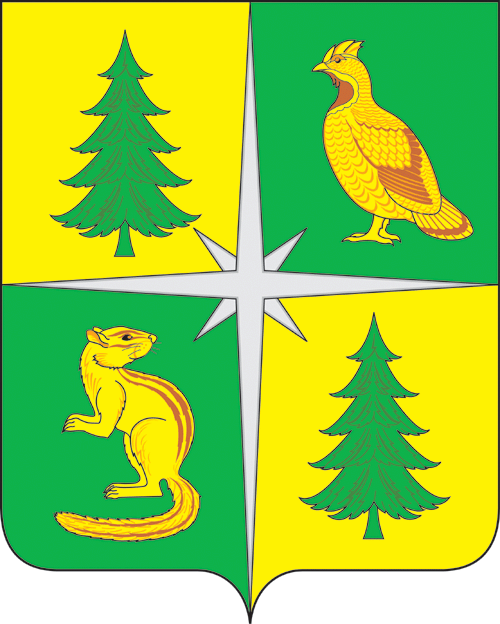 РОССИЙСКАЯ ФЕДЕРАЦИЯ ИРКУТСКАЯ ОБЛАСТЬАДМИНИСТРАЦИЯ ЧУНСКОГО РАЙОНА Постановление 05.02.2020 				           р.п. Чунский 						№ 9Об утверждении муниципальной программы Чунского районного муниципального образования «Развитие культуры, спорта и молодежной политики» на 2019 – 2024 годы, в новой редакцииВ целях сохранения и развития единого культурного пространства на территории Чунского района, рационального использования бюджетных средств, создания условий для наиболее полного удовлетворения запросов населения в сфере культуры и спорта, укрепления материально-технической базы учреждений культуры и спорта, руководствуясь Федеральным законом «Об общих принципах организации местного самоуправления в Российской Федерации» от 06.10.2003 года № 131-ФЗ (в ред. от 27.12.2019 года), статьей 179 Бюджетного кодекса Российской Федерации, статьями 38, 50 Устава Чунского районного муниципального образования,1. Утвердить муниципальную программу Чунского районного муниципального образования «Развитие культуры, спорта и молодежной политики» на 2019 – 2024 годы, в новой редакции (прилагается).2. Признать утратившим силу постановление администрации Чунского района от 01.04.2019 года № 27 «Об утверждении муниципальной программы Чунского районного муниципального образования «Развитие культуры, спорта и молодежной политики» на 2019 – 2024 годы».3. Признать утратившими силу постановления администрации Чунского района от 25.07.2019 года № 57, от 16.09.2019 года № 76 «О внесении изменений в муниципальную программу Чунского районного муниципального образования «Развитие культуры спорта и молодёжной политики» на 2019-2024 годы, утвержденную постановлением администрации Чунского района от 01.04.2019 года № 27».	4. Опубликовать настоящее постановление в средствах массовой информации и разместить на официальном сайте администрации Чунского района в сети интернет.5. Контроль за исполнением настоящего постановления возложить на председателя комитета по вопросам социальной политики администрации Чунского района.Исполняющий обязанности мэра Чунского района		                                А.В. Емелин МУНИЦИПАЛЬНАЯ ПРОГРАММАЧУНСКОГО РАЙОННОГО МУНИЦИПАЛЬНОГО ОБРАЗОВАНИЯ«РАЗВИТИЕ КУЛЬТУРЫ, СПОРТА И МОЛОДЕЖНОЙ ПОЛИТИКИ» НА 2019 – 2026 ГОДЫр.п. Чунский2020 годаМУНИЦИПАЛЬНАЯ ПРОГРАММА ЧУНСКОГО РАЙОННОГО МУНИЦИПАЛЬНОГО ОБРАЗОВАНИЯ «РАЗВИТИЕ КУЛЬТУРЫ, СПОРТА И МОЛОДЁЖНОЙ ПОЛИТИКИ» НА 2019-2026 ГОДЫглава 1. Паспорт муниципальной программы ГЛАВА 2. ХАРАКТЕРИСТИКА ТЕКУЩЕГО СОСТОЯНИЯ СФЕРЫ РЕАЛИЗАЦИИ МУНИЦИПАЛЬНОЙ ПРОГРАММЫАдминистрацией Чунского района полномочия по осуществлению муниципальной политики в сфере культуры, спорта и молодёжной политики на территории Чунского района возложены на муниципальное казённое учреждение «Отдел культуры, спорта и молодёжной политики» (далее Отдел).В ведении Отдела находятся семь муниципальных бюджетных учреждений:- Муниципальное бюджетное учреждение культуры «Централизованная клубная система Чунского района»;- Муниципальное бюджетное учреждение культуры «Межпоселенческая централизованная библиотечная система Чунского района»;- Муниципальное бюджетное учреждение культуры «Центр театрального творчества «ЛиК» Чунского района»;- Муниципальное образовательное бюджетное учреждение «Чунская детская музыкальная школа»; - Муниципальное бюджетное учреждение спортивной подготовки «Спортивная школа» Чунского района;- Муниципальное бюджетное учреждение «Центр информационного обеспечения»;- Муниципальное бюджетное учреждение «Центр бухгалтерского обеспечения». В Чунском районе функционируют 13 муниципальных учреждений культуры в статусе юридических лиц. Из них – 12 учреждений культурно-досугового типа, в структуру которых вошли 15 муниципальных библиотек и 17 Домов культуры.  Число культурно-досуговых учреждений в муниципальных образованиях района в течение последних 5 лет остаётся стабильным. Обеспеченность населения Чунского района организациями культуры с учетом социальных нормативов и норм, одобренных распоряжением Правительства Российской Федерации от 13 июля 2007 года № 923-р, составляет 100 %. За последние годы принципиально изменилась нормативная правовая база реализации культурной политики, в т.ч. в сферах муниципального управления культурой. В совершенствовании законодательства можно условно выделить основные направления:- создание системы предоставления муниципальных услуг муниципальными учреждениями культуры на льготной и бесплатной основе, последовательная реализация мероприятий которой позволит обеспечить доступность культурных ценностей и благ для наименее защищенных категорий населения района;В Законе Российской Федерации от 09.10.1992 года № 3612-1 «Основы законодательства Российской Федерации о культуре» признана основополагающая роль культуры в развитии и самореализации личности, гуманизации общества и сохранении национальной самобытности народов.Культура влияет на экономику через совершенствование интеллектуального, образовательного, духовного потенциала людей, занятых в сфере материального производства.Реализуя конституционные права граждан в сфере культуры, учреждения культуры Чунского районного муниципального образования сталкиваются с такими системными проблемами, как: - неоднородность и неравномерность обеспечения населения услугами организаций культуры в силу географических особенностей территории поселения;- неудовлетворительное состояние зданий и сооружений учреждений культуры;- утрата частью населения, особенно молодежью, основ традиционной народной культуры; - старение специалистов, художественного персонала, работающих в сфере культуры.Накопившиеся за последние годы проблемы в сфере культуры значительно превышают возможности бюджета Чунского районного муниципального образования по их решению.Отставание сферы культуры в использовании современных технологий по обеспечению доступа к информации и культурным ценностям порождает социальное неравенство в творческом развитии детей и молодежи и в целом оказывает негативное влияние на социальное самосознание населения и требует сбалансированного решения вопросов, связанных, с одной стороны, с сохранением и развитием культурного потенциала Чунского районного муниципального образования и, с другой стороны, с выбором и поддержкой приоритетных направлений, обеспечивающих улучшение качества, разнообразие и увеличение доступа к услугам организаций культуры, создание условий для развития творчества. Таким образом, сложность и разносторонность задач улучшения качества жизни за счет духовного, творческого развития личности, обеспечения качественных, разнообразных и доступных населению услуг организациями культуры обуславливают необходимость решения данных проблем программно-целевым методом.В целях повышения престижа профессии работника культуры и формирования кадрового потенциала учреждений культуры одной из основных задач Программы является повышение заработной платы работников и доведение ее до утвержденного уровня.Для динамичного развития народного творчества, культурно - досуговой и театрально-концертной деятельности необходимо уделять большое внимание укреплению материально-технической базы клубных учреждений. Материально-техническая оснащенность учреждений культуры не соответствует современным стандартам, информационным и культурным запросам населения Чунского районного муниципального образования. Необходимо укрепление ресурсного обеспечения учреждений культуры, приобретение транспорта, современного оборудования, учебно-методических пособий, сценических костюмов, реквизита, современного программного обеспечения, звукового и светового оборудования, компьютерной техники. В целях улучшения условий предоставления услуг по осуществлению библиотечного обслуживания населения требуется выполнить текущий и капитальный ремонты помещений библиотек, модернизацию компьютерного оборудования и программного обеспечения, приобретение новой литературы на различных носителях.В целях развития творческих способностей учащихся как основы успешности выпускника планируется расширение системы дополнительного образования. В связи с этим предполагается инновационный подход к организации учебно-воспитательного процесса, обеспечивающий максимальное раскрытие способностей учащихся, их всестороннее психосоциальное и физическое развитие через коллективную совместную с педагогами деятельность. Серьезной проблемой остаётся детская безнадзорность и её социальные последствия: травматизм, девиантное поведение, правонарушения. В этой связи острее становится необходимость расширения системы дополнительного образования в Чунском районе. Дополнительное образование детей является важнейшей составляющей образовательного пространства, сложившегося в современном обществе. Оно социально востребовано, требует постоянного внимания и поддержки со стороны общества и государства как образование, сочетающее в себе воспитание, обучение и развитие личности ребенка.Дополнительное образование детей опирается на следующие принципы: гуманизацию, демократизацию образовательного процесса, индивидуализацию, педагогику сотрудничества. Важнейшим принципом дополнительного образования детей является добровольный выбор ребенком вида деятельности, педагога и объединения по интересам. Оно востребовано детьми, родителями, педагогами и обществом в целом, так как позволяет удовлетворять в условиях неформального образовательного процесса разнообразные познавательные интересы. Система дополнительного образования в Чунском районе является составной частью образовательной программы, интегрирующей в себе программы базисного учебного плана с программами внеурочных занятий учащихся.Целью в сфере физической культуры и спорта является создание условий, обеспечивающих возможность гражданам Чунского района заниматься физической культурой и спортом; повышение конкурентоспособности спортсменов Чунского района на областных и Всероссийских соревнованиях.Реализация целей и задач способствует развитию человеческого потенциала, укреплению здоровья граждан, успешному выступлению спортсменов на соревнованиях различного уровня.Молодежная политика является системой формирования приоритетов и мер, направленных на создание условий для становления и развития созидательной активности молодых граждан, успешной реализации ими своих конституционных прав, участия молодежи в системе общественных отношений и реализации своего экономического, интеллектуального и духовного потенциала в интересах общества и государства с учетом возрастных особенностей.Комплексные меры профилактики наркомании и других социально-негативных явлений разрабатывается с целью сокращения масштабов немедицинского потребления наркотических и психотропных веществ, формирования негативного отношения к незаконному обороту и потреблению наркотиков и существенного снижения спроса на них на территории Чунского района.ГЛАВА 3. ЦЕЛЬ, ЗАДАЧИ И ПЕРЕЧЕНЬ ПОДПРОГРАММ МУНИЦИПАЛЬНОЙ ПРОГРАММЫЦелями Программы являются:- сохранение и развитие культурного потенциала и наследия Чунского района;- развитие физической культуры и спорта в Чунском районе;- создание условий для личностного и профессионального становления молодёжи, формирования и развития духовно-нравственных и патриотических ценностей.Для достижения цели Программы необходимо решение следующих задач:- совершенствование системы библиотечного обслуживания, повышение качества и доступности библиотечных услуг для населения Чунского района вне зависимости от места проживания;- повышение качества и разнообразия культурно - досуговых мероприятий в учреждениях культуры Чунского района;- обеспечение условий для развития физической культуры и массового спорта;- обеспечение доступности, повышение качества дополнительного образования детей в сфере культуры;- содействие всестороннему развитию молодёжи, создание условий для её социализации, эффективной самореализации;- развитие местного народного творчества;- профилактика наркомании и других социально негативных явлений;- повышение качества патриотического воспитания детей и молодёжи;	- обеспечение условий реализации муниципальной программы.Решение каждой задачи муниципальной программы планируется обеспечить в рамках следующих подпрограмм, являющихся составными частями муниципальной программы:1. Подпрограмма «Развитие библиотечного дела»;2. Подпрограмма «Организация досуга и предоставление услуг организаций культуры»;3. Подпрограмма «Развитие физической культуры и массового спорта»; 4. Подпрограмма «Дополнительное образование детей в сфере культуры»;5. Подпрограмма «Молодёжная политика»;6. Подпрограмма «Сохранение народных традиций и народного творчества»;7. Подпрограмма «Комплексные меры профилактики наркомании и других социально-негативных явлений»;8. Подпрограмма «Патриотическое воспитание детей и молодёжи»;9. Подпрограмма «Обеспечение реализации муниципальной программы».ГЛАВА 4. ОБЪЕМ И ИСТОЧНИКИ ФИНАНСИРОВАНИЯ МУНИЦИПАЛЬНОЙ ПРОГРАММЫ Объем   и    источники    финансирования    муниципальной    программы       приведены    в Приложении 1.Прогноз сводных показателей муниципальных заданий на оказание (выполнение) муниципальных услуг (работ) муниципальными учреждениями культуры, оказание которых планируется в рамках муниципальной программы приведен в Приложении 2.ГЛАВА 5. ОЖИДАЕМЫЕ РЕЗУЛЬТАТЫ РЕАЛИЗАЦИИ МУНИЦИПАЛЬНОЙ ПРОГРАММЫОжидаемые конечные результаты реализации муниципальной программы:1) удовлетворение потребностей населения Чунского района в библиотечных услугах, повышение их качества и доступности;2) создание благоприятных условий для творческой деятельности и самореализации жителей района, разнообразие и доступность предлагаемых услуг и мероприятий в сфере культуры;3) укрепление духовной общности, сохранение и развитие национальных культур, популяризация истории и традиций народов, проживающих на территории Чунского района;4) повышение эффективности и результативности деятельности сферы культуры в Чунском районе.Для оценки результатов реализации муниципальной программы в ее подпрограммах предусмотрена система целевых показателей (индикаторов) и их значений по годам реализации муниципальной программы.От реализации муниципальной программы будут получены социальный и экономический эффекты, влияющие на другие сферы жизнедеятельности.Социальный эффект заключается в повышении качества жизни населения, в повышении образовательного уровня, изменении ценностных ориентиров и норм поведения жителей района, что в конечном итоге влияет на основы функционирования общества.Экономический эффект заключается в создании благоприятных условий жизнедеятельности на территории Чунского района, повышении интеллектуального потенциала его жителей, что в конечном итоге влияет на производительность труда, объем инвестиций.Таблица 1Показатели результативности реализации муниципальной программыТаблица 2Методика расчета показателей результативности муниципальной программыСписок сокращений, используемых в приложении к муниципальной программе:ГТО – готов к труду и обороне;ГРБС – главный распорядитель бюджетных средств;ДШИ – детская школа искусств. ГЛАВА 6. РИСКИ РЕАЛИЗАЦИИ МУНИЦИПАЛЬНОЙ ПРОГРАММЫ Важным условием успешной реализации муниципальной программы является управление рисками с целью минимизации их влияния на достижение целей муниципальной программы.Реализация муниципальной программы может быть подвержена влиянию следующих рисков:1. Финансового риска, связанного с отсутствием финансирования либо недофинансирования программных мероприятий.Способы ограничения финансового риска:1) ежегодное уточнение объема финансовых средств исходя из возможностей бюджета Чунского районного муниципального образования и в зависимости от достигнутых результатов;2) определение наиболее значимых мероприятий для первоочередного финансирования;3) привлечение внебюджетных источников финансирования.2. Риска, связанного с изменениями законодательства (как на федеральном, так и на региональном уровне), что может привести к административным или иным ограничениям. Влияние данного риска на результаты реализации муниципальной программы можно уменьшить путем мониторинга планируемых изменений в законодательстве;3. Административного риска, связанного с неправомерными либо несвоевременными действиями лиц, непосредственно или косвенно связанными с исполнением мероприятий муниципальной программы. Для минимизации данного риска будет осуществляться мониторинг реализации муниципальной программы;4. Риска сезонных заболеваний, связанного с климатическими явлениями, что может привести к сокращению числа посещений культурно-массовых мероприятий. Для минимизации данного риска будет осуществляться корректировка сроков проведения мероприятий, реализуемых в соответствии с муниципальными заданиями учреждений культуры.Меры по минимизации остальных возможных рисков, связанных со спецификой цели и задач муниципальной программы, будут приниматься в ходе оперативного управления реализацией муниципальной программы.ГЛАВА 7. ПОДПРОГРАММА 1 «РАЗВИТИЕ БИБЛИОТЕЧНОГО ДЕЛА»Раздел 1. Характеристика текущего состояния сферы реализации подпрограммы 1В состав Муниципального бюджетного учреждения культуры «Межпоселенческая централизованная библиотечная система Чунского района» входит 2 библиотеки: Межпоселенческая центральная библиотека, Центральная детская библиотека. Межпоселенческая центральная библиотека выполняет функции методического и библиографического центра для всех муниципальных библиотек района, работает над созданием единого книжного пространства, формирует единый электронный каталог. Межпоселенческая центральная библиотека является книжной палатой района, собирает и хранит обязательный экземпляр документов, издаваемых учреждениями и организациями района, а также физическими лицами.Одной из главных задач библиотеки было и всегда остается качественно сформированный фонд документов. Главными источниками комплектования фондов Межпоселенческой центральной и Центральной детской библиотек являются средства местного, областного и федерального бюджетов, а также безвозмездная передача документов (от юридических и физических лиц (дары), в том числе от Областной библиотеки им. И. И. Молчанова – Сибирского. Именно эти источники и дают возможность пополнять библиотечные фонды.Фонд межпоселенческой центральной и центральной детской библиотек на физических носителях составляет 36628 экз. документов. Книгообеспеченность на одного читателя составила 10 (норм 8-10). Обращаемость книжного фонда составляет 2,3 (норма 3-1,4). Книжный фонд в год должен обновляться на 5%.Объем электронного каталога составил 8782 библиографических записей.Комфортная среда как обязательное функционирование современной библиотеки.В библиотеках работают семь автоматизированных (компьютерных) читательских мест с выходом в интернет. Абонементы центральной и центральной детской библиотек имеют открытый книжный фонд с читательскими местами для отдыха и чтения. В течение отчетного года для читателей работали читально - досуговые залы. В детском зале есть настольные игры, шашки.Библиотека как культурно-просветительский центр, библиотека как хранитель культурного наследия.В практику библиотек внедрялись современные формы культурно-просветительских и образовательных мероприятий:буккроссинг;интерактивные игры; мультимедийные технологии;мультимедийные презентации;виртуальные экскурсии; различного рода акции и др.Ежегодно проводится цикл мероприятий по повышению престижа книги и чтения. В межпоселенческой центральной библиотеке и центральной детской библиотеке проводится работа по краеведению. Ведется электронная база данных «Краевед», в которую включается опубликованный и неопубликованный материал о Чунском районе.Библиотека как активный информационный агент.Создан и работает сайт библиотеки. На сайте ведется новостная лента. Имеются разделы: «Читатель – читателю»; «Внимание - интересная книга»; книжные выставки и др. Число посещений сайта в среднем в год составляет 1661.Работают девять стоянок библиобуса, одна передвижная библиотека, один пункт выдачи. Кроме обмена книг на передвижках проводятся различные мероприятия.Разработана Инструкция по организации внестационарного обслуживания. Работают пять передвижных библиотек, четыре передвижных читальных зала. Кроме обмена книг на передвижках проводятся различные мероприятия.Справочно - библиографическая и информационная деятельность библиотек состоит из следующей работы: - оказание библиографических справок и консультаций;- библиографическое информирование;- формирование информационной культуры пользователей;- выпуск библиографических пособий (календарь знаменательных и памятных дат, дайджесты, рекомендательные списки, листовки-закладки).Межпоселенческая центральная библиотека является методическим центром для муниципальных библиотек Чунского района. Число пользователей муниципальных библиотек в среднем за последние годы составило 3543 человека, или 24 процента от общей численности жителей рп. Чунский. Среднее посещаемость одного пользователя составила 10 единиц.Межпоселенческая центральная и центральная детская библиотеки имеют отдельное здание (558 м²). Библиотеки имеют качественный выход в Интернет.Таблица 1Показатели результативности подпрограммы 1Таблица 2Методика расчета показателей результативности подпрограммы 1Раздел 2. Цель и задачи подпрограммы 1Цель подпрограммы - организация библиотечного обслуживания населения Чунского района.Задача подпрограммы:	1) Совершенствование системы библиотечного обслуживания, повышение качества и доступности библиотечных услуг для населения Чунского района вне зависимости от места проживания:- Обновление и комплектование библиотечных фондов, обеспечение их сохранности.- Внедрение в практику работы библиотек современных информационных технологий, создание электронных каталогов и баз данных.- Развитие новых форм и методов оказания библиотечных услуг.Раздел 3. Система мероприятий подпрограммы 1Реализация подпрограммы 1 осуществляется системой мероприятий, представленных в Приложении 3 к муниципальной программе.В рамках подпрограммы 1 предусматриваются следующие мероприятия по повышению эффективности расходов бюджета Чунского районного муниципального образования:- увеличение объема платных услуг, оказываемых Межпоселенческой центральной библиотекой.Раздел 4. Ожидаемые результаты реализации подпрограммы 1Конечным результатом реализации подпрограммы является удовлетворение потребностей населения Чунского района в библиотечных услугах, повышение их качества и доступности.Для оценки результатов определены целевые показатели (индикаторы) подпрограммы, значения которых на конец реализации подпрограммы (к 2026 году) составят: охват населения муниципального района библиотечным обслуживанием – 30% процентов;число книговыдач за год – с увеличением на каждый год на 1 единицу.Книжный фонд за год должен обновиться на 5%.Количество записей в электронный каталог в год должно составлять 0,6 библиографических записей.Количество организованных в течение года нестационарных пунктов библиотечного обслуживания населения - 5 единиц; количество передвижных читальных залов - 6 единиц.Количество организованных и проведенных в течение года мероприятий с целью продвижения чтения, повышения информационной культуры, организации досуга и популяризации различных областей знания - 100 единиц.ГЛАВА 8. ПОДПРОГРАММА 2 «ОРГАНИЗАЦИЯ ДОСУГА И ПРЕДОСТАВЛЕНИЕ УСЛУГ ОРГАНИЗАЦИЙ КУЛЬТУРЫ»Раздел 1. Характеристика текущего состояния сферы реализации подпрограммы 2В целях организации культурного досуга населения Чунского района созданы и осуществляют деятельность муниципальное бюджетное учреждение культуры «Централизованная клубная система Чунского района» (РДК «Победа») (Далее - МУК «ЦКС Чунского района») и муниципальное бюджетное учреждение Центр театрального творчества «ЛиК» Чунского района» (Далее - МБУК «ЦТТ «ЛиК» Чунского района»). Ежегодно в Чунском районе проводится более двух тысяч культурно-массовых мероприятий, в числе которых:календарные праздники: Новый год, Рождество, Масленица, Пасха, Спасы, Покров;Государственные праздники: День защитника Отечества (23 февраля), Международный женский день (8 марта), День весны и труда (1 мая), День Победы (9 мая), День защиты детей (1 июня), День государственности России (12 июня), День молодежи (27 июня), День семьи, любви и верности (8 июля), День российского флага (21 августа), День знаний (1 сентября), День пожилого человека (1 октября), День матери (последнее воскресенье ноября), День народного единства (4 ноября), День людей с ограниченными возможностями (2 декабря), День Конституции (12 декабря);профессиональные праздники: День работника культуры (март), День предпринимателя (май), День медицинского работника (июнь), День торговли (июль), День социального работника (июнь), День работников леса (сентябрь), День учителя (октябрь).Общественно значимые мероприятия: День рождения района, Открытие и закрытие летнего сезона, День здоровья, День борьбы с наркотиками, табаком, День толерантности, День борьбы со СПИДом и др.;Спортивно-массовые, патриотические мероприятия: сельские спортивные игры, весенний и осенний легкоатлетический кросы, турниры – теннисный, шахматно-шашечный, спартакиады, военно-патриотические игры;Конкурсы и фестивали: районный конкурс самодеятельно творчества «В мире разных людей», районный хореографический конкурс «Планета танца»», районный конкурс «Вальс Победы среди взрослых исполнителей и вокальных ансамблей», районный фестиваль любительского народного творчества «Играй, гармонь! Звени, частушка!», районный детско - юношеский вокальный конкурс «Юные дарования», районный фестиваль для детей «Яркое лето», районный фестиваль возрождения русских кулинарных традиций в рамках празднования Дней русской духовности и культуры «Сияние России», районный фестиваль театрального искусства «Лицедеи», районный конкурс чтецов «Я-за Мир!», районный фестиваль театрального искусства «Ожерелье талантов», районный конкурс «Голоса Сибири».На базе МБУК «ЦКС Чунского района» и «ЦТТ «ЛиК» Чунского района» осуществляют деятельность клубные формирования и любительские художественные коллективы. Работают коллективы любительского художественного творчества по вокально-хоровому жанру, театральные, фольклорные, хореографические, инструментальные, декоративно-прикладного творчества, коллективы без определенной жанровой направленности (концертные бригады); любительские объединения и клубы по интересам (детские, молодежные, семейные, ветеранские клубы, клубы здорового образа жизни, клубы любителей театра, песни, танца).Всего в районе 164 любительских объединений и клубов по интересам, число участников в них – 2613 человек, в том числе 1337 ребенка. В расчете на 1000 человек населения число участников клубных формирований составляет 95 человек, в том числе 55 детей.Среди коллективов самодеятельного художественного творчества района 11 имеют звание «народный» и «образцовый», присвоенные в соответствии с распоряжением министерства культуры и архивов Иркутской области, а именно:1. Народный  ансамбль  русской  песни  «Чунарочка»   (районный  Дом  культуры  «Победа» р.п. Чунский), дата присвоения звания 2000 г.2. Народный ансамбль «Русская песня» (районный Дом культуры «Победа» р.п. Чунский), дата присвоения звания 2006 г.3. Народная  студия  эстрадной  песни  «Камертон» (районный Дом  культуры   «Победа»  р.п. Чунский), дата присвоения звания 2000 г.4. Народный хор ветеранов войны и тыла (Районный дом культуры «Победа» р.п. Чунский), присвоение звания 2004 г.5. Народный хореографический ансамбль «Надежда» (районный Дом культуры «Победа» р.п. Чунский), дата присвоения звания 2000 г.6. Народный ансамбль фольклорной песни «Лесогорские узоры» (Дом культуры «Родник» р.п. Лесогорск), дата присвоения звания 1994 г.7. Детский образцовый театр «ДиВо», дата присвоения звания 2011 г.8. Народный театр «Песочные часы» ЦТТ «ЛиК», дата присвоения звания 1994 г.9. Народный театр кукол «Жёлтый чемоданчик»  ЦТТ  «ЛиК»),  дата  присвоения  звания 2014 г.10. Народный ансамбль «Лейся песня», дата присвоения звания 2014 г. 11. Ансамбль современной хореографии «Модерн» ЦТТ «ЛиК», дата присвоения 2018 г.Звание «народный (образцовый)» коллективу присваивается за высокое исполнительское мастерство, отмеченное дипломами областных и районных конкурсов, смотров, фестивалей, высокохудожественный уровень репертуара и вклад в просветительскую и общественную деятельность. Детским коллективам, участниками которых являются дети до 17 лет, присваивается звание «образцовый» художественный коллектив; взрослым коллективам присваивается звание «народный» самодеятельный коллектив художественного творчества.В рамках национального проекта «Культура» федерального проекта «Культурная среда» в 2019 году МБУК «ЦКС Чунского района» приобретен передвижной многофункциональный культурный автотранспорт (автоклуб) отечественного производства на базе автомашины ГАЗОН НЕКСТА. Автоклуб призван способствовать реализации одной из главных целей нацпроекта «Культура» - повышению доступности культуры, которая должна охватывать не только районный центр, но и самые отдаленные населенные пункты. Автоклуб оборудован звуковым, световым и видеооборудованием с автономным источником электроэнергии, раздвижной сценой, который позволяет проводить мероприятия на любой доступной для проезда территории. Таким образом, у муниципалитетов появилась возможность проводить культурно-массовые мероприятия, в тех местах, где отсутствует стационарные учреждения культуры.Раздел 1. Характеристика текущего состояния сферы реализации подпрограммы 2Таблица 1ПОКАЗАТЕЛИ РЕЗУЛЬТАТИВНОСТИ ПОДПРОГРАММЫ 2 «ОРГАНИЗАЦИЯ ДОСУГА И ПРЕДОСТАВЛЕНИЕ УСЛУГ ОРГАНИЗАЦИЙ КУЛЬТУРЫ»Таблица 2Методика расчета показателей результативности подпрограммы 2Раздел 2. Цель и задачи подпрограммы 2Цель подпрограммы - Создание условий для раскрытия творческого потенциала личности, удовлетворения жителями района своих духовных и культурных потребностей, содержательного использования свободного времени.Задача подпрограммы:- повышение качества и разнообразия культурно-досуговых мероприятий в учреждениях культуры Чунского района.Раздел 3. Система мероприятий подпрограммы 2Реализация подпрограммы 2 осуществляется системой мероприятий, представленных в Приложении 3 к муниципальной программе.Раздел 4. Ожидаемые результаты реализации подпрограммы 2Конечным результатом реализации подпрограммы является создание благоприятных условий для творческой деятельности и самореализации жителей района, разнообразие и доступность предлагаемых услуг и мероприятий в сфере культуры.Для оценки результатов определены целевые показатели (индикаторы) подпрограммы, значения которых на конец реализации подпрограммы (к 2026 году) достигнут следующих значений:- количество организованных культурно-массовых зрелищных мероприятий досуговой направленности – 502 за год;- среднее количество посетителей организованных концертов и концертных программ, иных зрелищных мероприятий (в расчете на одно мероприятие) – 150 человек;- удельный вес населения, участвующего в платных культурно-досуговых мероприятиях, проводимых муниципальными учреждениями культуры - 40 процентов;- среднее число клубных формирований на одно культурно-досуговое учреждение - 10 единиц;- среднее число участников клубных формирований в расчете на 1000 человек населения - 15 человек;- среднее число детей в возрасте до 14 лет - участников клубных формирований, в расчете на 1000 детей в возрасте до 14 лет - 18 человек;- количество коллективов самодеятельного художественного творчества, имеющих звание «народный» или «образцовый» - 11 коллективов.ГЛАВА 9. ПОДПРОГРАММА 3 «РАЗВИТИЕ ФИЗИЧЕСКОЙ КУЛЬТУРЫ И МАССОВОГО СПОРТА»Раздел 1. Характеристика текущего состояния сферы реализации подпрограммы 3Тенденция ухудшения показателей физического развития, подготовленности, физической и интеллектуальной работоспособности становится значимым признаком современной жизни. В связи с этим популяризация здорового образа жизни и его важнейшей составляющей - занятий физической культурой и спортом - является приоритетной задачей.Вопросы физической культуры и спорта включены в основные направления деятельности Правительства Российской Федерации на период до 2024 года. В рамках национального проекта «Демография» предусмотрена реализация федерального проекта «Спорт - норма жизни», которым предусмотрено увеличение к 2024 году до 55 процентов доли граждан, систематически занимающихся физической культурой и спортом (в том числе среди граждан старшего возраста - не менее 25 процентов). Также, в рамках национального проекта «Демография» предусмотрена реализация федерального проекта «Новая физическая культура населения», которым предусмотрено создание для всех категорий и групп населения условий для занятий физической культурой и спортом, массовым спортом, в том числе повышение уровня обеспеченности населения объектами спорта и подготовка спортивного резерва.Оценкой деятельности органов управления в области физической культуры и спорта является доля жителей, систематически занимающихся физической культурой и спортом.Общая ситуация в сфере физической культуры и спорта в Чунском районе характеризуется наличием спортивных традиций, квалифицированного тренерского состава, спортсменов высокого класса, достаточно развитой инфраструктурой детско-юношеских спортивных школ.Общая численность регулярно занимающихся в секциях спортивной и оздоровительной направленности возросла с 9,3 тыс. человек в 2018 году до 10,9 тыс. человек в 2019 году. Удельный вес населения Чунского района, систематически занимающегося физической культурой и спортом, увеличился с 14,6 % до 34,1 %.На территории Чунского района проводится большое количество спортивных и физкультурных мероприятий, в том числе соревнований по видам спорта. Ежегодно проводятся массовые мероприятия, ставшие традиционными: «Лыжня России», легкоатлетическая эстафета, посвященная Дню Победы, «Кросс нации», спортивный праздник «День физкультурника», а также спартакиады среди различных слоев населения. По результатам спортивных мероприятий ежегодно формируются спортивные сборные команды Чунского района по видам спорта для участия в соревнованиях различных уровней. Ежегодно увеличивается количество призовых мест, занятых Чунскими спортсменами. Так, в 2018 году было завоевано 1125 призовых места, в 2019 году это показатель составил уже 1259 призовых места.Чунский район активно присоединился к внедрению Всероссийского физкультурно-спортивного комплекса «Готов к труду и обороне» (далее – ВФСК ГТО) среди населения. Поэтапное внедрение ВФСК ГТО началось с 2015 года. С начала внедрения ВФСК ГТО в прохождении тестирования приняло участие более 2 тыс. жителей Чунского района, из них 1,5 тыс. учащихся (6-18 лет).В настоящее время в Чунском районе развивается 19 видов спорта. В пятерку самых массовых видов спорта входят: бокс, легкая атлетика, фитнес-аэробика, футбол, волейбол.Количество занимающихся по программам спортивной подготовки составляет 326 человек.Для занятий физической культурой и массовым спортом в районе имеется спортивная база. Всего спортивных сооружений, приспособленных для занятий физической культурой и спортом – 103, из них: плоскостных спортивных сооружений - 70, футбольных полей - 7, 30 спортивных залов, 1 лыжная база, 2 стрелковых тира, 5 универсальных игровых площадок, 9 катков. Существующая сеть спортивных сооружений предлагает большой перечень физкультурно-оздоровительных услуг населению Чунского района. Посещаемость объектов спорта в 2019 году по сравнению с 2018 годом выросла на 30 % – с 5,6 тыс. до 8,6 тыс. посещений. Таким образом, перед сферой физической культуры и спорта стоят серьезные задачи, решение которых возможно, в том числе посредством реализации муниципальной подпрограммы «Развитие физической культуры и массового спорта».Нерешенные проблемы нормативно-правового, организационно - управленческого, материально-технического, научно-методического, медико-биологического и кадрового обеспечения сдерживают развитие детско-юношеского спорта, не позволяют готовить полноценный резерв для спортивных сборных команд региона и страны. Большинство жителей Чунского района (около 70%) не имеют возможности или желания систематически заниматься физической культурой и спортом. Отсутствие спортивной инфраструктуры шаговой доступности – одна из причин, влияющих на уровень доступности спортивных и физкультурно-оздоровительных услуг. Нерешенность вопросов инфраструктурного обеспечения в части отдельных видов спорта на сегодняшний день является существенным фактором ограничения распространения стандартов здорового образа жизни. Сферы деятельности, охватывающие физическую культуру и массовый спорт, формирование и подготовку спортивного резерва, образуют единое целое. Нерешенность проблем отдельных направлений приводит к отсутствию стабильного результата во всей отрасли. Соответственно, комплексное решение проблем возможно только на основе инфраструктурных решений по всем соответствующим направлениям. При этом, например, Спортивная школа Чунского района нуждается не только в реконструкции своих спортивных объектов, но и в обновлении спортивно-технологического оборудования, развитии и внедрении современных научных методик подготовки спортсменов. Спортсмены для достижения высоких результатов должны проводить подготовку на отвечающих всем требованиям объектах спорта. Объекты массового спорта должны быть ориентированы на массовый охват населения и строиться по экономически выгодным проектам. Раздел 2. Цели и задачи, целевые показатели, сроки реализации подпрограммы 3Цель подпрограммы - развитие физической культуры и спорта в Чунском районе.Задача подпрограммы: обеспечение условий для развития физической культуры и массового спорта.Таблица 1ПОКАЗАТЕЛИ РЕЗУЛЬТАТИВНОСТИ ПОДПРОГРАММЫ 3«РАЗВИТИЕ ФИЗИЧЕСКОЙ КУЛЬТУРЫ И МАССОВОГО СПОРТА»Таблица 2Методика расчета показателей результативности подпрограммы 3Раздел 4. Система мероприятий подпрограммы 3Реализация подпрограммы 3 осуществляется системой мероприятий, представленных в Приложении 3 к муниципальной программе.Раздел 5. Ожидаемые результаты реализации подпрограммы 31. Рост доли населения Чунского района, систематически занимающего физической культурой и спортом, в общей численности населения в возрасте 3 - 79 лет к 2026 году до 55,0 % за счет следующих мероприятий:- проведение официальных физкультурных и спортивных мероприятий с общей долей участников не менее 35 % от общей численности населения города;- привлечение лиц старшего возраста к занятиям физической культурой и спортом в группах здоровья;- участие в реализации ВФСК "ГТО";- увеличение численности граждан, выполнивших нормативы комплекса ВФСК ГТО;- создание многовариативной системы физкультурно-спортивных и оздоровительных мероприятий;2. Доля занимающихся по программам спортивной подготовки в организациях ведомственной принадлежности физической культуры и спорта в общем количестве занимающихся в организациях ведомственной принадлежности физической культуры и спорта к 2026 году достигнет 100 % за счет следующих мероприятий:- получение субсидии на реализацию требований федеральных стандартов по базовым видам спорта из бюджетов вышестоящего уровня;- использование дополнительных спортивных площадей для проведения тренировочных занятий в связи со строительством и реконструкцией новых спортивных объектов на территории Чунского района;- проведение отбора среди занимающихся в физкультурно-спортивных секциях и клубах по месту жительства для зачисления в спортивную школу Чунского района;- размещение информации о деятельности спортивной школы Чунского района и спортивной жизни в средствах массовой информации;- осуществление медицинского обеспечения лиц, проходящих спортивную подготовку, в том числе с организацией систематического медицинского контроля.ГЛАВА 10 ПОДПРОГРАММА 4 «ДОПОЛНИТЕЛЬНОЕ ОБРАЗОВАНИЕ ДЕТЕЙ В СФЕРЕ КУЛЬТУРЫ»Раздел 1. Характеристика текущего состояния сферы реализации подпрограммы 4Дополнительное образование детей в сфере культуры осуществляет - муниципальное бюджетное образовательное учреждение дополнительного образования «Чунская детская музыкальная школа» (Далее - ДМШ).Основными задачами деятельности учреждений дополнительного образования в сфере культуры и спорта (далее –Учреждение допобразования) являются:создание условий для полноценной реализации учебных планов и программ, проведение организационно-методических мероприятий, обеспечивающих переход к программам предпрофессиональной подготовки;выявление и поддержка талантливой молодёжи путем организации и проведения конкурсов, фестивалей;повышение квалификации педагогических работников Учреждений допобразования, организация курсовой подготовки.Сохранность контингента обучающихся будет оставаться основным показателем успешности музыкальных школ при переходе на программы предпрофессиональной подготовки. В настоящее время начато обучение по программам предпрофессиональной подготовки.Для выявления одаренных и талантливых детей, стимулирования интереса к процессу обучения в районе проводятся тематические и праздничные программы, концерты, конкурсы, фестивали, традиционные публичные отчетные концерты учащихся музыкальных школ.Таблица 1ПОКАЗАТЕЛИ РЕЗУЛЬТАТИВНОСТИ ПОДПРОГРАММЫ 4 «ДОПОЛНИТЕЛЬНОЕ ОБРАЗОВАНИЕ ДЕТЕЙ В СФЕРЕ КУЛЬТУРЫ»Таблица 2Методика расчета показателей результативности подпрограммы 4Раздел 2. Цель и задачи подпрограммы 4Цель подпрограммы - совершенствование системы дополнительного образования детей в сфере культуры в Чунском районе.Задачи подпрограммы:1) Обеспечение доступности, повышение качества дополнительного образования детей в сфере культуры.Раздел 3. Система мероприятий подпрограммы 4	Реализация подпрограммы 4 осуществляется системой мероприятий, представленных в Приложении 3 к муниципальной программе.Раздел 4. Ожидаемые результаты реализации подпрограммы 4Рост разнообразия и качества образовательных услуг на основе расширения возможностей получения дополнительного образования в соответствии с запросами и потребностями детей и их родителей (законных представителей):- повышение качества образовательной, воспитательной, культурно-просветительской деятельности МБУДО «Чунская ДМШ» в рамках системы непрерывного и доступного образовательного процесса;- рост личностных и профессиональных достижений обучающихся, педагогов, администрации МБУДО «Чунская ДМШ»;- рост процента выпускников, сдавших выпускные экзамены на «4» и «5» до 100 %;- повышение профессионального уровня преподавателей через прохождение курсов повышения квалификации различных уровней;- повышение количества педагогов аттестованных на 1 категорию;- усовершенствование системы критериев и показателей качества образования;- разработка системы критериев, показателей качества образования и творческих достижений учащихся;-укрепление материально-технической базы и программно-методического обеспечения школы для повышения качества предоставляемых услуг;-увеличение количества детей и молодежи, обучающихся по программам дополнительного образования;- увеличение количества выпускников, поступивших в средние специальные заведения музыкального направления;-достижение высоких результатов при участии в конкурсах, выставках и фестивалях различных уровней;-сохранение здоровья учащихся, создание здоровье сберегающей образовательной среды.ГЛАВА 11 ПОДПРОГРАММА 5 «МОЛОДЕЖНАЯ ПОЛИТИКА»Раздел 1. Характеристика текущего состояния сферы реализации подпрограммы 5Государственная молодежная политика является системой формирования приоритетов и мер, направленных на создание условий для становления и развития созидательной активности молодых граждан, успешной реализации ими своих конституционных прав, участия молодежи в системе общественных отношений и реализации своего экономического, интеллектуального и духовного потенциала в интересах общества и государства с учетом возрастных особенностей. За годы реализации муниципальных Программ были проведены мероприятия, направленные на развитие творчества, инициативы, самореализацию, формирование активной гражданской позиции, развитие молодежного общественного движения: конкурс чтецов «Я - за Мир», День России, слет детских и молодежных общественных волонтерских объединений «Мы вместе!», День государственного флага Российской Федерации, День молодежи, благотворительный марафон «Помоги ребенку, и ты спасешь мир».Молодежь Чунского района принимает участие в областных проектах и конкурсах:  Международный молодежный лагерь «Байкал»;  Областной конкурс «Молодежь Иркутской области в лицах»;  Областной конкурс «На право фотографирования у развернутого боевого знамени среди активистов детских и молодежных общественных объединений»;  Областной конкурс краеведческих экспозиций «Дети войны», посвященный Победе в Великой Отечественной войне 1941-1945 годов, в номинации «Музей школы»;  Областной конкурс патриотической песни;  Ежегодно молодежь Чунского района является победителем отборочного тура кандидатов для обучения в Школе подготовки вожатых ФГБО ВДЦ «Океан»;  Приняли участие в областном молодежном форуме «Молодежь Прибайкалья». В рамках районных и областных мероприятий МКУ «Отдел культуры, спорта и молодежной политики администрации Чунского района» осуществлял подбор и сопровождение активной, творческой молодежи в областные палаточные лагеря и на тематические смены и Всероссийские детские центры «Океан», «Орленок», «Артек». Подпрограмма реализуется на территории Чунского муниципального образования, в котором на протяжении нескольких лет отмечается миграционная убыль населения. Несмотря на это, наблюдается положительная динамика увеличения занятости молодёжи:- детей и подростков в учреждениях дополнительного образования; - молодежи в спортивных секциях.В дальнейшем необходимо продолжить повышать мотивацию подростков и молодежи к занятию спортом. Практика показывает, что за счет организации досуговой деятельности снижается рост подростковой преступности, повышается социальная стабильность, т.к. создаются условия более полного включения подростков группы риска в социально- экономическую, правовую и культурную жизнь общества.Целостная и последовательная реализация молодежной политики является важным условием развития Чунского района и невозможна без активного участия молодежи. Это объясняется, прежде всего, тем, что молодежь выполняет особые социальные функции:наследует достигнутый уровень и обеспечивает преемственность развития общества и государства, формирует образ будущего и несет функцию социального воспроизводства;обладает потенциалом в развитии экономики, социальной сферы, образования, науки и культуры;составляет основной источник пополнения трудовых ресурсов для экономики района.Во все времена молодежь занимала особое положение в обществе, с ней связаны перспективы развития любой страны. Молодежь отличается от других групп населения высоким уровнем здоровья, социальной и интеллектуальной активностью, стремлением к новому.Вместе с тем, наряду с позитивными изменениями наблюдаются и негативные явления в молодежной среде:1. Недостаточная социальная и гражданская активность молодежи, иждивенческая и пассивная позиция, отсутствие у молодежи навыков командной работы, самоуправления, самоорганизации, нежелание молодежи брать ответственность за существующую ситуацию в обществе, свое поведение. От позиции молодежи в общественно-политической жизни, ее уверенности в завтрашнем дне и активности будет зависеть темп продвижения России по пути демократических преобразований. Именно молодые люди должны быть готовы к противостоянию политическим манипуляциям и экстремистским призывам. Статистика же показывает, что молодежь в целом сегодня аполитична.2. Высокий уровень безработицы молодежи, недостаточное количество предложений на рынке труда, для молодых людей с уровнем дохода необходимого для улучшения социально-экономических и жилищных условий жизни молодежи. 3. Кризис института семьи и брака. Снижение в молодежной среде ценностного отношения к семье и браку, что приводит к значительному росту разводов среди молодых супружеских пар. В среднем на 1000 браков в Иркутской области приходится 582 развода.Серьезной проблемой является низкая рождаемость, преобладание однодетной модели семьи, тогда как простое воспроизводство населения начинается при двух детях в семье. 4. Социальная изолированность молодых людей, находящихся в трудной жизненной ситуации, отсутствие возможностей для полноценной социализации и вовлечения в трудовую деятельность. 5. Недостаточная подготовленность молодежи к службе в Вооруженных Силах, в том числе по показателям здоровья, физического развития, психологической готовности действовать в сложных ситуациях, а также негативное отношение молодых людей к службе в армии. 6. Рост националистических настроений в обществе на фоне сложных миграционных процессов, низкий уровень этнокультурной компетентности населения, недостаточное представление о культуре, менталитете, нормах поведения, ослабление внимания к вопросам интернационального воспитания. Молодежь призвана выступить проводником идеологии толерантности, развития российской культуры и укрепления межпоколенческих и межнациональных отношений. От того, насколько будет высок уровень терпимости и взаимоуважения, зависит успешность формирования здорового гражданского общества.Возникновение указанных проблем связано во многом с тем, что процесс социализации сегодняшнего поколения молодежи пришелся на годы, когда система молодежной политики практически отсутствовала, а советская инфраструктура молодежной сферы уже не работала. Для решения указанных проблем необходимы следующие меры:- организация работы с молодежью путем увеличения объема, разнообразия, доступности и повышения качества оказания услуг для молодежи на территории Чунского района;- проведение мероприятий, направленных на развитие творческого, научного потенциала различных категорий молодежи, включая поиск, выявление, поддержку талантливой молодежи, внедрение новых форм, методов и инструментов поддержки талантливой молодежи;- создание и внедрение эффективных форм и методов работы по воспитанию у молодежи чувства патриотизма и формированию гражданской позиции, повышение уровня допризывной подготовки молодежи;- формирование у молодежи толерантности и уважения к представителям других народов, культур, религий, их традициям и духовно-нравственным ценностям;- укрепление института семьи, государственная поддержка молодых семей;- поддержка молодежи, находящейся в трудной жизненной ситуации;- организация временной, сезонной и постоянной трудовой занятости молодежи, содействие профессиональному самоопределению, а также проведение мероприятий, способствующих решению проблем социальной адаптации и самореализации молодежи в обществе;- формирование толерантных отношений в молодежной среде и противодействие негативным, неформальным молодежным группировкам; - профилактика экстремизма и противодействие распространению идеологии терроризма;- вовлечение молодежи в социальную практику, развитие добровольческого движения, поддержка общественных инициатив;- профилактика асоциальной деятельности молодых людей.Таблица 1ПОКАЗАТЕЛИ РЕЗУЛЬТАТИВНОСТИ ПОДПРОГРАММЫ 5 «МОЛОДЕЖНАЯ ПОЛИТИКА»Таблица 2Методика расчета показателей результативности подпрограммы 5Молодежь является получателем услуг сферы образования, социальной защиты, здравоохранения, культуры и других услуг. Использование программно-целевого метода в решении задач молодежной политики позволит осуществить полноценное взаимодействие всех заинтересованных структур, сосредоточить финансовые средства на достижении конкретных результатов по приоритетным направлениям.Раздел 2. Цель и задачи подпрограммы 5Цель подпрограммы - обеспечение успешной социализации и эффективной самореализации молодежи.Задача подпрограммы:- содействие всестороннему развитию молодёжи, создание условий для её социализации, эффективной самореализации.Раздел 3. Система мероприятий подпрограммы 5Реализация подпрограммы 5 осуществляется системой мероприятий, представленных в Приложении 3 к муниципальной программе.Раздел 4. Ожидаемые результаты реализации подпрограммы 5Реализация мероприятий подпрограммы позволит:1. Увеличить численность молодежи, вовлеченной в реализацию мероприятий молодежной политики, до 1 000 человек к 2026 году.2. Увеличить удельный вес численности молодых людей в возрасте от 14 до 30 лет, участвующих в деятельности детских и молодежных общественных объединений, в общей численности молодых людей в возрасте от 14 до 30 лет, до 5%.3. Увеличить удельный вес численности молодых людей в возрасте от 14 до 30 лет, принимающих участие в добровольческой деятельности, в общей численности молодых людей в возрасте от 14 до 30 лет до 10 %.4. Создать условия для успешной социализации и эффективной самореализации молодежи в Чунском районе.ГЛАВА12. ПОДПРОГРАММА 6 «СОХРАНЕНИЕ НАРОДНЫХ ТРАДИЦИЙ И НАРОДНОГО ТВОРЧЕСТВА»Раздел 1. Характеристика текущего состояния сферы реализации подпрограммы 6 На территории Чунского района проживают представители более 10 национальностей. Коренные народы Чунского района - русские, татары, украинцы сохранили богатое наследие своей уникальной культуры.В настоящее время на территории района ведут работу 3 общественных объединения национальной культуры, в том числе: центр русской культуры, центр татарской культуры, центр украинской культуры.Общественные объединения национальной культуры ведут работу в Чунском и Весёловском муниципальных образованиях.Основными задачами работы объединений является укрепление национального самосознания жителей Чунского района, возрождение, сохранение и развитие традиционных обрядов и праздников, бытующих на территории Чунского района, сохранение нематериального культурного наследия Чунского района.Огромную работу проводят активисты объединений национальных культур. Более 20 мероприятий в год проходят под их началом в селах и деревнях района с использованием традиционных народных игр, песен и танцев. Традиционными являются праздники народного календаря: Рождество, Крещение, масленичные гуляния, Троица, Спасы, Покров. Эти праздники стали значимыми не только для участников объединений национальной культуры, но и для всех жителей сел и деревень, где ведут работу такие центры. На территории Чунского района традиционно проходят мероприятия: фестиваль самодеятельного народного творчества «Играй, гармонь! Звени, частушка!», традиционный праздник «День деревни», который включает в свою программу игры украинского и русского народа, забавы татарского и кухню узбекского народа, неделя татарской культуры, национальный татарский праздник «Сабантуй». Специалистами Домов культуры ведется работа по реконструированию обрядов и ритуалов разных народов Чунского района, по сбору нематериального культурного наследия – песни, игры, затем включают их в репертуар творческих коллективов, а так же в игровые программы.Народный ансамбль фольклорной песни «Лесогорские узоры» ДК «Родник» ежегодно проводит работу по пропаганде русской песни и православной культуры. В Чунском районе собирается и обрабатывается фольклорно-этнографический материал. За последние годы выпущено два издания фольклорно-этнографического материала:1) «Краткий словарь речи старожилов Приангарья» - слова и выражения, бытующие в речевом обороте среди населения Чунского района, автор Н.Рукосуев; 2) «На серебряной реке…» - русские народные песни Сибири, записанные в Иркутской области, авторы Т.Ф. Студнова, М.В. Холодова.3) народные песни, частушки, игры; описание обрядов, праздников, традиций разных этнических групп народов, проживающих на территории района.Собранные фольклорно-этнографические материалы используются в работе исполнителей, коллективов любительского народного творчества.Отделом по краеведению МБУК «ЦБС Чунского района» организованы экскурсии для жителей Чунского района, которые включали в себя знакомство с историей сел и деревень, историческим прошлым Чунского района, а также со знаменитыми земляками, героями Великой Отечественной войны. Проводятся выставки декоративно-прикладного искусства, мероприятия с использованием информационно-коммуникативных технологий. Неотъемлемой частью культуры каждого народа является народное декоративно-прикладное искусство. Традиционными для Чунского района являются:- инкрустация соломкой; изготовление декоративных панно, оформление домашней утвари;- токарно-столярное производство; изготовление домашней утвари, мебели, бондарных изделий и сувенирной продукции;изготовление изделий из бересты.Таблица 1ПОКАЗАТЕЛИ РЕЗУЛЬТАТИВНОСТИ ПОДПРОГРАММЫ 6 «СОХРАНЕНИЕ НАРОДНЫХ ТРАДИЦИЙ И НАРОДНОГО ТВОРЧЕСТВА»Таблица 2Методика расчета показателей результативности подпрограммы 6Раздел 2. Цель и задачи подпрограммы 6Цель подпрограммы – сохранение и развитие национальных культур народов, проживающих на территории Чунского района, укрепление их духовной общности.Задача подпрограммы:- развитие местного народного творчества.Раздел 3. Система мероприятий подпрограммы 6Реализация подпрограммы 6 осуществляется системой мероприятий, представленных в Приложении 3 к муниципальной программе.Раздел 4. Ожидаемые результаты реализации подпрограммы 6Основные результаты реализации подпрограммы заключаются в укреплении духовной общности, сохранении и развитии национальных культур, популяризации истории и традиций народов, проживающих на территории Чунского района. Социально-экономические эффекты от реализации подпрограммы выражаются:1) в развитии единого этнокультурного пространства на территории Чунского района;2) в формировании толерантных ценностных ориентаций и норм поведения жителей района, принятие, правильное понимание и уважение других национальных культур;3) повышение эффективности использования этнокультурного потенциала Чунского района;4) повышение инвестиционной привлекательности Чунского района.На конец реализации муниципальной программы:- численность участников мероприятий, направленных на популяризацию национальных культур, составит 2500 человек;- количество клубных формирований, участники которых занимаются традиционными для района видами декоративно-прикладного искусства и ремесел, составит 8 клубов и любительских объединений.ГЛАВА 13. ПОДПРОГРАММА 7 «КОМПЛЕКСНЫЕ МЕРЫ ПРОФИЛАКТИКИ НАРКОМАНИИ И ДРУГИХ СОЦИАЛЬНО-НЕГАТИВНЫХ ЯВЛЕНИЙ»Раздел 1. Характеристика текущего состояния сферы реализации подпрограммы 7 Согласно паспорта наркоситуации на территории Чунского района за 2018 год наблюдается увеличение количества больных, состоящих на диспансерном наблюдении в ОГБУЗ «Чунская РБ» с диагнозом «наркомания» на 138.46% (2017 год - 13 человек, 2018 год - 31 человек). Наибольшее количество больных 67.74% составляют лица, входящие в возрастную категорию 20-39 лет (21 человек из 31), число больных с впервые в жизни установленным диагнозом «наркомания» в 2018 году составило 15 человек, что на 100 % больше чем за аналогичный период прошлого года (в 2017 году - 0 человек). Наибольшая часть больных, поставленных на диспансерный учет с диагнозом «наркомания», пришлась на 4 квартал 2018 года и составила 40% от общего числа лиц, взятых на диспансерное наблюдение с диагнозом «наркомания» (6 человек из 15).В 2006 году показатель впервые выявленных больных наркоманией на 100 тыс. населения в Чунском районном муниципальном образовании составил 32,0; в 2007 году – 12,4 на 100 тыс. населения; 2008 году – 10,0 на 100 тыс. населения; в 2009 году – 7,5 на 100 тыс. населения, в 2010 году – 10,1 на 100 тыс. населения, в 2011 году – 12,7 на 100 тыс. населения, в 2012 году – 16,4 на 100 тыс. населения, в 2013 году – 8,5 на 100 тыс. населения, в 2014 году –14,5 на 100 тыс. населения, в 2015 году – 0,0 на 100 тыс. населения, в 2016 году – 12,0 на 100 тыс. населения в 2017 году – 9,0 на 100 тыс. населения, в 2018 году -18,3 на 100 тыс. населения.Количество спортивных секций в муниципальном образовании «Чунский район» в 2018 году составило 198 (в 2017 году - 157).Количество детей и подростков, занятых в этих секциях в возрасте 6-15 лет, в 2018 году составило 3586 человек или 76.46% от общего числа обучающихся в средней общеобразовательной школе, что показывает повышение на 53.18% в сравнении с предыдущим годом (2017 год - 2341 человек).Количество молодых людей, занятых в спортивных секциях, в возрасте 15-30 лет, в 2018 году составило 800 человек, что показывает снижение на 39.8% в сравнении с предыдущим годом (2017 год - 1329 человек).На территории муниципального образования «Чунский район» в 2018 году действовало три учреждения дополнительного образования (в 2017 году - три учреждения).Количество детей и подростков, занятых в этих учреждениях, в возрасте 6-15 лет в 2018 году составило 910 человек или 19.4% от общего числа обучающихся в средней общеобразовательной школе, что показывает повышение на 10.3% в сравнении с предыдущим годом (2017 год - 825 человек).Количество молодежи в возрасте 15-30 лет, занятой в учреждениях дополнительного образования, в 2018 году составило 78 человек, что показывает повышение на 225% в сравнении с предыдущим годом (2017 год - 24 человека).С целью стабилизации наркоситуации в Чунском районе, в рамках реализации подпрограммы «Комплексные меры профилактики наркомании и других социально-негативных явлений» принимались следующие меры: организованы круглые столы «Семья – защита ребенка от наркотиков», «Вич/Спид - это должен знать каждый», «Прояви себя!», «Не нужно бояться, надо знать», семинары «Воля и пути ее формирования у обучающихся», «Подростковый возраст как фактор риска развития социально – негативных явлений». С целью повышения приоритетов здорового образа жизни и профилактики социально-негативных явлений были проведены девять акций, в которых приняло участие 10007 человекС целью информирования родителей по предупреждению никотиновой, алкогольной, наркотической зависимости среди детей, подростков и молодежи с родителями было проведено 25 консультаций, которыми было охвачено 454 человека. Консультаций, проведенных для детей, подростков и молодежи по профилактике наркомании и других социально-негативных явлений, составило 25, которые посетило 472 человека. С целью информирования родителей по раннему выявлению негативных форм девиантного поведения среди детей, подростков и молодежи в 2018 году было проведено 30 родительских собраний, которыми было охвачено 3851 человек.На территории Чунского района волонтёрскую деятельность реализует «Центр волонтерского движения. С целью подготовки добровольческого актива на территории Чунского района в 2018 году было проведено 10 тренингов, в которых регулярно принимали участие 80 добровольцев.Проведено 10 социологических исследований по выявлению распространения наркотических средств и психотропных веществ на территории муниципального образования, в которых приняло участие 2500 человек.Всего в 2018 году было проведено 24 рейда, в результате которых было выявлено 56 неблагополучных семей, заведено 56 уголовных дел. По итогам мониторинга наркоситуации за 2018 год, проведенного в соответствии с Методикой и порядком осуществления мониторинга, а также критериями оценки развития наркоситуации в Российской Федерации и ее субъектах, в соответствии с формулами расчетов критериев и информацией, которая поступила от структур-участников мониторинга, наркоситуация в Чунском районе в 2018 году оценивается как тяжелая (2,50). По сравнению с 2017 годом наркоситуация осталась на том же уровне (в 2016 году – 2,27 -ситуация напряженная).Подпрограмма «Комплексные меры профилактики наркомании и других социально-негативных явлений» разрабатывается с целью сокращения масштабов немедицинского потребления наркотических и психотропных веществ, формирования негативного отношения к незаконному обороту и потреблению наркотиков и существенного снижения спроса на них на территории Чунского района. Для этого необходимо постоянное и планомерное проведение всего комплекса антинаркотической работы с участием органов и учреждений государственной власти, органов местного самоуправления муниципальных образований, общественных объединений и организаций, что предполагает необходимость принятия дополнительных мер и использование программно-целевого метода планирования.Подпрограмма предусматривает усиление работы при проведении комплекса мероприятий, направленных на активизацию работы по первичной и вторичной профилактике наркомании, повышение эффективности деятельности наркологической службы, медико-реабилитационных учреждений, совершенствование нормативно-правовой базы. Выполнение мероприятий Подпрограммы требует серьезной поддержки, концентрации усилий органов власти на региональном и местном уровнях, привлечения негосударственных структур, общественных объединений и отдельных граждан. Программно-целевой метод планирования работы по профилактике наркомании позволит обеспечить координацию мероприятий по выявлению и устранению причин возникновения социально-негативных явлений в подростково - молодёжной среде. Такой подход комплексно решает задачи такие как:1. Прогнозирование развития наркоситуации, анализ состояния процессов и явлений в сфере оборота наркотиков и их прекурсоров, а также в области противодействия их незаконному обороту, профилактики немедицинского потребления наркотиков.2. Формирование негативного отношения в обществе к употреблению табака, алкоголя, наркотиков и др. психоактивных веществ, в том числе путем проведения активной антинаркотической пропаганды, повышения уровня осведомленности населения о негативных последствиях потребления ПАВ и об ответственности за участие в незаконном обороте наркотиков.3. Организация и проведение комплекса мероприятий по профилактике социально-негативных явлений среди несовершеннолетних, молодежи Чунского района. Формирование у подростков и молодежи мотивации к ведению здорового образа жизни.4. Развитие системы раннего выявления незаконных потребителей наркотиков.5. Организация и проведение комплекса мероприятий по профилактике социально-негативных явлений для лиц, попавших в трудную жизненную ситуацию.6. Формирование профессионального сообщества специалистов по профилактике наркомании для повышения эффективности антинаркотической профилактической деятельности.7. Мотивирование и включение потребителей наркотических средств в программы комплексной реабилитации и ресоциализации Иркутской области.8. Уничтожение дикорастущей конопли на территории муниципальных образований Чунского района.В качестве целевых показателей (индикаторов) подпрограммы определены:Увеличение удельного веса численности жителей Чунского района, принявших участие в мероприятиях по профилактике социально-негативных явлений, к общей численности населения Чунского района к 2026 г. - 60%;2. Увеличение удельного веса численности молодежи, принявшей участие в мероприятиях по профилактике социально-негативных явлений, к общей численности молодежи Чунского района к 2026 г. - 90%;3. Уменьшение количества учащихся, состоящих на учёте в наркопостах: в 2019 г.- 105 чел., 2020 г. - 103 чел., 2021 г. – 100 чел., 2022 г. – 97 чел., 2023 г. – 95 чел., 2024 г. – 93 чел., 2025 – 92, 2026 – 91;4. Увеличение количества специалистов, обученных по программам организации и проведения профилактических мероприятий: в 2019 г. – 65 чел., 2020 г. – 70 чел., 2021 г. - 75 чел., 2022 г. - 75 чел., 2023 г. - 75 чел., 2024 г. - 75 чел., 2025 г. – 76 чел., 2026 - 76 чел.5. Увеличение количества больных наркоманией, алкоголизмом, направленных на лечение и социальную реабилитацию: в 2019 г. – 2 чел., 2020 г.- 2 чел., 2021 г. – 2 чел., 2022 г. – 2 чел., 2023 г. – 2 чел., 2024 г. – 2 чел, 2025 г – 2 чел., 2026 г. - 3 чел.6.  Кол-во детей и подростков в возрасте до 14 лет, зарегистрированных с диагнозом «синдром зависимости от наркотических средств (наркомания)», «пагубное» (с вредными последствиями) употребление наркотических средств» установленным впервые в жизни, в общем количестве детей и подростков в возрасте до 14 лет: 2022 – 0 чел., 2023 – 0 чел., 2024 – 0 чел., 2025 – 0 чел., 2026 – 0 чел.       7. Кол-во молодых людей в возрасте от 14 до 30 лет, зарегистрированных с диагнозом «синдром зависимости от наркотических средств (наркомания), «пагубное» (с вредными последствиями) употребление наркотических средств» установленным впервые в жизни, в общем количестве детей и подростков в возрасте от 14 до 30 лет: 2022 – 3 чел., 2023 – 3 чел., 2024 – 3 чел., 2025 – 3 чел., 2026 – 3 чел.       Таблица 1ПОКАЗАТЕЛИ РЕЗУЛЬТАТИВНОСТИ ПОДПРОГРАММЫ 7«КОМПЛЕКСНЫЕ МЕРЫ ПРОФИЛАКТИКИ НАРКОМАНИИ И ДРУГИХ СОЦИАЛЬНО-НЕГАТИВНЫХ ЯВЛЕНИЙ»Таблица 2Методика расчета показателей результативности подпрограммы 7Раздел 2. Цель и задачи подпрограммы 7Цель подпрограммы - сокращение масштабов немедицинского потребления наркотических и психотропных веществ, формирование негативного отношения к незаконному обороту и потреблению наркотиков и существенное снижение спроса на них на территории Чунского района.Задачи подпрограммы:- профилактика наркомании и других социально негативных явлений;- прогнозирование развития наркоситуации, анализ состояния процессов и явлений в сфере оборота наркотиков и их прекурсоров, а также в области противодействия их незаконному обороту, профилактики немедицинского потребления наркотиков;- формирование негативного отношения в обществе к употреблению табака, алкоголя, наркотиков и др. психоактивных веществ (далее по тексту ПАВ), в том числе путем проведения активной антинаркотической пропаганды, повышения уровня осведомленности населения о негативных последствиях потребления ПАВ и об ответственности за участие в незаконном обороте наркотиков; - организация и проведение комплекса мероприятий по профилактике социально-негативных явлений среди несовершеннолетних, молодежи Чунского района. Формирование у подростков и молодежи мотивации к ведению здорового образа жизни;- развитие системы раннего выявления незаконных потребителей наркотиков;- организация и проведение комплекса мероприятий по профилактике социально-негативных явлений для лиц, попавших в трудную жизненную ситуацию;- формирование профессионального сообщества специалистов по профилактике наркомании для повышения эффективности антинаркотической профилактической деятельности;- мотивирование и включение потребителей наркотических средств в программы комплексной реабилитации и ресоциализации Иркутской области;- уничтожение дикорастущей конопли на территории муниципальных образований Чунского района.Раздел 3. Основные мероприятияРеализация подпрограммы 7 осуществляется системой мероприятий, представленных в Приложении 3 к муниципальной программе.Раздел 4. Ожидаемые результаты реализации подпрограммы 7Реализация основных мероприятий подпрограммы позволит:- 100% охватить социально-психологическим тестированием (социологическим исследованием, анкетированием) обучающихся старших классов в организациях, осуществляющих образовательную деятельность, направленным на выявление уровня наркотизации;- осуществлять мониторинг наркоситуации и своевременно реагировать на осложнение ситуации в районе;- обучить не менее 375 специалистов за весь период действия программы; - провести не менее 200 профилактических мероприятий ежегодно силами всех субъектов профилактики;- подготовить не менее 100 волонтеров по профилактике наркомании и других социально-негативных явлений из числа подростков и молодежи;- провести не менее 100 различных профилактических мероприятий в рамках деятельности общественных наркопостов – постов здоровья и вовлечь не менее 70% обучающихся в данные мероприятия;- вовлечь не менее 30% детей, подростков, молодежи в спортивные секции, творческие кружки, клубы по интересам; - оказать помощь несовершеннолетним в социальной адаптации без употребления наркотических и психотропных веществ путем вовлечения их в социально-значимые проекты.- увеличить количество распространяемой полиграфической продукции: плакаты 4 серий (профилактика алкоголизма, табакокурения, употребления наркотических и психотропных веществ, пропаганда ЗОЖ) методические пособия, информационные буклеты для подростков и молодежи, специалистов, работающих по профилактике наркомании, родителей – не менее 3 000 штук.Информирование о круглосуточной службе телефона доверия по проблемам наркозависимости 8-800-350-00-95 в общеобразовательных учреждениях, учреждениях здравоохранения, культуры, на информационных и приподъездных стендах в поселениях, в сети Интернет: количество листовок не менее 1500 шт.- увеличить долю потребителей наркотических средств и психотропных веществ, участвующих в программах комплексной реабилитации и ресоциализации до 10 человек.В целом реализация Подпрограммы позволит сократить масштабы последствий незаконного оборота наркотиков, сократить предложения наркотиков и спрос на них, обеспечить функционирование системы мониторинга наркоситуации в Чунском районе, обеспечить функционирование системы профилактики немедицинского потребления наркотиков.ГЛАВА 14. ПОДПРОГРАММА 8 «ПАТРИОТИЧЕСКОЕ ВОСПИТАНИЕ ДЕТЕЙ И МОЛОДЕЖИ»Раздел 1. Характеристика текущего состояния сферы реализации подпрограммы 8Патриотизм как общая и неотъемлемая часть национального самосознания граждан может и должен стать основой сплочения российского общества, возрождения его духовно-нравственных устоев. Решение этой задачи обеспечивает патриотическое воспитание, которое предполагает создание условий для формирования духовно-нравственных качеств личности.С учетом современных задач развития Российской Федерации целью программы является создание условий для повышения гражданской ответственности за судьбу страны, повышения уровня объединения общества для решения задач обеспечения национальной безопасности и устойчивого развития Российской Федерации, укрепления чувства сопричастности граждан к великой истории и культуре России, обеспечения преемственности поколений россиян, воспитания гражданина, любящего свою Родину и семью, имеющего активную жизненную позицию.С целью привлечения внимания к вопросам патриотического воспитания молодёжи, муниципальными бюджетными учреждениями культуры и спорта ежегодно проводятся районные мероприятия, посвященные Дню России, Дню государственного флага России, Дню Победы, месячник оборонно – массовой и военно – патриотической работы (акции «Георгиевская ленточка», «Чистая память», «Пламя Победы», «Свеча памяти», «Российский триколор», «Твой голос в гимне», «Поздравь защитника Отечества», «Моя Россия», митинги, флэш-мобы. вело- и автопробеги, распространение атрибутики с государственной символикой, викторины, обзоры книг, познавательные беседы, исторические квесты, интеллектуальные, военно-патриотические и спортивные игры, конкурсы, фестивали, выставки, концерты, показы художественных и документальных фильмов, презентаций).В рамках патриотического воспитания подрастающего поколения Чунского района отделом культуры, спорта и молодёжной политики в связи с празднованием Дня Победы в Великой Отечественной войне 1941-1945 годов, днями воинской славы России, памятными датами и работой с ветеранами ежегодно проводятся районные мероприятия: конкурс «Вальс Победы» среди взрослых исполнителей и вокальных ансамблей», детский победный Парад, районные акции к Дню России, семинары «Патриотическое воспитание молодежи в современных условиях», круглый стол со специалистами муниципальных образований «Воспитание гражданственности, духовности и патриотизма в современных условиях», творческая лаборатория «Патриотическое воспитание – формы работы с детьми и подростками», беседы «Почетные граждане Чунского района», «Чунский район – даты, события, люди».2020 год объявлен в Российской Федерации годом памяти и славы, в рамках празднования 75-летия Победы в Великой Отечественной войне, отделом культуры, спорта и молодежной политики утвержден план работы мероприятий муниципальных подведомственных учреждений, в данный план входят более 30 мероприятий (спортивные мероприятия, конкурсы, фестивали театрального, изобразительного, музыкального, кинематографического искусств и народного творчества).В муниципальных образованиях района создано 19 волонтёрских объединений, направленных на развитие добровольческого движения и совместную работу с первичными ветеранскими организациями. Районным центром волонтёрского движения «Я – доброволец!» проводятся мероприятия для населения разного возраста: познавательные программы для детей и подростков «История российского мундира», «Лаборатория профессора Почемучкина», «Гагарин и небо»; акции всероссийские и районные: «Свеча Памяти», «Рука помощи», «Улыбнуло», «Образ пленительный», «Здоровая молодёжь – здоровое будущее!», «Мы – граждане России!», «Живой флаг»; экскурсии и интерактивные игры, направленные на профориентацию молодёжи «Профессия культуры», «Я – первый!», «Чунскому району чистое будущее»; активное участие волонтёры принимают в подготовке концертных программ и отчётных концертах творческих коллективов «Мини Мисс и Мини Мистер Чунского района -2019», «Зажигаем по – народному»; участие волонтёров в митингах и торжественном Параде, посвящённому Дню Победы в ВОВ. Ведётся тесное сотрудничество с Советом ветеранов, учреждениями и организациями Чунского района, для активизации и пропаганды Добровольчества на родной территории. В 2019 году два активиста стали победителями в муниципальном и областном этапах конкурса «Молодёжь Иркутской области в лицах» в номинациях «Достижения в сфере общественной активности» и «Достижения в сфере культуры». С целью гражданского воспитания молодежи, формирования активной жизненной позиции, правовой грамотности проводятся тематические мероприятия совместно с Чунской территориальной избирательной комиссией: беседы «Я гражданин своей страны», конкурс рисунков «Моя семья и выборы», акции «Я – избиратель», «Отдай свой голос», социально – политическая игра «Выборы». Новые формы работы по воспитанию чувства патриотизма позволяют охватить наибольшее количество человек. Тематические мероприятия «Фотокросс», «Исторический квест», «Районный слет молодежи» пользуются интересом у жителей в возрасте от 14 до 30 лет. Социологические исследования на тему «Молодежь и патриотизм», анкетирование «Патриот ли я своей Родины?», «Страна, в которой я живу» выявляют проблемные вопросы в патриотическом и духовно – нравственном воспитании. По итогам опросов в учреждениях образования проводятся беседы «Мы патриоты своей страны», тренинги «Я – лидер», «Меняется время – меняемся мы», «Мы разные, но равные». В целом, анкетирование показывает, что патриотическое воспитание находится на высоком уровне, большинство старшеклассников понимают его значимость, положительно относятся к службе в армии, готовы участвовать в патриотических мероприятиях.С целью формирования культуры толерантности в молодежной среде проводятся тренинги по формированию толерантных качеств личности, уроки толерантности, мероприятия среди молодёжи с целью выявления членов негативных, неформальных молодежных группировок, подготовка и проведение открытых уроков в рамках Международного дня толерантности.К мероприятиям, направленным на профилактику экстремизма и противодействие распространению идеологии терроризма, относятся: - обеспечение муниципальных образований Чунского района методическими материалами по профилактике экстремизма, идеологии терроризма и патриотическому воспитанию молодежи, осуществление мониторинга конфликтов на межэтнической и религиозной почве, проведение лекций, направленных на профилактику экстремизма, проведение информационных кампаний в муниципальных образованиях района о противодействии распространения идеологии терроризма, подготовка публикаций и статей в СМИ и их размещение на официальном сайте администрации Чунского района.Система патриотического воспитания не может оставаться в неизменном виде. Её развитие обусловлено как изменениями, происходящими в экономической, политической, социальной сферах, так и ростом националистических настроений в обществе на фоне сложных миграционных процессов и ослабления внимания к вопросам интернационального воспитания подрастающего поколения.Для дальнейшего развития системы патриотического воспитания молодёжи необходимо совершенствование форм и методов патриотического воспитания, повышение уровня организационно-методического обеспечения, улучшение профессиональной подготовки организаторов и специалистов патриотического воспитания, более активных и скоординированных действий учреждений образования, культуры, спорта, привлечения СМИ, сети Интернет для решения задач патриотического воспитания.Таблица 1Показатели результативности подпрограммы 8Таблица 2Методика расчета показателей результативности подпрограммы 8Раздел 2. Цель и задачи подпрограммы 8Цель подпрограммы - развитие системы патриотического и духовно-нравственного воспитания детей и молодёжи, внедрение в социальную практику установок толерантного сознания, совершенствование системы профилактических мер антиэкстремистской направленности для формирования социально активной личности гражданина и патриота, обладающего чувством национальной гордости, гражданского достоинства, любви к Отечеству, своему народу и готовности к его защите.Задача подпрограммы: - повышение качества патриотического воспитания детей и молодёжи.Раздел 3. Система мероприятий подпрограммы 8Реализация подпрограммы 8 осуществляется системой мероприятий, представленных в Приложении 3 к муниципальной программе.Раздел 4. Ожидаемые результаты реализации подпрограммы 8Реализация подпрограммы позволит повысить уровень гражданского и патриотического воспитания среди детей и молодёжи:Активизация исследовательской и методической работы по проблемам нравственно-патриотического воспитания;Повышение квалификации организаторов нравственно-патриотического воспитания;Расширение возможностей системы образования в нравственно-патриотическом воспитании;Совершенствование системы подготовки кадров для нравственно-патриотического воспитания;Обобщение и распространение передового опыта в сфере нравственно-патриотического воспитания;Формирование у молодёжи нравственных и культурных ценностей;Формирование основ правового сознания у детей и юношества;Повышение интереса старшеклассников к военно-прикладным видам спорта, развитию физических и волевых качеств, готовности к защите Отечества;Охват читательской аудитории учебной литературой, учебно-методическими комплектами, направленными на развитие толерантности, противодействие экстремизму и распространению идеологии терроризма;Увеличение доли участников мероприятий, направленных на развитие толерантности и профилактику межэтнической и межконфессиональной враждебности и нетерпимости.ГЛАВА 15. ПОДПРОГРАММА 9 «ОБЕСПЕЧЕНИЕ РЕАЛИЗАЦИИ МУНИЦИПАЛЬНОЙ ПРОГРАММЫ»Раздел 1. Характеристика текущего состояния сферы реализации подпрограммы 9Муниципальное казённое учреждение «Отдел культуры, спорта и молодёжной политики» (далее - Отдел) является структурным подразделением администрации Чунского района и осуществляет управленческие функции по регулированию и межотраслевой координации в сфере культуры, спорта и молодёжной политики на территории Чунского района. Полномочия Учредителя переданы Отделу постановлением мэра Чунского района от 03.11.2012 года № 527 «О наделении функциями и полномочиями учредителя муниципальных бюджетных и казенных учреждений».Основные преобразования в сфере культуры и спорта касаются следующих направлений:1. Перевод Учреждений культуры в тип бюджетных, введение субсидий на финансирование муниципальных заданий и на содержание имущества бюджетных учреждений, а также система иных субсидий;2. Перевод Учреждений культуры на уровень поселений в соответствии с Федеральным законом № 131 «Об общих принципах организации местного самоуправления в Российской Федерации»;3. Соблюдение уровня средней заработной платы работников Учреждений культуры в соответствии с Указом Президента Российской Федерации от 07.05.2012 года № 597 «О мероприятиях по реализации государственной социальной политики»;4. Организация работы по привлечению дополнительных источников финансирования на развитие отрасли (бюджет Иркутской области, благотворительные средства).Данные мероприятия способствуют формированию благоприятной культурной среды, совершенствованию видов и форм культурной деятельности, осуществляемой учреждениями культуры района, повышению доступности, качества и разнообразия предоставляемых потребителям муниципальных услуг.Таблица 1Показатели результативности подпрограммы 9«ОБЕСПЕЧЕНИЕ РЕАЛИЗАЦИИ МУНИЦИПАЛЬНОЙ ПРОГРАММЫ»Таблица 2Методика расчета показателей результативности подпрограммы 9Раздел 2. Цель и задачи подпрограммы 9Цель подпрограммы - исполнение муниципальных функций в сфере культуры.Задача подпрограммы: обеспечение условий для реализации муниципальной программы.Раздел 3. Система мероприятий подпрограммы 9Реализация подпрограммы 9 осуществляется системой мероприятий, представленных в Приложении 3 к муниципальной программе.Раздел 4. Ожидаемые результаты реализации подпрограммы 9 Реализация мероприятий подпрограммы позволит обеспечить условия для реализации муниципальной программы и достижения её эффективности.Приложение 1 к муниципальной программе Чунского районного муниципального образования«Развитие культуры, спорта и молодёжной политики» на 2019-2026 годы ОБЪЕМ И ИСТОЧНИКИ ФИНАНСИРОВАНИЯ МУНИЦИПАЛЬНОЙ ПРОГРАММЫПриложение 2 к муниципальной программеЧунского районного муниципального образования «Развитие культуры, спорта и молодёжной политики» на 2019-2026 годы ПРОГНОЗНАЯ (СПРАВОЧНАЯ) ОЦЕНКАОБЪЕМА ФИНАНСИРОВАНИЯ МУНИЦИПАЛЬНОЙ ПРОГРАММЫПриложение 3 к муниципальной программе Чунского районного муниципального образования «Развитие культуры, спорта и молодёжной политики» на 2019-2026 годы ПРОГНОЗ СВОДНЫХ ПОКАЗАТЕЛЕЙ МУНИЦИПАЛЬНЫХ ЗАДАНИЙ НА ОКАЗАНИЕ (ВЫПОЛНЕНИЕ) МУНИЦИПАЛЬНЫХ УСЛУГ (РАБОТ) МУНИЦИПАЛЬНЫМИ УЧРЕЖДЕНИЯ ЧУНСКОГО РАЙОННОГО МУНИЦИПАЛЬНОГО ОБРАЗОВАНИЯИсполняющий обязанности руководителя аппарата администрации Чунского района                                                                                                                                                                                 В.В. НазароваПриложение 4 к муниципальной программе Чунского районного муниципального образования «Развитие культуры, спорта и молодёжной политики» на 2019-2026 годы СИСТЕМА МЕРОПРИЯТИЙ ПОДПРОГРАММЫ 1 «РАЗВИТИЕ БИБЛИОТЕЧНОГО ДЕЛА»Список сокращений, используемых в приложении к муниципальной программе:ФБ – федеральный бюджет;ОБ – бюджет Иркутской области;БЧРМО – бюджет Чунского районного муниципального образования;ВИ – внебюджетные источники;«ЦБС Чунского района» – муниципальное бюджетное учреждение культуры «Централизованная библиотечная система Чунского района».Приложение 5 к муниципальной программе Чунского районного муниципального образования «Развитие культуры, спорта и молодёжной политики» на 2019-2026 годы СИСТЕМА МЕРОПРИЯТИЙ ПОДПРОГРАММЫ 2 «ОРГАНИЗАЦИЯ ДОСУГА И ПРЕДОСТАВЛЕНИЕ УСЛУГ ОРГАНИЗАЦИЙ КУЛЬТУРЫ»Список сокращений, используемых в приложении к муниципальной программе:ОБ – бюджет Иркутской области;БЧРМО – бюджет Чунского районного муниципального образования;ВИ – внебюджетные источники;МБУК «ЦТТ «ЛиК» Чунского района» – муниципальное бюджетное учреждение культуры «Центр театрального творчества «ЛиК» Чунского района»;МБУК «ЦКС Чунского района» – муниципальное бюджетное учреждение культуры «Централизованная клубная система Чунского района»;Администрация Чунского района - Казенное учреждение «Администрация муниципального района Чунского районного муниципального образования».Приложение 6 к муниципальной программе Чунского районного муниципального образования «Развитие культуры, спорта и молодёжной политики» на 2019-2026 годы СИСТЕМА МЕРОПРИЯТИЙ ПОДПРОГРАММЫ 3 «РАЗВИТИЕ ФИЗИЧЕСКОЙ КУЛЬТУРЫ И МАССОВОГО СПОРТА»Список сокращений, используемых в приложении к муниципальной программе:ОБ – бюджет Иркутской области;БЧРМО – бюджет Чунского районного муниципального образования;ВИ – внебюджетные источники;ОКСМП - муниципальное казенное Учреждение «Отдел культуры, спорта и молодежной политики администрации Чунского района»;МБУ СПСШ - муниципальное бюджетное учреждение спортивной подготовки «Спортивная школа» Чунского района.Приложение 7 к муниципальной программе Чунского районного муниципального образования «Развитие культуры, спорта и молодёжной политики» на 2019-2026 годы СИСТЕМА МЕРОПРИЯТИЙ ПОДПРОГРАММЫ 4 «ДОПОЛНИТЕЛЬНОЕ ОБРАЗОВАНИЕ ДЕТЕЙ В СФЕРЕ КУЛЬТУРЫ»Список сокращений, используемых в приложении к муниципальной программе:ОБ – бюджет Иркутской области;БЧРМО – бюджет Чунского районного муниципального образования;ВИ – внебюджетные источники;МБУДО «Чунская ДМШ» – муниципальное бюджетное учреждение дополнительного образования «Чунская детская музыкальная школа».Приложение 8 к муниципальной программе Чунского районного муниципального образования «Развитие культуры, спорта и молодёжной политики» на 2019-2026 годы СИСТЕМА МЕРОПРИЯТИЙ ПОДПРОГРАММЫ 5 «МОЛОДЁЖНАЯ ПОЛИТИКА»         Сокращения, используемые в приложении к муниципальной программе:ОКСМП - муниципальное казенное Учреждение «Отдел культуры, спорта и молодежной политики администрации Чунского района»;ОБ – бюджет Иркутской области;БЧРМО – бюджет Чунского районного муниципального образования.Приложение 9 к муниципальной программе Чунского районного муниципального образования «Развитие культуры, спорта и молодёжной политики» на 2019-2026 годы СИСТЕМА МЕРОПРИЯТИЙ ПОДПРОГРАММЫ 6 «СОХРАНЕНИЕ НАРОДНЫХ ТРАДИЦИИ И НАРОДНОГО ТВОРЧЕСТВА»         Список сокращений, используемых в приложении к муниципальной программе:БЧРМО – бюджет Чунского районного муниципального образования;МУК «ЦКС Чунского района» – муниципальное бюджетное учреждение культуры «Централизованная клубная система Чунского района».Приложение 10 к муниципальной программе Чунского районного муниципального образования «Развитие культуры, спорта и молодёжной политики» на 2019-2026 годы СИСТЕМА МЕРОПРИЯТИЙ ПОДПРОГРАММЫ 7 «КОМПЛЕКСНЫЕ МЕРЫ ПРОФИЛАКТИКИ НАРКОМАНИИ И ДРУГИХ СОЦИАЛЬНО-НЕГАТИВНЫХ ЯВЛЕНИЙ»Список сокращений, используемых в приложении к муниципальной программе:БЧРМО – бюджет Чунского районного муниципального образования;ОКСМП - муниципальное казенное Учреждение «Отдел культуры, спорта и молодежной политики администрации Чунского района».Отдел образования - Муниципальное казённое учреждение «Отдел образования администрации Чунского района»;Отдел сельского хозяйства – отдел сельского хозяйства аппарата администрации Чунского района;Администрация Чунского района - Казенное учреждение «Администрация муниципального района Чунского районного муниципального образования»;ОГБУЗ «Чунская РБ» - Областное государственное учреждения здравоохранения «Чунская районная больница»;Отдел МВД России по Чунскому району – отдел Министерства внутренних дел Российской Федерации по Чунскому району.Приложение 11 к муниципальной программе Чунского районного муниципального образования «Развитие культуры, спорта и молодёжной политики» на 2019-2026 годы СИСТЕМА МЕРОПРИЯТИЙ ПОДПРОГРАММЫ 8 «ПАТРИОТИЧЕСКОЕ ВОСПИТАНИЕ ДЕТЕЙ И МОЛОДЁЖИ»   Список сокращений, используемых в приложении к муниципальной программе:БЧРМО – бюджет Чунского районного муниципального образования;МБУК «ЦТТ «ЛиК» Чунского района» – муниципальное бюджетное учреждение культуры «Центр театрального творчества «ЛиК» Чунского района»;МУК «ЦКС Чунского района» – муниципальное бюджетное учреждение культуры «Централизованная клубная система Чунского района».Приложение 12 к муниципальной программе Чунского районного муниципального образования «Развитие культуры, спорта и молодёжной политики» на 2019-2026 годы СИСТЕМА МЕРОПРИЯТИЙ ПОДПРОГРАММЫ 9 «ОБЕСПЕЧЕНИЕ РЕАЛИЗАЦИИ МУНИЦИПАЛЬНОЙ ПРОГРАММЫ»           Список сокращений, используемых в приложении к муниципальной программе:БЧРМО – бюджет Чунского районного муниципального образования;ВИ – внебюджетные источники;ОКСМП - муниципальное казенное Учреждение «Отдел культуры, спорта и молодежной политики администрации Чунского района»;МБУ «ЦИО» – муниципальное бюджетное учреждение «Центр информационного обеспечения»;МКУ «ЦБО» - муниципальное казенное учреждение «Центр бухгалтерского обеспечения».Приложение 1Утверждена постановлениемадминистрации Чунского районаот 05.02.2020 года № 9(в редакции от 25.05.2020 г. № 37,29.10.2020 г. № 76, 24.02.2021 г. № 20,21.06.2021.г. № 81, 26.10.2021 г. № 154, 28.02.2022 г. № 62, 01.03.2022 г. № 67,11.04.2022г.№120, 10.08.2022 № 265, 12.09.2022 г. № 311, 30.12.2022 № 463, 01.03.2023 № 58, 21.04.2023 № 112, 25.09.223 № 258,02.10.2023 № 259,24.11.2023 № 328, 29.12.2023 № 417, 22.02.2024 №46/1, 08.04.2024 № 89)№п/пНаименование характеристик муниципальной программыСодержание характеристик муниципальной программы1231.Правовое основание разработки муниципальной программы1. Федеральный закон «Об общих принципах организации местного самоуправления в Российской Федерации» от 06.10.2003 года № 131-ФЗ;2. Основы законодательства Российской Федерации о культуре, утвержденные Верховным Советом Российской Федерации от 09.10.1992 года № 3612-1;3. Федеральный закон от 29.12.1994 года № 78-ФЗ «О библиотечном деле»;4.Федеральный закон от 29.12.2012 года № 273-ФЗ «Об образовании в Российской Федерации»;5. Федеральный закон от 04.12.2007 года № 329-ФЗ «О физической культуре и спорте в Российской Федерации»;6. Указ Президента Российской Федерации от 07.05.2018 года № 204 «О национальных целях и стратегических задачах развития Российской Федерации на период до 2024 года»;7. Распоряжение Правительства Российской Федерации от 29.02.2016 года № 326-р «Об утверждении Стратегии государственной культурной политики»;8. Устав Чунского районного муниципального образования;9. Стратегия социально-экономического развития Чунского районного муниципального образования на 2017-2030 годы, утвержденная решением Чунской районной Думы от 27.12.2017 № 128 (с изм. и доп. от 25.09.2019 № 227)2.Ответственный исполнитель муниципальной программыМуниципальное казённое Учреждение «Отдел культуры, спорта и молодёжной политики администрации Чунского района» 3.Соисполнители муниципальной программыМуниципальное казённое учреждение «Отдел образования администрации Чунского района».Отдел сельского хозяйства аппарата администрации Чунского района4.Участники муниципальной программыМуниципальное бюджетное учреждение культуры «Централизованная клубная система Чунского района»Муниципальное бюджетное учреждение культуры «Межпоселенческая централизованная библиотечная система Чунского района»Муниципальное бюджетное Учреждение культуры «Центр театрального творчества «ЛиК» Чунского района»Муниципальное бюджетное учреждение дополнительного образования «Чунская детская музыкальная школа»Муниципальное бюджетное учреждение спортивной подготовки «Спортивная школа» Чунского районаМуниципальное бюджетное учреждение «Центр информационного обеспечения»Муниципальное казённое учреждение «Центр бухгалтерского обеспечения»5.Цель муниципальной программы1. Сохранение и развитие культурного потенциала и наследия Чунского района2. Развитие физической культуры и спорта в Чунском районе3. Создание условий для личностного и профессионального становления молодёжи, формирования и развития духовно-нравственных и патриотических ценностей1236.Задачи муниципальной программы 1. Совершенствование системы библиотечного обслуживания, повышение качества и доступности библиотечных услуг для населения Чунского района вне зависимости от места проживания2. Повышение качества и разнообразия культурно-досуговых мероприятий в учреждениях культуры Чунского района3. Обеспечение условий для развития физической культуры и массового спорта4. Обеспечение доступности, повышение качества дополнительного образования детей в сфере культуры5. Содействие всестороннему развитию молодёжи, создание условий для её социализации, эффективной самореализации6. Развитие местного народного творчества7. Профилактика наркомании и других социально негативных явлений8. Повышение качества патриотического воспитания детей и молодёжи9. Обеспечение условий для реализации муниципальной программы7.Подпрограммы муниципальной программы1. Подпрограмма 1«Развитие библиотечного дела»2. Подпрограмма 2 «Организация досуга и предоставление услуг организаций культуры»3. Подпрограмма 3 «Развитие физической культуры и массового спорта»4. Подпрограмма 4 «Дополнительное образование детей в сфере культуры»5. Подпрограмма 5 «Молодёжная политика»6. Подпрограмма 6 «Сохранение народных традиций и народного творчества»7. Подпрограмма 7 «Комплексные меры профилактики наркомании и других социально-негативных явлений»8. Подпрограмма 8 «Патриотическое воспитание детей и молодёжи»9. Подпрограмма 9 «Обеспечение реализации муниципальной программы»8.Сроки реализации муниципальной программыСрок реализации муниципальной программы и ее подпрограмм - 2019-2026 годы9.Объем и источники финансирования муниципальной программыОбщий объем финансирования муниципальной программы составляет 788 394,2 тысяч рублей, в том числе: 1) По подпрограммам:- Подпрограмма 1«Развитие библиотечного дела» - 82 768,9 тысяч рублей;- Подпрограмма 2 «Организация досуга и предоставление услуг организаций культуры» - 236 320,4 тысяч рублей;- Подпрограмма 3 «Развитие физической культуры и массового спорта» - 131 496,0 тысяч рублей;- Подпрограмма 4 «Дополнительное образование детей в сфере культуры» - 139 223,0 тысяч рублей;- Подпрограмма 5 «Молодёжная политика» - 5 287,9 тысяч рублей;- Подпрограмма 6 «Сохранение народных традиций и народного творчества» - 80,0 тысяч рублей;- Подпрограмма 7 «Комплексные меры профилактики наркомании и других социально-негативных явлений» - 486,5 тысяч рублей;- Подпрограмма 8 «Патриотическое воспитание детей и молодёжи» - 3 950,2 тысяч рублей;- Подпрограмма 9 «Обеспечение реализации муниципальной программы» - 188 781,3 тысяч рублей.2) по годам реализации:а) 2019 год – 98 015,3 тысяч рублей;б) 2020 год – 98 040,1 тысяч рублей;в) 2021 год – 84 803,3 тысяч рубле;г) 2022 год – 115 180,2 тысяч рублей;д) 2023 год –112 785,0 тысяч рублей;е) 2024 год – 130 818,0тысяч рублей;ж) 2025 год – 65 634,2 тысяч рублей;з) 2026 год – 83 118,1 тысяч рублей.3) Источники финансирования:а) бюджет Чунского районного муниципального образования –710 571,5 тысяч рублей;б) бюджет Иркутской области – 44 887,3 тысяч рублей;в) федеральный бюджет – 14 427,5 тысяч рублей;г) внебюджетные источники – 18 507,9 тысяч рублей.10.Ожидаемые результаты реализации муниципальной программыОжидаемые конечные результаты реализации муниципальной программы к 2026 году:1) увеличить количество посещений библиотеки до 35 693 единиц;2) увеличить количество культурно-массовых зрелищных мероприятий досуговой направленности разных форм до 502 единиц;3) увеличить количество занимающихся физической культурой и спортом на территории Чунского района до 15,5 тысяч человек;4) увеличить количество обучающихся в музыкальной школе до 121 человека.5) увеличить охват населения района, участников мероприятий, направленных на популяризацию национальных культур до 11%;6)  уменьшить количество учащихся, состоящих на учёте в наркопостах до 94 человек;7) увеличить долю детей и молодежи, вовлеченной в патриотическую деятельность, от общего числа молодежи в Чунском районе до 45 %.№п/пНаименование показателя результативностиЕд. изм.Базовое значение 2018 годПланируемое значение по годамПланируемое значение по годамПланируемое значение по годамПланируемое значение по годамПланируемое значение по годамПланируемое значение по годамПланируемое значение по годамПланируемое значение по годам№п/пНаименование показателя результативностиЕд. изм.Базовое значение 2018 год2019 год2020 год2021 год2022 год2023 год2024 год2025 год2026 год1234567891011121.Количество официальных физкультурных (физкультурно-оздоровительных мероприятий), официальных спортивных мероприятий, в т.ч. спортивных мероприятий в рамках Всероссийского физкультурно-спортивного комплекса «Готов к труду и обороне» (ГТО)мероприятие5672606060606062642.Число лиц, проходящих спортивную подготовку на этапах спортивной подготовкичеловек2872872552552882882892892903.Стабильность контингента обучающихсячеловек1281281281281151201201201214.Количество культурно-массовых зрелищных мероприятий досуговой направленности разных формединиц4801754894934975025025025025.Количество посетителей культурно-массовых зрелищных  мероприятий досуговой направленности разных формединиц4850026573485414910047310476108000080100802006.Количество посещений библиотекиединиц3569319000356933569335693356933569335693356937.Количество посещений отдела краеведения единиц2000200020002000200020002106211021158.Доля проверенных на полноту и достоверность отчетов о реализации муниципальных программ%100100100100-----9.Доля ГРБС, реализующих мероприятия по повышению эффективности бюджетных расходов %100100100100-----12345678910111210.Количество занимающихся физической культурой и спортом на территории Чунского районатыс. чел.10,910,911,813,113,514,212,012,513,011.Доля граждан, систематическизанимающихся физической культурой и спортом, к общему числу населения %34,134,14044444646474812.Доля населения, зарегистрированного в электронной базе АИС «ГТО», от общей численности населения в возрасте от 6 лет, проживающего на территории Чунского районатыс. чел.1,01,01,11,21,31,4---13.Доля населения, принявшего участие в выполнении нормативов испытаний комплекса ГТО, от общей численностинаселения, проживающего на территории Чунского района, зарегистрированного в электронной базе данных%585860626364---14.Доля населения, выполнившего нормативы испытаний (тестов) комплекса ГТО на знаки отличия, от общей численности населения, принявшего участие в выполнении нормативов испытаний (тестов) комплекса ГТО%656565656565---15.Доля детей и молодежи, систематически занимающихся физической культурой и спортом, в общей численности детей и молодежи%60606570758080808016.Доля граждан среднего возраста, систематически занимающихся физической культурой и спортом, в общей численности граждан старшего возраста%252535404550---17.Доля граждан старшего возраста, систематически занимающихся физической культурой и спортом, в общей численности граждан старшего возраста%7,37,389,31011---12345678910111218.Уровень обеспеченности граждан спортивными сооружениями из единовременной пропускной способности объектов спорта %505051525354---19.Доля занимающихся по программам спортивной подготовки в организациях ведомственной принадлежности физической культуры и спорта, в общем количестве занимающихся в организациях ведомственной принадлежности физической культуры и спорта%100100100100100100---20.Дополнительное предпрофессиональное образование обучающихся %10101316505560657021.Доля выпускников ДМШ, завершивших освоение дополнительных предпрофессиональ-ных программ в области искусств и поступивших в профессиональные образовательные организации или образовательные организации высшего образования на профильные образовательные программы от общего числа выпускниковДМШ, завершивших обучение по дополнительным предпрофессиональ-ным программам в отчетном годучеловек222212- --12334456678910111222.Участие в конкурсах музыкального мастерства:- районных- областных-всероссийских-международныхУчастие в конкурсах музыкального мастерства:- районных- областных-всероссийских-международных%5050505560606570---23.-Участие в культурно досуговой деятельности-Участие в культурно досуговой деятельности%5050505560606570---24.Аттестация преподавателей на квалификационную категорию Аттестация преподавателей на квалификационную категорию %22222234---25.Методическая компетентность преподавателей:-курс повышения- квалификации- вебинары/семинары- мастер-классы- участие в конкурсах профессионального мастерстваМетодическая компетентность преподавателей:-курс повышения- квалификации- вебинары/семинары- мастер-классы- участие в конкурсах профессионального мастерства%5050505560606570---26.Численность обучающихся, вовлеченных в деятельность общественных объединений на базе образовательных организаций общего образования, среднего профессионального образования, тыс. человек накопительным итогомЧисленность обучающихся, вовлеченных в деятельность общественных объединений на базе образовательных организаций общего образования, среднего профессионального образования, тыс. человек накопительным итогомтыс.человек0,610,610,610,620,630,630,640,65---27.Доля граждан, вовлеченных в добровольческую деятельностьДоля граждан, вовлеченных в добровольческую деятельность%2,52,52,55,711,511,52222,523304028.Доля молодежи, задействованной в мероприятиях по вовлечению в творческую деятельность, от общего числа молодежи в Чунском районеДоля молодежи, задействованной в мероприятиях по вовлечению в творческую деятельность, от общего числа молодежи в Чунском районе%25252529333335,53636,5405029.Доля студентов, вовлеченных в клубное студенческое движение, от общего числа студентов в Чунском районеДоля студентов, вовлеченных в клубное студенческое движение, от общего числа студентов в Чунском районе%18,518,518,528,538,538,538,538,538,5405012234556778910111230.Количество посещений организации культурыКоличество посещений организации культурычеловек134 268134 268,7134 268,7138 296,8142 445,7142 445,7143 000,0144 000,0---30.На платной основеНа платной основе31 58831 58831 58832 535,633 511,733 511,734 000,034 100,0---31.Количество посещений библиотеки, в том числе культурно-массовых мероприятий, проводимых в библиотекеКоличество посещений библиотеки, в том числе культурно-массовых мероприятий, проводимых в библиотекеединиц104671104671,7104671,7107811,9111046,3111046,3112000,0113 000,0---32.Количество участников клубных формированийКоличество участников клубных формированийчеловек6402307,22307,22376,42447,72447,763664064064564533.Численность населения, получившего услуги автоклубаЧисленность населения, получившего услуги автоклубачеловек---10001030103010101010101010151015№п/пНаименование показателя результативностиМетодика расчета значения показателя результативности1231.Количество официальных физкультурных (физкультурно-оздоровительных мероприятий), официальных спортивных мероприятий, в т.ч. спортивных мероприятий в рамках Всероссийского физкультурно-спортивного комплекса «Готов к труду и обороне» (ГТО)Показатель определяется на основании статистических данных 1-ФК, 2-ГТО2.Число лиц, проходящих спортивную подготовку на этапах спортивной подготовкиПоказатель определяется на основании статистических данных формы 5-ФК3.Стабильность контингента обучающихсяПоказатель определяется на основании статистических данных формы 1-ДШИ4.Количество культурно-массовых зрелищных мероприятий досуговой направленности разных формПоказатель определяется на основании статистических данных формы 7-НК5.Количество посетителей культурно-массовых зрелищных мероприятий досуговой направленности разных формПоказатель определяется на основании статистических данных формы 7-НК6.Количество посещений библиотекиПоказатель определяется на основании статистических данных формы 6-Н7.Количество посещений отдела краеведения Показатель определяется на основании статистических данных формы 6-НК8.Доля проверенных на полноту и достоверность отчетов о реализации муниципальных программЗа 100 % - 4 отчета, отчет о расходовании запланированного объема финансирования муниципальной программы, отчето достижении показателей результативности муниципальной программы - за 9 месяцев и год9.Доля ГРБС, реализующих мероприятия по повышению эффективности бюджетных расходов За 100% - 1 ГРБС 10.Количество занимающихся физической культурой и спортом на территории Чунского района Показатель определяется на основании статистических данных 1-ФК12311.Доля граждан, систематически занимающегося физической культурой и спортом, к общему числу населения Показатель определяется на основании Приказа Минспорта России от 19.04.2019 года № 324 «Об утверждении Методики расчета показателя «Доля граждан, систематически занимающихся физической культурой и спортом» национального проекта «Демография» и показателей федерального проекта «Спорт - норма жизни»Дз = (Чзс+Чзо) / Чн х 100, гдеЧзс - численность населения в возрасте 3-79 лет, занимающегося физической культурой и спортом в организованной форме занятий;Чзо - численность населения в возрасте 3-79 лет, самостоятельно занимающегося физической культурой и спортом, в соответствии с данными выборочного наблюдения состояния здоровья;Чн - численность населения в возрасте 3-79 лет по административной информации Федеральной службы государственной статистики12.Доля населения, зарегистрированного в электронной базе АИС «ГТО», от общей численности населения в возрасте от 6 лет, проживающего на территории Чунского районаПоказатель определяется исходя из единой системы АИС «ГТО»13.Доля населения, принявшего участие в выполнении нормативов испытаний комплекса ГТО, от общей численности населения, проживающего на территории Чунского района зарегистрированного в электронной базе данныхПоказатель определяется исходя из единой системы АИС «ГТО»14.Доля населения, выполнившего нормативы испытаний (тестов) комплекса ГТО на знаки отличия, от общей численности населения, принявшего участие в выполнении нормативов испытаний (тестов) комплекса ГТОПоказатель определяется на основании статистических данных 2-ГТО15.Доля детей и молодежи, систематически занимающихся физической культурой и спортом, в общей численности детей и молодежиПоказатель определяется на основании Приказа Минспорта России от 19.04.2019 года № 324 «Об утверждении Методики расчета показателя «Доля граждан, систематически занимающихся физической культурой и спортом» национального проекта «Демография» и показателей федерального проекта «Спорт - норма жизни» Дзд = (Чздс+Чздо) / Чнд х 100, гдеЧздс - численность населения в возрасте 3-29 лет, занимающегося физической культурой и спортом;Чздо - численность населения в возрасте 3-29 лет, самостоятельно занимающегося физической культурой и спортом, в соответствии с данными выборочного наблюдения состояния здоровья;Чнд - численность населения в возрасте 3-29 лет по административной информации Федеральной службы государственной статистики16.Доля граждан среднего возраста, систематически занимающихся физической культурой и спортом, в общей численности граждан старшего возрастаПоказатель определяется на основании Приказа Минспорта России от 19.04.2019 года № 324 «Об утверждении Методики расчета показателя «Доля граждан, систематически занимающихся физической культурой и спортом» национального проекта «Демография» и показателей федерального проекта «Спорт - норма жизни» Дзс = (Чзсс+Чзсо) / Чнс х 100, гдеЧзсс - численность населения в возрасте: женщины: 30-54 лет, мужчины: 30-59 лет, занимающегося физической культурой и спортом в организованной форме занятий;Чзсо - численность населения в возрасте женщины: 30-54 лет, мужчины:30-59 лет, самостоятельно занимающегося физической культурой и спортом, в соответствии с данными выборочного наблюдения состояния здоровья;Чнс - численность населения в возрасте: женщины: 30-54 лет, мужчины: 30-59 лет по административной информации Федеральной службы государственной статистики17.Доля граждан старшего возраста, систематически занимающихся физической культурой и спортом, в общей численности граждан старшего возрастаПоказатель определяется на основании Приказа Минспорта России от 19.04.2019 № 324 «Об утверждении Методики расчета показателя «Доля граждан, систематически занимающихся физической культурой и спортом» национального проекта «Демография» и показателей федерального проекта «Спорт - норма жизни»Дзп = (Чзпс+Чзпо) / Чнп х 100, гдеЧзпс - численность населения в возрасте: женщины: 55-79 лет, мужчины: 60-79 лет, занимающегося физической культурой и спортом в организованной форме занятий;Чзпо - численность населения в возрасте женщины: 55-79 лет, мужчины: 60-79 лет, самостоятельно занимающегося физической культурой и спортом, в соответствии с данными выборочного наблюдения состояния здоровья;Чнп - численность населения в возрасте: женщины: 55-79 лет, мужчины: 60-79 лет по административной информации Федеральной службы государственной статистики18.Уровень обеспеченности граждан спортивными сооружениями из единовременной пропускной способности объектов спортаПоказатель определяется на основании Приказа Минспорта России от 19.04.2019 года № 324 «Об утверждении Методики расчета показателя «Доля граждан, систематически занимающихся физической культурой и спортом» национального проекта «Демография» и показателей федерального проекта «Спорт - норма жизни»ЕПС = ЕПСфакт/ЕПСнорм х 100, гдеЕПСфакт - единовременная пропускная способность имеющихся спортивных сооружений, в соответствии с данными федерального статистического наблюдения по форме № 1-ФК;ЕПСнорм - нормативная потребность в объектах спортивной инфраструктуры, исходя из единовременной пропускной способности спортивных сооружений, рассчитанная в соответствии с методическими рекомендациями о применении нормативов и норм при определении потребности субъектов Российской Федерации в объектах физической культуры и спорта, утвержденными приказом Минспорта России от 21 марта 2018 г. № 24419.Доля занимающихся по программам спортивной подготовки в организациях ведомственной принадлежности физической культуры и спорта, в общем количестве занимающихся в организациях ведомственной принадлежности физической культуры и спортаПоказатель определяется на основании Приказа Минспорта России от 19.04.2019 года № 324 «Об утверждении Методики расчета показателя «Доля граждан, систематически занимающихся физической культурой и спортом» национального проекта «Демография» и показателей федерального проекта «Спорт - норма жизни»Дзсп = Чзсп/Чз х 100, гдеЧзсп - численность занимающихся по программам спортивной подготовки в организациях ведомственной принадлежности физической культуры и спорта, в соответствии с данными федерального статистическогонаблюдения по форме № 5-ФК;Чз - численность занимающихся в организациях ведомственной принадлежности физической культуры и спорта, в соответствии с данными федерального статистического наблюдения по форме № 5-ФК 20.Дополнительное предпрофессиональное образование обучающихся Показатель определяется на основании статистических данных формы 1-ДШИ21.Доля выпускников ДШИ, завершивших освоение дополнительных предпрофессиональных программ в области искусств и поступивших в профессиональные образовательные организации или образовательные организации высшего образования на профильные образовательные программы от общего числа выпускников ДШИ, завершивших обучение по дополнительным предпрофессиональным программам в отчетном годуПоказатель определяется на основании статистических данных формы 1-ДШИ22.Участие в конкурсах музыкального мастерства:- районных- областных- всероссийских- международныхПоказатель определяется на основании статистических данных формы1-ДШИ23.-Участие в культурно досуговой деятельностиПоказатель определяется на основании статистических данных формы1-ДШИ24.Аттестация преподавателей на квалификационную категорию Показатель определяется на основании статистических данных формы 1-ДШИ25.Методическая компетентность преподавателей:-курс повышения квалификации-вебинары/семинары-мастер-классы-участие в конкурсах профессионального мастерстваПоказатель определяется на основании статистических данных формы 1-ДШИ26.Численность обучающихся, вовлеченных в деятельность общественных объединений на базе образовательных организаций общего образования, среднего профессионального образования, тыс. человек накопительным итогомПоказатель определяется на основании статистических данных формы 1-молодежь27.Доля граждан, вовлеченных в добровольческую деятельностьПоказатель определяется на основании статистических данных формы1-молодежь28.Доля молодежи, задействованной в мероприятиях по вовлечению в творческую деятельность, от общего числа молодежи в Чунском районеПоказатель определяется на основании статистических данных формы 1-молодежь29.Доля студентов, вовлеченных в клубное студенческое движение, от общего числа студентов в Чунском районе Показатель определяется на основании статистических данных формы 1-молодежь30.Количество посещений организации культурыПоказатель определяется на основании статистических данных формы 7-НК30.На платной основеПоказатель определяется на основании статистических данных формы 7-НК31.Количество посещений библиотеки, в том числе культурно-массовых мероприятий, проводимых в библиотекеПоказатель определяется на основании статистических данных формы 6 НК 32.Количество участников клубных формированийПоказатель определяется на основании статистических данных формы 7-НК33.Численность населения, получившего услуги автоклубаПоказатель определяется на основании статистических данных формы 7-НК№п/пНаименование показателя результативностиЕд. изм.Базовое значение 2018 годПланируемое значение по годамПланируемое значение по годамПланируемое значение по годамПланируемое значение по годамПланируемое значение по годамПланируемое значение по годамПланируемое значение по годамПланируемое значение по годам№п/пНаименование показателя результативностиЕд. изм.Базовое значение 2018 год2019год2019год2020 год2021 год2022 год2023 год2024 год2025год2026год12345567891011121.Задача 1. Совершенствование системы библиотечного обслуживания, повышение качества и доступности библиотечных услуг для населения Чунского района вне зависимости от места проживанияЗадача 1. Совершенствование системы библиотечного обслуживания, повышение качества и доступности библиотечных услуг для населения Чунского района вне зависимости от места проживанияЗадача 1. Совершенствование системы библиотечного обслуживания, повышение качества и доступности библиотечных услуг для населения Чунского района вне зависимости от места проживанияЗадача 1. Совершенствование системы библиотечного обслуживания, повышение качества и доступности библиотечных услуг для населения Чунского района вне зависимости от места проживанияЗадача 1. Совершенствование системы библиотечного обслуживания, повышение качества и доступности библиотечных услуг для населения Чунского района вне зависимости от места проживанияЗадача 1. Совершенствование системы библиотечного обслуживания, повышение качества и доступности библиотечных услуг для населения Чунского района вне зависимости от места проживанияЗадача 1. Совершенствование системы библиотечного обслуживания, повышение качества и доступности библиотечных услуг для населения Чунского района вне зависимости от места проживанияЗадача 1. Совершенствование системы библиотечного обслуживания, повышение качества и доступности библиотечных услуг для населения Чунского района вне зависимости от места проживанияЗадача 1. Совершенствование системы библиотечного обслуживания, повышение качества и доступности библиотечных услуг для населения Чунского района вне зависимости от места проживанияЗадача 1. Совершенствование системы библиотечного обслуживания, повышение качества и доступности библиотечных услуг для населения Чунского района вне зависимости от места проживанияЗадача 1. Совершенствование системы библиотечного обслуживания, повышение качества и доступности библиотечных услуг для населения Чунского района вне зависимости от места проживания1.1.Количество посещений библиотекиЕд.356931900035693356933569335693356933569335693356931.2.Количество посещений отдела краеведения Ед.2000200020002000200020002000210621102115№ п/пНаименование показателя результативностиМетодика расчета значения показателя результативности1231.Количество посещений библиотекиПоказатель определяется на основании статистических данных формы 6 НК2.Количество посещений отдела краеведения Показатель определяется на основании статистических данных формы 6 НК№п/пНаименование показателя результативностиЕд. изм.Базовое значение 2018 годПланируемое значение по годамПланируемое значение по годамПланируемое значение по годамПланируемое значение по годамПланируемое значение по годамПланируемое значение по годамПланируемое значение по годам№п/пНаименование показателя результативностиЕд. изм.Базовое значение 2018 год2019год2020год2021год2022год2023год2024год2025год2026год1234567891011121.Задача 1. Повышение качества и разнообразия культурно-досуговых мероприятий в учреждениях культуры Чунского районаЗадача 1. Повышение качества и разнообразия культурно-досуговых мероприятий в учреждениях культуры Чунского районаЗадача 1. Повышение качества и разнообразия культурно-досуговых мероприятий в учреждениях культуры Чунского районаЗадача 1. Повышение качества и разнообразия культурно-досуговых мероприятий в учреждениях культуры Чунского районаЗадача 1. Повышение качества и разнообразия культурно-досуговых мероприятий в учреждениях культуры Чунского районаЗадача 1. Повышение качества и разнообразия культурно-досуговых мероприятий в учреждениях культуры Чунского районаЗадача 1. Повышение качества и разнообразия культурно-досуговых мероприятий в учреждениях культуры Чунского районаЗадача 1. Повышение качества и разнообразия культурно-досуговых мероприятий в учреждениях культуры Чунского районаЗадача 1. Повышение качества и разнообразия культурно-досуговых мероприятий в учреждениях культуры Чунского районаЗадача 1. Повышение качества и разнообразия культурно-досуговых мероприятий в учреждениях культуры Чунского района1.1.Количество культурно-массовых зрелищных мероприятий досуговой направленности разных формединиц4801754894934975025025025021.2.Количество посетителей культурно-массовых зрелищных мероприятий досуговой направленности разных форм единиц4850026573485414910047310476108000080100802001.3.Количество участников клубных формированийчеловек6402307,22376,42447,76366406406456451.4.Численность населения, получившего услуги автоклубачеловек--1000103010101010101010151015№п/пНаименование показателя результативностиМетодика расчета значения показателя результативности1231.Количество культурно-массовых зрелищных мероприятий досуговой направленности разных формПоказатель определяется на основании статистических данных формы 7 НК2.Количество посетителей культурно-массовых зрелищных мероприятий досуговой направленности разных форм Показатель определяется на основании статистических данных формы 7 НК3.Количество участников клубных формированийПоказатель определяется на основании статистических данных формы 7 НК4.Численность населения, получившего услуги автоклубаПоказатель определяется на основании статистических данных формы 7 НК№ п/пНаименование показателя результативностиЕд. изм.Базовое значение 2018 годПланируемое значение по годамПланируемое значение по годамПланируемое значение по годамПланируемое значение по годамПланируемое значение по годамПланируемое значение по годамПланируемое значение по годамПланируемое значение по годам№ п/пНаименование показателя результативностиЕд. изм.Базовое значение 2018 год2019 год2020 год2021 год2022 год2023 год2024 год2025 год2026 год12345678910111.Задача 1. Обеспечение условий для развития физической культуры и массового спортаЗадача 1. Обеспечение условий для развития физической культуры и массового спортаЗадача 1. Обеспечение условий для развития физической культуры и массового спортаЗадача 1. Обеспечение условий для развития физической культуры и массового спортаЗадача 1. Обеспечение условий для развития физической культуры и массового спортаЗадача 1. Обеспечение условий для развития физической культуры и массового спортаЗадача 1. Обеспечение условий для развития физической культуры и массового спортаЗадача 1. Обеспечение условий для развития физической культуры и массового спортаЗадача 1. Обеспечение условий для развития физической культуры и массового спортаЗадача 1. Обеспечение условий для развития физической культуры и массового спортаЗадача 1. Обеспечение условий для развития физической культуры и массового спорта1.1.Количество официальных физкультурных (физкультурно-оздоровительных мероприятий), официальных спортивных мероприятий, в т.ч. спортивных мероприятий в рамках Всероссийского физкультурно-спортивного комплекса «Готов к труду и обороне» (ГТО)Мероприятие5672606060606062641.2.Число лиц, проходящих спортивную подготовку на этапах спортивной подготовкичеловек2872872552552882882892892901.3.Количество занимающихся физической культурой и спортом на территории Чунского районатыс. чел.10,910,911,813,113,514,212,012,513,01.4.Доля граждан Чунского района, систематически занимающихся физической культурой и спортом, к общему числу населения %34,134,1404444464647481.5.Доля населения Чунского района, зарегистрированного в электронной базе АИС «ГТО», от общей численности населения в возрасте от 6 лет, проживающего на территории Чунского районатыс. чел.1,01,01,11,21,31,4---1.6.Доля населения Чунского района, принявшего участие в выполнении нормативов испытаний комплекса ГТО, от общей численности населения, проживающего на территории Чунского района, зарегистрированного в электронной базе данных%585860626364---123455678910101111121.7.Доля населения Чунского района, выполнившего нормативы испытаний (тестов) комплекса ГТО на знаки отличия, от общей численности населения, принявшего участие в выполнении нормативов испытаний (тестов) комплекса ГТО%6565656565656565----1.8.Доля детей и молодежи, систематически занимающихся физической культурой и спортом, в общей численности детей и молодежи%6060606570758080808080801.9.Доля граждан среднего возраста, систематически занимающихся физической культурой и спортом, в общей численности граждан старшего возраста%2525253540455050----1.10.Доля граждан старшего возраста систематически занимающихся физической культурой и спортом, в общей численности граждан старшего возраста%7,37,37,389,3101111----1.11.Уровень обеспеченности граждан спортивными сооружениями из единовременной пропускной способности объектов спорта%5050505152535454----1.12.Доля занимающихся по программам спортивной подготовки в организациях ведомственной принадлежности физической культуры и спорта, в общем количестве занимающихся в организациях ведомственной принадлежности физической культуры и спорта%100100100100100100100100----№п/пНаименование показателя результативностиМетодика расчета значения показателя результативности1231.Количество официальных физкультурных (физкультурно-оздоровительных мероприятий), официальных спортивных мероприятий, в т.ч. спортивных мероприятий в рамках Всероссийского физкультурно-спортивного комплекса «Готов к труду и обороне» (ГТО)Показатель определяется на основании статистических данных форм 1-ФК, 2-ГТО2.Число лиц, проходящих спортивную подготовку на этапах спортивной подготовкиПоказатель определяется на основании статистических данных формы 5-ФК3.Количество занимающихся физической культурой и спортом на территории Чунского района Показатель определяется на основании статистических данных 1-ФК4.Доля граждан, систематически занимающихся физической культурой и спортом, к общему числу населения Показатель определяется на основании Приказа Минспорта России от 19.04.2019 № 324 «Об утверждении Методики расчета показателя «Доля граждан, систематически занимающихся физической культурой и спортом» национального проекта «Демография» и показателей федерального проекта «Спорт - норма жизни»Дз = (Чзс+Чзо) / Чн х 100, гдеЧзс - численность населения в возрасте 3-79 лет, занимающегося физической культурой и спортом в организованной форме занятий;Чзо - численность населения в возрасте 3-79 лет, самостоятельно занимающегося физической культурой и спортом, в соответствии с данными выборочного наблюдения состояния здоровья;Чн - численность населения в возрасте 3-79 лет по административной информации Федеральной службы государственной статистики5.Доля населения, зарегистрированного в электронной базе АИС «ГТО», от общей численности населения в возрасте от 6 лет, проживающего на территории Чунского районаПоказатель определяется исходя из единой системы АИС «ГТО»6.Доля населения, принявшего участие в выполнении нормативов испытаний комплекса ГТО, от общей численности населения, проживающего на территории Чунского района, зарегистрированного в электронной базе данныхПоказатель определяется исходя из единой системы АИС «ГТО»1237.Доля населения, выполнившего нормативы испытаний (тестов) комплекса ГТО на знаки отличия, от общей численности населения, принявшего участие в выполнении нормативов испытаний (тестов) комплекса ГТОПоказатель определяется на основании статистических данных 2-ГТО8.Доля детей и молодежи, систематически занимающихся физической культурой и спортом, в общей численности детей и молодежиПоказатель определяется на основании Приказа Минспорта России от 19.04.2019 года № 324 «Об утверждении Методики расчета показателя «Доля граждан, систематически занимающихся физической культурой и спортом» национального проекта «Демография» и показателей федерального проекта «Спорт - норма жизни» Дзд = (Чздс+Чздо) / Чнд х 100, гдеЧздс - численность населения в возрасте 3-29 лет, занимающегося физической культурой и спортом;Чздо - численность населения в возрасте 3-29 лет, самостоятельно занимающегося физической культурой и спортом, в соответствии с данными выборочного наблюдения состояния здоровья;Чнд - численность населения в возрасте 3-29 лет по административной информации Федеральной службы государственной статистики9.Доля граждан среднего возраста, систематически занимающихся физической культурой и спортом, в общей численности граждан старшего возрастаПоказатель определяется на основании Приказа Минспорта России от 19.04.2019 года № 324 «Об утверждении Методики расчета показателя «Доля граждан, систематически занимающихся физической культурой и спортом» национального проекта «Демография» и показателей федерального проекта «Спорт - норма жизни» Дзс = (Чзсс+Чзсо) / Чнс х 100, гдеЧзсс - численность населения в возрасте: женщины: 30-54 лет, мужчины: 30-59 лет, занимающегося физической культурой и спортом в организованной форме занятий;Чзсо - численность населения в возрасте женщины: 30-54 лет, мужчины:30-59 лет, самостоятельно занимающегося физической культурой и спортом, в соответствии с данными выборочного наблюдения состояния здоровья;Чнс - численность населения в возрасте: женщины: 30-54 лет, мужчины: 30-59 лет по административной информации Федеральной службы государственной статистики10.Доля граждан старшего возраста, систематически занимающихся физической культурой и спортом, в общей численности граждан старшего возрастаПоказатель определяется на основании Приказа Минспорта России от 19.04.2019 года № 324 «Об утверждении Методики расчета показателя «Доля граждан, систематически занимающихся физической культурой и спортом» национального проекта «Демография» и показателей федерального проекта «Спорт - норма жизни»Дзп = (Чзпс+Чзпо) / Чнп х 100, гдеЧзпс - численность населения в возрасте: женщины: 55-79 лет, мужчины:60-79 лет, занимающегося физической культурой и спортом в организованной форме занятий;Чзпо - численность населения в возрасте женщины: 55-79 лет, мужчины:60-79 лет, самостоятельно занимающегося физической культурой и спортом, в соответствии с данными выборочного наблюдения состояния здоровья;Чнп - численность населения в возрасте: женщины: 55-79 лет, мужчины:60-79 лет по административной информации Федеральной службы государственной статистики11.Уровень обеспеченности граждан спортивными сооружениями из единовременной пропускной способности объектов спортаПоказатель определяется на основании Приказа Минспорта России от 19.04.2019 года № 324 «Об утверждении Методики расчета показателя «Доля граждан, систематически занимающихся физической культурой и спортом» национального проекта «Демография» и показателей федерального проекта «Спорт - норма жизни»ЕПС = ЕПСфакт/ЕПСнорм х 100, гдеЕПСфакт - единовременная пропускная способность имеющихся спортивных сооружений, в соответствии с данными федерального статистического наблюдения по форме № 1-ФК;ЕПСнорм - нормативная потребность в объектах спортивной инфраструктуры, исходя из единовременной пропускной способности спортивных сооружений, рассчитанная в соответствии с методическими рекомендациями о применении нормативов и норм при определении потребности субъектов Российской Федерации в объектах физической культуры и спорта, утвержденными приказом Минспорта России от 21 марта 2018 г. № 24412.Доля занимающихся по программам спортивной подготовки в организациях ведомственной принадлежности физической культуры и спорта, в общем количестве занимающихся в организациях ведомственной принадлежности физической культуры и спортаПоказатель определяется на основании Приказа Минспорта России от 19.04.2019 N 324 «Об утверждении Методики расчета показателя «Доля граждан, систематически занимающихся физической культурой и спортом» национального проекта «Демография» и показателей федерального проекта «Спорт - норма жизни»Дзсп = Чзсп/Чз х 100, где:Чзсп - численность занимающихся по программам спортивной подготовки в организациях ведомственной принадлежности физической культуры и спорта, в соответствии с данными федерального статистического наблюдения по форме №5-ФК;Чз - численность занимающихся в организациях ведомственной принадлежности физической культуры и спорта, в соответствии с данными федерального статистического наблюдения по форме № 5-ФК №п/пНаименование показателя результативностиЕд. изм.Базовое значение 2018 годПланируемое значение по годамПланируемое значение по годамПланируемое значение по годамПланируемое значение по годамПланируемое значение по годамПланируемое значение по годамПланируемое значение по годамПланируемое значение по годам№п/пНаименование показателя результативностиЕд. изм.Базовое значение 2018 год2019 год2020 год2021год2022год2023 год2024 год2025 год2026 год12345678910111.Задача 1. Обеспечение доступности, повышение качества дополнительного образования детей в сфере культурыЗадача 1. Обеспечение доступности, повышение качества дополнительного образования детей в сфере культурыЗадача 1. Обеспечение доступности, повышение качества дополнительного образования детей в сфере культурыЗадача 1. Обеспечение доступности, повышение качества дополнительного образования детей в сфере культурыЗадача 1. Обеспечение доступности, повышение качества дополнительного образования детей в сфере культурыЗадача 1. Обеспечение доступности, повышение качества дополнительного образования детей в сфере культурыЗадача 1. Обеспечение доступности, повышение качества дополнительного образования детей в сфере культурыЗадача 1. Обеспечение доступности, повышение качества дополнительного образования детей в сфере культурыЗадача 1. Обеспечение доступности, повышение качества дополнительного образования детей в сфере культурыЗадача 1. Обеспечение доступности, повышение качества дополнительного образования детей в сфере культуры1.1.Стабильность контингента обучающихсячеловек1281281281281151201201201211.2.Дополнительное предпрофессиональное образование обучающихся %1010131650556065701.3.Доля выпускников ДМШ, завершивших освоение дополнительных предпрофессиональных программ в области искусств и поступивших в профессиональные образовательные организации или образовательные организации высшего образования на профильные образовательные программы от общего числа выпускников ДМШ, завершивших обучение по дополнительным предпрофессиональным программам в отчетном годучеловек222212---1.4.Участие в конкурсах музыкального мастерства:- районных- областных - всероссийских- международных%505055606570---1.5.Участие в культурно досуговой деятельности%505055606570---1.6.Аттестация преподавателей на квалификационную категорию %222234---1.7.Методическая компетентность преподавателей:- курс повышения квалификации- вебинары/семинары- мастер-классы- участие в конкурсах профессионального мастерства%505055606570---№п/пНаименование показателя результативностиМетодика расчета значения показателя результативности1231.Стабильность контингента обучающихсяПоказатель определяется на основании статистических данных формы 1-ДШИ2.Дополнительное предпрофессиональное образование обучающихся Показатель определяется на основании статистических данных формы 1-ДШИ3.Доля выпускников ДШИ, завершивших освоение дополнительных предпрофессиональных программ в области искусств и поступивших в профессиональные образовательные организации или образовательные организации высшего образования на профильные образовательные программы от общего числа выпускников ДШИ, завершивших обучение по дополнительным предпрофессиональным программам в отчетном годуПоказатель определяется на основании статистических данных формы 1-ДШИ4.Участие в конкурсах музыкального мастерства:- районных- областных- всероссийских- международныхПоказатель определяется на основании статистических данных формы 1-ДШИ5.Участие в культурно досуговой деятельностиПоказатель определяется на основании статистических данных формы 1-ДШИ6.Аттестация преподавателей на квалификационную категорию Показатель определяется на основании статистических данных формы 1-ДШИ7.Методическая компетентность преподавателей:-курс повышения квалификации-вебинары/семинары-мастер-классы-участие в конкурсах профессионального мастерстваПоказатель определяется на основании статистических данных формы 1-ДШИ№п/пНаименование показателя результативности Ед. изм.Базовое значение 2018 годПланируемое значение по годамПланируемое значение по годамПланируемое значение по годамПланируемое значение по годамПланируемое значение по годамПланируемое значение по годамПланируемое значение по годам№п/пНаименование показателя результативности Ед. изм.Базовое значение 2018 год2019 год2020 год2021 год2022 год2023 год2024 год2025 год2026 год1234567891011121.Задача 1. Содействие всестороннему развитию молодёжи, создание условий для её социализации, эффективной самореализацииЗадача 1. Содействие всестороннему развитию молодёжи, создание условий для её социализации, эффективной самореализацииЗадача 1. Содействие всестороннему развитию молодёжи, создание условий для её социализации, эффективной самореализацииЗадача 1. Содействие всестороннему развитию молодёжи, создание условий для её социализации, эффективной самореализацииЗадача 1. Содействие всестороннему развитию молодёжи, создание условий для её социализации, эффективной самореализацииЗадача 1. Содействие всестороннему развитию молодёжи, создание условий для её социализации, эффективной самореализацииЗадача 1. Содействие всестороннему развитию молодёжи, создание условий для её социализации, эффективной самореализацииЗадача 1. Содействие всестороннему развитию молодёжи, создание условий для её социализации, эффективной самореализацииЗадача 1. Содействие всестороннему развитию молодёжи, создание условий для её социализации, эффективной самореализацииЗадача 1. Содействие всестороннему развитию молодёжи, создание условий для её социализации, эффективной самореализации1.1.Численность обучающихся, вовлеченных в деятельность общественных объединений на базе образовательных организаций общего образования, среднего профессионального образования, тыс. человек накопительным итогомтыс.человек0,610,610,620,630,640,65---1.2.Доля граждан, вовлеченных в добровольческую деятельность%2,52,55,711,52222,52330401.3.Доля молодежи, задействованной в мероприятиях по вовлечению в творческую деятельность, от общего числа молодежи в Чунском районе%2525293335,53636,540501.4.Доля студентов, вовлеченных в клубное студенческое движение, от общего числа студентов в Чунском районе %18,518,528,538,538,538,538,5 4050№п/пНаименование показателя результативностиМетодика расчета значения показателя результативности1231.Численность обучающихся, вовлеченных в деятельность общественных объединений на базе образовательных организаций общего образования, среднего профессионального образования, тыс. человек накопительным итогомПоказатель определяется на основании статистических данных формы 1-молодежь2.Доля граждан, вовлеченных в добровольческую деятельностьПоказатель определяется на основании статистических данных формы 1-молодежь3.Доля молодежи, задействованной в мероприятиях по вовлечению в творческую деятельность, от общего числа молодежи в Чунском районеПоказатель определяется на основании статистических данных формы 1-молодежь4.Доля студентов, вовлеченных в клубное студенческое движение, от общего числа студентов в Чунском районе Показатель определяется на основании статистических данных формы 1-молодежь№п/пНаименование показателя результативностиЕЕд. изм.Базовое значение 2018 годПланируемое значение по годамПланируемое значение по годамПланируемое значение по годамПланируемое значение по годамПланируемое значение по годамПланируемое значение по годамПланируемое значение по годам№п/пНаименование показателя результативностиЕЕд. изм.Базовое значение 2018 год2019 год2020 год2021 год2022 год2023 год2024 год2025 год2026 год1234567891011121.Задача 1. Развитие местного народного творчестваЗадача 1. Развитие местного народного творчестваЗадача 1. Развитие местного народного творчестваЗадача 1. Развитие местного народного творчестваЗадача 1. Развитие местного народного творчестваЗадача 1. Развитие местного народного творчестваЗадача 1. Развитие местного народного творчестваЗадача 1. Развитие местного народного творчестваЗадача 1. Развитие местного народного творчестваЗадача 1. Развитие местного народного творчества1.1.Охват населения района, участников мероприятий, направленных на популяризацию национальных культур%----89101111№п/пНаименование показателя результативностиМетодика расчета значения показателя результативности1231.Охват населения района, участников мероприятий, направленных на популяризацию национальных культурПоказатель определяется на основании статистических данных формы 7 НК№п/пНаименование показателя результативностиЕд. изм.Базовое значение 2018 годПланируемое значение по годамПланируемое значение по годамПланируемое значение по годамПланируемое значение по годамПланируемое значение по годамПланируемое значение по годамПланируемое значение по годам№п/пНаименование показателя результативностиЕд. изм.Базовое значение 2018 год2019 год2020 год2021 год2022 год2023 год2024 год2025 год2026 год1234567891011121.Задача 1. Профилактика наркомании и других социально негативных явленийЗадача 1. Профилактика наркомании и других социально негативных явленийЗадача 1. Профилактика наркомании и других социально негативных явленийЗадача 1. Профилактика наркомании и других социально негативных явленийЗадача 1. Профилактика наркомании и других социально негативных явленийЗадача 1. Профилактика наркомании и других социально негативных явленийЗадача 1. Профилактика наркомании и других социально негативных явленийЗадача 1. Профилактика наркомании и других социально негативных явленийЗадача 1. Профилактика наркомании и других социально негативных явленийЗадача 1. Профилактика наркомании и других социально негативных явлений1.1.Увеличение удельного веса численности жителей Чунского района, принявших участие в мероприятиях по профилактике социально-негативных явлений, к общей численности населения Чунского района %----40455055601.2.Увеличение удельного веса численности молодежи, принявшей участие в мероприятиях по профилактике социально-негативных явлений, к общей численности молодежи Чунского района %----70758085901.3.Уменьшение количества учащихся, состоящих на учёте в наркопостахчеловек----97959392911.4.Увеличение количества специалистов, обученных по программам организации и проведения профилактических мероприятийчеловек----75757576761.5. Увеличение больных наркоманией, алкоголизмом, направленных на лечение и социальную реабилитацию222231234567891012131.6.Кол-во детей и подростков в возрасте до 14 лет, зарегистрированных с диагнозом «синдром зависимости наркотических средств (наркомания)», «пагубное» (с вредными последствиями) употребление наркотических средств», установленным впервые в жизни, в общем количестве детей и подростков в возрасте до 14 летчеловек----000001.7.Кол-во молодых людей в возрасте от 14 до 30 лет, зарегистрированных с диагнозом «синдром зависимости от наркотических средств (наркомания), «пагубное» (с вредными последствиями) употребление наркотических средств», установленным впервые в жизни, в общем количестве детей и подростков в возрасте от 14 до 30 летчеловек----33333№п/пНаименование показателя результативностиМетодика расчета значения показателя результативности1.Увеличение удельного веса численности жителей Чунского района, принявших участие в мероприятиях по профилактике социально –негативных явлений, к общей численности населения Чунского района Данные указываются с первичного отчета отдела образования администрации Чунского района2.Увеличение удельного веса численности молодежи, принявшей участие в мероприятиях по профилактике социально-негативных явлений, к общей численности молодежи Чунского района Данные указываются с первичного отчета отдела образования администрации Чунского района3.Уменьшение количества учащихся, состоящих на учёте в наркопостахДанные указываются с первичного отчета отдела образования администрации Чунского района4.Увеличение количества специалистов, обученных по программам организации и проведения профилактических мероприятийДанные указываются с первичного отчета отдела образования администрации Чунского района5.Увеличение больных наркоманией, алкоголизмом, направленных на лечение и социальную реабилитациюДанные годового отчета, сформированного и размещенного в электронной системе сбора и обработки сведений в сфере профилактики, комплексной реабилитации и противодействия распространению наркотических средств и психотропных веществ в разрезе муниципальных образований Иркутской области6.Кол-во детей и подростков в возрасте до 14 лет, зарегистрированных с диагнозом «синдром зависимости от наркотических средств (наркомания)», «пагубное» (с вредными последствиями) употребление наркотических средств», установленным впервые в жизни, в общем количестве детей и подростков в возрасте до 14 летДанные указываются с первичного отчета отдела образования администрации Чунского района.При результате показателя 0, степень достижения показателя считать равной 1 (100%).7.Кол-во молодых людей в возрасте от 14 до 30 лет, зарегистрированных с диагнозом «синдром зависимости от наркотических средств (наркомания), «пагубное» (с вредными последствиями) употребление наркотических средств», установленным впервые в жизни, в общем количестве детей и подростков в возрасте от 14 до 30 летДанные указываются с первичного отчета отдела образования администрации Чунского района№п/пНаименование показателя результативностиЕд. изм.Базовое значение 2018 годПланируемое значение по годамПланируемое значение по годамПланируемое значение по годамПланируемое значение по годамПланируемое значение по годамПланируемое значение по годамПланируемое значение по годам№п/пНаименование показателя результативностиЕд. изм.Базовое значение 2018 год2019 год2020 год2021 год2022 год2023 год2024 год2025 год2026 год1234567891011121.Задача 1. Повышение качества патриотического воспитания детей и молодёжиЗадача 1. Повышение качества патриотического воспитания детей и молодёжиЗадача 1. Повышение качества патриотического воспитания детей и молодёжиЗадача 1. Повышение качества патриотического воспитания детей и молодёжиЗадача 1. Повышение качества патриотического воспитания детей и молодёжиЗадача 1. Повышение качества патриотического воспитания детей и молодёжиЗадача 1. Повышение качества патриотического воспитания детей и молодёжиЗадача 1. Повышение качества патриотического воспитания детей и молодёжиЗадача 1. Повышение качества патриотического воспитания детей и молодёжиЗадача 1. Повышение качества патриотического воспитания детей и молодёжиЗадача 1. Повышение качества патриотического воспитания детей и молодёжи1.1.Доля детей и молодежи, вовлеченной в патриотическую деятельность, от общего числа молодежи в Чунском районе %----2530354045№п/пНаименование показателя результативностиМетодика расчета значения показателя результативности1231.Доля детей и молодежи, вовлеченной в патриотическую деятельность, от общего числа молодежи в Чунском районеПоказатель определяется на основании статистических данных формы 1-молодежь№п/пНаименование показателя результативностиЕд. изм.Базовое значение 2018 годПланируемое значение по годамПланируемое значение по годамПланируемое значение по годамПланируемое значение по годамПланируемое значение по годамПланируемое значение по годамПланируемое значение по годамПланируемое значение по годам№п/пНаименование показателя результативностиЕд. изм.Базовое значение 2018 год2019 год2020 год2021 год2022 год2023 год2024 год2025 год2026год1234567891011121.Задача 1. Обеспечение условий для реализации муниципальной программыЗадача 1. Обеспечение условий для реализации муниципальной программыЗадача 1. Обеспечение условий для реализации муниципальной программыЗадача 1. Обеспечение условий для реализации муниципальной программыЗадача 1. Обеспечение условий для реализации муниципальной программыЗадача 1. Обеспечение условий для реализации муниципальной программыЗадача 1. Обеспечение условий для реализации муниципальной программыЗадача 1. Обеспечение условий для реализации муниципальной программыЗадача 1. Обеспечение условий для реализации муниципальной программыЗадача 1. Обеспечение условий для реализации муниципальной программы1.1.Эффективность реализации муниципальной программыбалл----0,80,80,80,80,8№п/пНаименование показателя результативностиМетодика расчета значения показателя результативности1231.1.Эффективность реализации муниципальной программыПоказатель определяется в соответствии с методикой оценки эффективности реализации муниципальных программ№ п/пИсточник финансирования муниципальной программыОбъем финансирования муниципальной программы, тыс. руб.Объем финансирования муниципальной программы, тыс. руб.Объем финансирования муниципальной программы, тыс. руб.Объем финансирования муниципальной программы, тыс. руб.Объем финансирования муниципальной программы, тыс. руб.Объем финансирования муниципальной программы, тыс. руб.Объем финансирования муниципальной программы, тыс. руб.Объем финансирования муниципальной программы, тыс. руб.Объем финансирования муниципальной программы, тыс. руб.№ п/пИсточник финансирования муниципальной программыза весь период реализациив том числе по годамв том числе по годамв том числе по годамв том числе по годамв том числе по годамв том числе по годамв том числе по годамв том числе по годам№ п/пИсточник финансирования муниципальной программыза весь период реализации2019 год2020 год2021 год2022 год2023 год2024 год2025 год2026 год12345678910111.Муниципальная программа «Развитие культуры, спорта и молодежной политики» на 2019 – 2026 годыМуниципальная программа «Развитие культуры, спорта и молодежной политики» на 2019 – 2026 годыМуниципальная программа «Развитие культуры, спорта и молодежной политики» на 2019 – 2026 годыМуниципальная программа «Развитие культуры, спорта и молодежной политики» на 2019 – 2026 годыМуниципальная программа «Развитие культуры, спорта и молодежной политики» на 2019 – 2026 годыМуниципальная программа «Развитие культуры, спорта и молодежной политики» на 2019 – 2026 годыМуниципальная программа «Развитие культуры, спорта и молодежной политики» на 2019 – 2026 годыМуниципальная программа «Развитие культуры, спорта и молодежной политики» на 2019 – 2026 годыМуниципальная программа «Развитие культуры, спорта и молодежной политики» на 2019 – 2026 годыМуниципальная программа «Развитие культуры, спорта и молодежной политики» на 2019 – 2026 годы1.1.Всего, в том числе:788 394,298 015,398 040,184 803,3115 180,2112 785,0130 818,065 634,283 118,11.1.1.бюджет Чунского районного муниципального образования710 571,585 460,981 739,981 571,692 520,1103 846,6120 564,065 521,479 347,01.1.2.бюджет Иркутской области44 887,33 825,03 191,5823,818 250,14 899,710 169,630,53 697,11.1.3.Федеральный бюджет14 427,54 591,48 548,2120,9823,8102,584,482,374,01.1.4.внебюджетные источники18 507,94 138,04 560,52 287,03586,23 936,20,00,00,02.Подпрограмма 1 «Развитие библиотечного дела»Подпрограмма 1 «Развитие библиотечного дела»Подпрограмма 1 «Развитие библиотечного дела»Подпрограмма 1 «Развитие библиотечного дела»Подпрограмма 1 «Развитие библиотечного дела»Подпрограмма 1 «Развитие библиотечного дела»Подпрограмма 1 «Развитие библиотечного дела»Подпрограмма 1 «Развитие библиотечного дела»Подпрограмма 1 «Развитие библиотечного дела»2.1.Всего, в том числе:82 768,99 273,88 779,49 167,610 978,412 322,015 495,37 514,79 237,72.1.1.бюджет Чунского районного муниципального образования79 544,99 035,08 701,48 954,510 804,1 12 123,313 402,77 401,99 122,02.1.2.бюджет Иркутской области2 465,9186,053,074,238,134,22 008,230,541,72.1.3.Федеральный бюджет601,122,80,0120,9114,2102,584,482,374,02.1.4.внебюджетные источники157,030,025,018,022,062,00,00,00,03.Подпрограмма 2 «Организация досуга и предоставление услуг организаций культуры»Подпрограмма 2 «Организация досуга и предоставление услуг организаций культуры»Подпрограмма 2 «Организация досуга и предоставление услуг организаций культуры»Подпрограмма 2 «Организация досуга и предоставление услуг организаций культуры»Подпрограмма 2 «Организация досуга и предоставление услуг организаций культуры»Подпрограмма 2 «Организация досуга и предоставление услуг организаций культуры»Подпрограмма 2 «Организация досуга и предоставление услуг организаций культуры»Подпрограмма 2 «Организация досуга и предоставление услуг организаций культуры»Подпрограмма 2 «Организация досуга и предоставление услуг организаций культуры»3.1.Всего, в том числе:236 320,426 010,621 214,521 326,745 925,137 412,640 744,018 001,825 685,13.1.1.бюджет Чунского районного муниципального образования186 901,319 721,617 586,619 317,725 048,229 832,135 363,618 001,822 029,73.1.2.бюджет Иркутской области32 779,2190,41457,30,017 730,84 364,95 380,40,03 655,43.1.3.Федеральный бюджет5 968,84 568,6690,60,0709,60,00,00,00,03.1.4.внебюджетные источники10 671,11 530,01 480,02 009,02 436,53 215,60,00,00,04.Подпрограмма 3 «Развитие физической культуры и массового спорта»Подпрограмма 3 «Развитие физической культуры и массового спорта»Подпрограмма 3 «Развитие физической культуры и массового спорта»Подпрограмма 3 «Развитие физической культуры и массового спорта»Подпрограмма 3 «Развитие физической культуры и массового спорта»Подпрограмма 3 «Развитие физической культуры и массового спорта»Подпрограмма 3 «Развитие физической культуры и массового спорта»Подпрограмма 3 «Развитие физической культуры и массового спорта»Подпрограмма 3 «Развитие физической культуры и массового спорта»4.1.Всего, в том числе:131 496,016 290,914 419,915 871,018 145,720 217,222 116,811 272,313 162,24.1.1.бюджет Чунского районного муниципального образования126 330,315 341,613 029,015 079,316 961,719 367,422 116,811 272,313 162,24.1.2.бюджет Иркутской области2 643,2519,3610,4531,7481,2500,60,00,00,04.1.3.внебюджетные источники2 522,5430,0780,5260,0702,8349,20,00,00,05.Подпрограмма 4 «Дополнительное образование детей в сфере культуры»Подпрограмма 4 «Дополнительное образование детей в сфере культуры»Подпрограмма 4 «Дополнительное образование детей в сфере культуры»Подпрограмма 4 «Дополнительное образование детей в сфере культуры»Подпрограмма 4 «Дополнительное образование детей в сфере культуры»Подпрограмма 4 «Дополнительное образование детей в сфере культуры»Подпрограмма 4 «Дополнительное образование детей в сфере культуры»Подпрограмма 4 «Дополнительное образование детей в сфере культуры»Подпрограмма 4 «Дополнительное образование детей в сфере культуры»5.1.Всего, в том числе:139 223,019 248,825 359,516 206,416 322,117 771,820 500,411 190,012 624,05.1.1.бюджет Чунского районного муниципального образования125 656,215 894,715 881,116 206,415 897,217 462,420 500,411 190,012 624,05.1.2.бюджет Иркутской области4 000,12 929,31 070,80,00,00,00,00,00,05.1.3.Федеральный бюджет7 857,60,07 857,60,00,00,00,00,00,05.1.4.внебюджетные источники1 709,1424,8550,00,0424,9309,40,00,00,06.Подпрограмма 5 «Молодёжная политика»Подпрограмма 5 «Молодёжная политика»Подпрограмма 5 «Молодёжная политика»Подпрограмма 5 «Молодёжная политика»Подпрограмма 5 «Молодёжная политика»Подпрограмма 5 «Молодёжная политика»Подпрограмма 5 «Молодёжная политика»Подпрограмма 5 «Молодёжная политика»Подпрограмма 5 «Молодёжная политика»6.1.Всего, в том числе:5 287,9200,0600,0967,9800,070,050,01 300,01 300,006.1.1.бюджет Чунского районного муниципального образования5 070,0200,0600,0750,0800,070,050,01 300,01 300,06.1.2.бюджет Иркутской области217,90,00,0217,90,00,00,00,00,07.Подпрограмма 6 «Сохранение народных традиций и народного творчества»Подпрограмма 6 «Сохранение народных традиций и народного творчества»Подпрограмма 6 «Сохранение народных традиций и народного творчества»Подпрограмма 6 «Сохранение народных традиций и народного творчества»Подпрограмма 6 «Сохранение народных традиций и народного творчества»Подпрограмма 6 «Сохранение народных традиций и народного творчества»Подпрограмма 6 «Сохранение народных традиций и народного творчества»Подпрограмма 6 «Сохранение народных традиций и народного творчества»Подпрограмма 6 «Сохранение народных традиций и народного творчества»7.1.Всего, в том числе:80,050,00,015,015,00,00,00,00,07.1.1.бюджет Чунского районного муниципального образования80,050,00,015,015,00,00,00,00,08.Подпрограмма 7 «Комплексные меры профилактики наркомании и других социально-негативных явлений»Подпрограмма 7 «Комплексные меры профилактики наркомании и других социально-негативных явлений»Подпрограмма 7 «Комплексные меры профилактики наркомании и других социально-негативных явлений»Подпрограмма 7 «Комплексные меры профилактики наркомании и других социально-негативных явлений»Подпрограмма 7 «Комплексные меры профилактики наркомании и других социально-негативных явлений»Подпрограмма 7 «Комплексные меры профилактики наркомании и других социально-негативных явлений»Подпрограмма 7 «Комплексные меры профилактики наркомании и других социально-негативных явлений»Подпрограмма 7 «Комплексные меры профилактики наркомании и других социально-негативных явлений»Подпрограмма 7 «Комплексные меры профилактики наркомании и других социально-негативных явлений»8.1.Всего, в том числе:486,550,050,060,065,066,585,025,085,08.1.1.бюджет Чунского районного муниципального образования486,550,050,060,065,066,585,025,085,09.Подпрограмма 8 «Патриотическое воспитание детей и молодёжи»Подпрограмма 8 «Патриотическое воспитание детей и молодёжи»Подпрограмма 8 «Патриотическое воспитание детей и молодёжи»Подпрограмма 8 «Патриотическое воспитание детей и молодёжи»Подпрограмма 8 «Патриотическое воспитание детей и молодёжи»Подпрограмма 8 «Патриотическое воспитание детей и молодёжи»Подпрограмма 8 «Патриотическое воспитание детей и молодёжи»Подпрограмма 8 «Патриотическое воспитание детей и молодёжи»Подпрограмма 8 «Патриотическое воспитание детей и молодёжи»9.1.Всего, в том числе:3 950,2250,095,2150,0100,0174,02 981,0100,0100,09.1.1.бюджет Чунского районного муниципального образования1 169,2250,095,2150,0100,0174,0200,0100,0100,09.1.2.бюджет Иркутской области2 781,00,00,00,00,00,02 781,00,00,010.Подпрограмма 9 «Обеспечение реализации муниципальной программы»Подпрограмма 9 «Обеспечение реализации муниципальной программы»Подпрограмма 9 «Обеспечение реализации муниципальной программы»Подпрограмма 9 «Обеспечение реализации муниципальной программы»Подпрограмма 9 «Обеспечение реализации муниципальной программы»Подпрограмма 9 «Обеспечение реализации муниципальной программы»Подпрограмма 9 «Обеспечение реализации муниципальной программы»Подпрограмма 9 «Обеспечение реализации муниципальной программы»Подпрограмма 9 «Обеспечение реализации муниципальной программы»10.1.Всего, в том числе:188 781,326 641,227 521,621 038,722 828,924 750,928 845,516 230,420 924,110.1.1.бюджет Чунского районного муниципального образования185 333,124 918,025 796,621 038,722 828,924 750,928 845,516 230,420 924,110.1.2.внебюджетные источники3 448,21 723,21 725,00,00,00,00,00,00,0№ п/пИсточник финансирования муниципальной программыОбъем финансирования муниципальной программы, тыс. руб.Объем финансирования муниципальной программы, тыс. руб.Объем финансирования муниципальной программы, тыс. руб.Объем финансирования муниципальной программы, тыс. руб.Объем финансирования муниципальной программы, тыс. руб.Объем финансирования муниципальной программы, тыс. руб.Объем финансирования муниципальной программы, тыс. руб.Объем финансирования муниципальной программы, тыс. руб.Объем финансирования муниципальной программы, тыс. руб.№ п/пИсточник финансирования муниципальной программыза весь период реализациив том числе по годамв том числе по годамв том числе по годамв том числе по годамв том числе по годамв том числе по годамв том числе по годамв том числе по годам№ п/пИсточник финансирования муниципальной программыза весь период реализации2019 год2020 год2021 год2022 год2023 год2024 год2025 год2026 год12345678910111.Муниципальная программа «Развитие культуры, спорта и молодежной политики» на 2019 – 2026 годыМуниципальная программа «Развитие культуры, спорта и молодежной политики» на 2019 – 2026 годыМуниципальная программа «Развитие культуры, спорта и молодежной политики» на 2019 – 2026 годыМуниципальная программа «Развитие культуры, спорта и молодежной политики» на 2019 – 2026 годыМуниципальная программа «Развитие культуры, спорта и молодежной политики» на 2019 – 2026 годыМуниципальная программа «Развитие культуры, спорта и молодежной политики» на 2019 – 2026 годыМуниципальная программа «Развитие культуры, спорта и молодежной политики» на 2019 – 2026 годыМуниципальная программа «Развитие культуры, спорта и молодежной политики» на 2019 – 2026 годыМуниципальная программа «Развитие культуры, спорта и молодежной политики» на 2019 – 2026 годыМуниципальная программа «Развитие культуры, спорта и молодежной политики» на 2019 – 2026 годы1.1.Всего, в том числе:993 080,998 015,398 040,184 803,3115 180,2112 785,0163 537,2151 438,7169 281,11.1.1.бюджет Чунского районного муниципального образования897 909,285 460,981 739,981 571,692 520,1103 846,6152 354,2143 115,9157 300,01.1.2.бюджет Иркутской области51106,33 825,03 191,5823,818 250,14 899,77 388,64 530,58 197,11.1.3.Федеральный бюджет14 427,54 591,48 548,2120,9823,8102,584,482,374,01.1.4.внебюджетные источники29 637,94 138,04 560,52 287,03 586,23936,23710,03 710,03 710,02.Подпрограмма 1 «Развитие библиотечного дела»Подпрограмма 1 «Развитие библиотечного дела»Подпрограмма 1 «Развитие библиотечного дела»Подпрограмма 1 «Развитие библиотечного дела»Подпрограмма 1 «Развитие библиотечного дела»Подпрограмма 1 «Развитие библиотечного дела»Подпрограмма 1 «Развитие библиотечного дела»Подпрограмма 1 «Развитие библиотечного дела»Подпрограмма 1 «Развитие библиотечного дела»2.1.Всего, в том числе:113 853,09 273,88 779,49 167,610 978,412 32218 154,922 194,722 982,22.1.1.бюджет Чунского районного муниципального образования101 449,09 035,08 701,48 954,510 804,112 123,316 002,317 521,918 306,52.1.2.бюджет Иркутской области11 465,9186,053,074,238,134,22 008,24 530,54 541,72.1.3.Федеральный бюджет601,122,80,0120,9114,2102,584,482,374,02.1.4.внебюджетные источники337,030,025,018,022,062,060,060,060,02.2.Субсидия местным бюджетам на государственную поддержку отрасли культуры для реализации мероприятий по модернизации библиотек в части комплектования книжных фондов библиотек муниципальных образований, в том числе:1 180,5224,557,0209,8163,8151,9125,1122,6125,82.2.1.бюджет Чунского районного муниципального образования93,515,74,014,711,515,212,59,810,12.2.2.бюджет Иркутской области485,9186,053,074,238,134,228,230,541,72.2.3.Федеральный бюджет601,122,80,0120,9114,2102,584,482,374,02.3.Капитальный ремонт здания «ЦБС Чунского района», по адресу: Иркутская область, Чунский район, рп. Чунский, ул. Ленина, 54, в том числе:921,10,00,00,00,00,0921,10,00,02.3.1.бюджет Чунского районного муниципального образования921,10,00,00,00,00,0921,10,00,02.3.2.бюджет Иркутской области0,00,00,00,00,00,00,00,00,02.4.Инициативный проект-территория детского виртуального пространства «Развивайка», в том числе:2 200,00,00,00,00,00,02 200,00,00,02.4.1.бюджет Чунского районного муниципального образования220,00,00,00,00,00,0220,00,00,02.4.2.бюджет Иркутской области1 980,00,00,00,00,00,01 980,00,00,02.5.Реализация мероприятий перечня проектов народных инициатив10 000,00,00,00,00,00,00,05 000,05000,02.5.1.бюджет Чунского районного муниципального образования500,00,00,00,00,00,00,0500,0500,02.5.2.бюджет Иркутской области4 500,00,00,00,00,00,00,04 500,04 500,03.Подпрограмма 2 «Организация досуга и предоставление услуг организаций культуры»Подпрограмма 2 «Организация досуга и предоставление услуг организаций культуры»Подпрограмма 2 «Организация досуга и предоставление услуг организаций культуры»Подпрограмма 2 «Организация досуга и предоставление услуг организаций культуры»Подпрограмма 2 «Организация досуга и предоставление услуг организаций культуры»Подпрограмма 2 «Организация досуга и предоставление услуг организаций культуры»Подпрограмма 2 «Организация досуга и предоставление услуг организаций культуры»Подпрограмма 2 «Организация досуга и предоставление услуг организаций культуры»Подпрограмма 2 «Организация досуга и предоставление услуг организаций культуры»3.1.Всего, в том числе:308 668,326 010,621 214,521 326,745 925,137 412,663 613,742 640,850 524,33.1.1.бюджет Чунского районного муниципального образования250 249,219 721,617 586,619 317,725 048,229 832,155 233,339 640,843 868,93.1.2.бюджет Иркутской области32 779,2190,41457,30,017 730,84364,95380,40,03655,43.1.3.Федеральный бюджет5 968,84 568,6690,60,0709,60,00,00,003.1.4.внебюджетные источники19 671,11 530,01 480,02 009,02 436,53 215,63 000,03 000,03 000,003.2.Приобретение передвижного многофункционального культурного центра (автоклуб), в том числе:5 117,25 117,20,00,00,00,00,00,00,03.2.1.бюджет Чунского районного муниципального образования358,2358,20,00,00,00,00,00,00,03.2.2.бюджет Иркутской области190,4190,40,00,00,00,00,00,00,03.2.3.Федеральный бюджет4 568,64 568,60,00,00,00,00,00,00,03.3. Выполнение текущего ремонта здания МУК «ЦКС Чунского района» за счет средств субсидии на обеспечение развития и укрепления материально-технической базы муниципальных домов культуры, в том числе:2 309,50,02 309,50,00,00,00,00,00,03.3.1.бюджет Чунского районного муниципального образования161,60,0161,60,00,00,00,00,00,03.3.2.бюджет Иркутской области1457,30,01 457,30,00,00,00,00,00,03.3.3.Федеральный бюджет690,60,0690,60,00,00,00,00,00,03.4.Приобретение звукового, светового оборудования и аппаратуры, компьютерной техники, мебели, кукл и т.д. МУК «ЦКС Чунского района», МБУК «ЦТТ «ЛиК» Чунского района» за счет средств субсидии на развитие домов культуры, в том числе: 1 347,80,00,00,01 347,80,00,00,00,03.4.1.бюджет Чунского районного муниципального образования94,30,00,00,094,30,00,00,00,03.4.2.бюджет Иркутской области1 253,50,00,00,01 253,50,00,00,00,03.5.Приобретение автобуса МБУК «ЦТТ «ЛиК» Чунского района» за счет средств субсидии на обеспечение развития и укрепления материально-технической базы муниципальных домов культуры, в том числе:2 100,00,00,00,02 100,00,00,00,00,03.5.1.бюджет Чунского районного муниципального образования147,00,00,00,0147,00,00,00,00,03.5.2.бюджет Иркутской области1 243,40,00,00,01 243,40,00,00,00,03.5.3.Федеральный бюджет 709,60,00,00,0709,60,00,00,00,03.6.Капитальный ремонт здания РДК «Победа» МБУК «Централизованная клубная система Чунского района», рп. Чунский, ул. Комарова, 1, в том числе:1 672,40,00,0400,00,00,01 272,40,00,03.6.1.бюджет Чунского районного муниципального образования1 272,40,00,00,00,00,01 272,40,00,03.6.2.бюджет Иркутской области0,00,00,00,00,00,00,00,00,03.6.3.внебюджетные источники400,00,00,0400,00,00,00,00,00,03.7.Капитальный ремонт дома культуры, расположенного по адресу: с. Баянда, Чунский район Иркутской области, в том числе:2 446,80,00,00,00,00,02 446,80,00,03.7.1.бюджет Чунского районного муниципального образования2 446,80,00,00,00,00,02 446,80,00,03.7.2.бюджет Иркутской области0,00,00,00,00,00,00,00,00,03.8.Капитальный ремонт здания досугового центра, расположенного по адресу: Чунский район, п. Парчум, ул. Центральная, 12, в том числе:1 663,10,00,00,00,00,01 663,10,00,03.8.1.бюджет Чунского районного муниципального образования1 663,10,00,00,00,00,01 663,10,00,03.8.2.бюджет Иркутской области0,00,00,00,00,00,00,00,00,03.9.Капитальный ремонт здания МБУК «ЦТТ «ЛиК» Чунского района», расположенного по адресу: рп. Чунский, ул. Ленина, 51, в том числе:17 139,40,0360,0239,016 540,40,00,00,00,03.9.1.бюджет Чунского районного муниципального образования1 306,50,00,00,01 306,50,00,00,00,03.9.2.бюджет Иркутской области15 233,90,00,00,015 233,90,00,00,00,03.9.3.внебюджетные источники599,00,0360,0239,00,00,00,00,00,03.10.Инициативный проект-новый обЛиК, в том числе:2 200,00,00,00,00,00,02 200,00,00,03.10.1.бюджет Чунского районного муниципального образования220,00,00,00,00,00,0220,00,00,03.10.2.бюджет Иркутской области1 980,00,00,00,00,00,01 980,00,00,03.11.Реализация мероприятий на обеспечение развития и укрепления материально технической базы домов культуры в населенных пунктах с числом жителей до 50 тыс. человек. Текущий ремонт МБУК «ЦТТ «ЛиК» Чунского района», в том числе:3 973,30,00,00,00,00,00,00,03 973,33.11.1.бюджет Чунского районного муниципального образования317,30,00,00,00,00,00,00,0317,33.11.2.бюджет Иркутской области3 655,40,00,00,00,00,00,00,03 655,44.Подпрограмма 3 «Развитие физической культуры и массового спорта»Подпрограмма 3 «Развитие физической культуры и массового спорта»Подпрограмма 3 «Развитие физической культуры и массового спорта»Подпрограмма 3 «Развитие физической культуры и массового спорта»Подпрограмма 3 «Развитие физической культуры и массового спорта»Подпрограмма 3 «Развитие физической культуры и массового спорта»Подпрограмма 3 «Развитие физической культуры и массового спорта»Подпрограмма 3 «Развитие физической культуры и массового спорта»Подпрограмма 3 «Развитие физической культуры и массового спорта»4.1.Всего, в том числе:168 656,716 290,914 419,915 871,018 145,720 217,227 940,526 949,028 822,54.1.1.бюджет Чунского районного муниципального образования162 441,015 341,613 029,015 079,316 961,719 367,427 590,526 599,028 472,54.1.2.бюджет Иркутской области2 643,2519,3610,4531,7481,2500,60,00,00,04.1.3.внебюджетные источники3 572,5430,0780,5260,0702,8349,2350,0350,0350,04.2.Субсидии местным бюджетам на приобретение спортивного оборудования и инвентаря для оснащения муниципальных организаций, осуществляющих деятельность в сфере физической культуры и спорта, в том числе:3 086,2558,4656,3571,7517,4556,2113,1113,10,04.2.1.бюджет Чунского районного муниципального образования443,039,145,940,036,255,6113,1113,10,04.2.2.бюджет Иркутской области2 643,2519,3610,4531,7481,2500,60,00,00,05.Подпрограмма 4 «Дополнительное образование детей в сфере культуры»Подпрограмма 4 «Дополнительное образование детей в сфере культуры»Подпрограмма 4 «Дополнительное образование детей в сфере культуры»Подпрограмма 4 «Дополнительное образование детей в сфере культуры»Подпрограмма 4 «Дополнительное образование детей в сфере культуры»Подпрограмма 4 «Дополнительное образование детей в сфере культуры»Подпрограмма 4 «Дополнительное образование детей в сфере культуры»Подпрограмма 4 «Дополнительное образование детей в сфере культуры»Подпрограмма 4 «Дополнительное образование детей в сфере культуры»5.1.Всего, в том числе:167 021,219 248,825 359,516 206,416 322,117 771,821 896,724 059,126 156,85.1.1.бюджет Чунского районного муниципального образования152 554,415 894,715 881,116 206,415 897,217 462,421 596,723 759,125 856,85.1.2.бюджет Иркутской области4 000,12 929,31 070,80,00,00,00,00,00,05.1.3.Федеральный бюджет7 857,60,07 857,60,00,00,00,00,00,05.1.4.внебюджетные источники2 609,1424,8550,00,00424,9309,4300,0300,0300,05.2.Приобретение музыкальных инструментов, оборудования и материалов для детских школ искусств по видам искусств и профессиональных образовательных организаций, в том числе:5 552,20,05 552,20,00,00,00,00,00,05.2.1.бюджет Чунского районного муниципального образования388,70,0388,70,00,00,00,00,00,05.2.2.бюджет Иркутской области206,50,0206,50,00,00,00,00,00,05.2.3.Федеральный бюджет4 957,00,04 957,00,00,00,00,00,00,05.3.Выборочный капитальный ремонт здания детской музыкальной школы, расположенного по адресу: рп. Чунский ул. Ленина, 56, в том числе:3 150,03 150,00,00,00,00,00,00,00,05.3.1бюджет Чунского районного муниципального образования220,7220,70,00,00,00,00,00,00,05.3.2бюджет Иркутской области2 929,32 929,30,00,00,00,00,00,05.6.Выборочный капитальный ремонт здания детской музыкальной школы, расположенного по адресу:рп. Лесогорск, ул. Ленина, 8а, в том числе:3 842,012,03 830,00,00,00,00,00,05.6.1.бюджет Чунского районного муниципального образования77,112,065,10,00,00,00,00,05.6.2.бюджет Иркутской области864,30,0864,30,00,00,00,00,05.6.3.Федеральный бюджет2 900,60,02 900,60,00,00,00,00,06.Подпрограмма 5 «Молодёжная политика»Подпрограмма 5 «Молодёжная политика»Подпрограмма 5 «Молодёжная политика»Подпрограмма 5 «Молодёжная политика»Подпрограмма 5 «Молодёжная политика»Подпрограмма 5 «Молодёжная политика»Подпрограмма 5 «Молодёжная политика»Подпрограмма 5 «Молодёжная политика»Подпрограмма 5 «Молодёжная политика»6.1.Всего, в том числе:6 537,9200,0600,0967,9800,070,01 300,01 300,01 300,06.1.1.бюджет Чунского районного муниципального образования6 320,0200,0600,0750,0800,070,01 300,01 300,01 300,06.1.2.бюджет Иркутской области217,90,00,0217,90,00,00,00,00,06.2.Реализация программ по работе с детьми и молодежью, в том числе:234,30,00,0234,30,00,00,00,00,06.2.1.бюджет Чунского районного муниципального образования16,40,00,016,40,00,00,00,00,06.2.2.бюджет Иркутской области217,90,00,0217,90,00,00,00,00,07.Подпрограмма 6 «Сохранение народных традиций и народного творчества»Подпрограмма 6 «Сохранение народных традиций и народного творчества»Подпрограмма 6 «Сохранение народных традиций и народного творчества»Подпрограмма 6 «Сохранение народных традиций и народного творчества»Подпрограмма 6 «Сохранение народных традиций и народного творчества»Подпрограмма 6 «Сохранение народных традиций и народного творчества»Подпрограмма 6 «Сохранение народных традиций и народного творчества»Подпрограмма 6 «Сохранение народных традиций и народного творчества»Подпрограмма 6 «Сохранение народных традиций и народного творчества»7.1.Всего, в том числе:80,050,00,015,015,00,00,00,00,07.1.1.бюджет Чунского районного муниципального образования80,050,00,015,015,00,00,00,00,08.Подпрограмма 7 «Комплексные меры профилактики наркомании и других социально-негативных явлений»Подпрограмма 7 «Комплексные меры профилактики наркомании и других социально-негативных явлений»Подпрограмма 7 «Комплексные меры профилактики наркомании и других социально-негативных явлений»Подпрограмма 7 «Комплексные меры профилактики наркомании и других социально-негативных явлений»Подпрограмма 7 «Комплексные меры профилактики наркомании и других социально-негативных явлений»Подпрограмма 7 «Комплексные меры профилактики наркомании и других социально-негативных явлений»Подпрограмма 7 «Комплексные меры профилактики наркомании и других социально-негативных явлений»Подпрограмма 7 «Комплексные меры профилактики наркомании и других социально-негативных явлений»Подпрограмма 7 «Комплексные меры профилактики наркомании и других социально-негативных явлений»8.1.Всего, в том числе:486,550,050,060,065,066,585,025,085,08.1.1.бюджет Чунского районного муниципального образования456,550,050,060,065,066,585,025,085,09.Подпрограмма 8 «Патриотическое воспитание детей и молодёжи»Подпрограмма 8 «Патриотическое воспитание детей и молодёжи»Подпрограмма 8 «Патриотическое воспитание детей и молодёжи»Подпрограмма 8 «Патриотическое воспитание детей и молодёжи»Подпрограмма 8 «Патриотическое воспитание детей и молодёжи»Подпрограмма 8 «Патриотическое воспитание детей и молодёжи»Подпрограмма 8 «Патриотическое воспитание детей и молодёжи»Подпрограмма 8 «Патриотическое воспитание детей и молодёжи»Подпрограмма 8 «Патриотическое воспитание детей и молодёжи»9.1.Всего, в том числе:1 669,2250,095,2150,0100,0174,0300,0300,0300,09.1.1.бюджет Чунского районного муниципального образования1 669,2250,095,2150,0100,0174,0300,0300,0300,010.Подпрограмма 9 «Обеспечение реализации муниципальной программы»Подпрограмма 9 «Обеспечение реализации муниципальной программы»Подпрограмма 9 «Обеспечение реализации муниципальной программы»Подпрограмма 9 «Обеспечение реализации муниципальной программы»Подпрограмма 9 «Обеспечение реализации муниципальной программы»Подпрограмма 9 «Обеспечение реализации муниципальной программы»Подпрограмма 9 «Обеспечение реализации муниципальной программы»Подпрограмма 9 «Обеспечение реализации муниципальной программы»Подпрограмма 9 «Обеспечение реализации муниципальной программы»10.1.Всего, в том числе:226 108,126 641,227 521,621 038,722 828,924 750,930 246,433 970,139 110,310.1.1.бюджет Чунского районного муниципального образования222 659,924 918,025 796,621 038,722 828,924 750,930 246,433 970,139 110,310.1.2.внебюджетные источники3 448,21 723,21 725,00,00,00,00,00,00,0№ п/пНаименование муниципальной услуги (работы)/показателя объема услугиЕдиницы измерения объема муниципаль-ной услуги (работы)Объем оказания (выполнения) муниципальных услуг (работ) в натуральных показателяхОбъем оказания (выполнения) муниципальных услуг (работ) в натуральных показателяхОбъем оказания (выполнения) муниципальных услуг (работ) в натуральных показателяхОбъем оказания (выполнения) муниципальных услуг (работ) в натуральных показателяхОбъем оказания (выполнения) муниципальных услуг (работ) в натуральных показателяхОбъем оказания (выполнения) муниципальных услуг (работ) в натуральных показателяхОбъем оказания (выполнения) муниципальных услуг (работ) в натуральных показателяхОбъем оказания (выполнения) муниципальных услуг (работ) в натуральных показателяхОбъем оказания (выполнения) муниципальных услуг (работ), в тыс. руб.Объем оказания (выполнения) муниципальных услуг (работ), в тыс. руб.Объем оказания (выполнения) муниципальных услуг (работ), в тыс. руб.Объем оказания (выполнения) муниципальных услуг (работ), в тыс. руб.Объем оказания (выполнения) муниципальных услуг (работ), в тыс. руб.Объем оказания (выполнения) муниципальных услуг (работ), в тыс. руб.Объем оказания (выполнения) муниципальных услуг (работ), в тыс. руб.Объем оказания (выполнения) муниципальных услуг (работ), в тыс. руб.Наименование муниципальной услуги (работы)/показателя объема услугиЕдиницы измерения объема муниципаль-ной услуги (работы)2019 год2020 год2021год2022 год2023 год2024год2025 год2026 год2019 год2020 год2021год2022 год2023 год2024год2025 год2026 год12345678910111213141516171819Подпрограмма 1 «Развитие библиотечного дела»Подпрограмма 1 «Развитие библиотечного дела»Подпрограмма 1 «Развитие библиотечного дела»Подпрограмма 1 «Развитие библиотечного дела»Подпрограмма 1 «Развитие библиотечного дела»Подпрограмма 1 «Развитие библиотечного дела»Подпрограмма 1 «Развитие библиотечного дела»Подпрограмма 1 «Развитие библиотечного дела»Подпрограмма 1 «Развитие библиотечного дела»Подпрограмма 1 «Развитие библиотечного дела»Подпрограмма 1 «Развитие библиотечного дела»Подпрограмма 1 «Развитие библиотечного дела»Подпрограмма 1 «Развитие библиотечного дела»Подпрограмма 1 «Развитие библиотечного дела»Подпрограмма 1 «Развитие библиотечного дела»Подпрограмма 1 «Развитие библиотечного дела»Подпрограмма 1 «Развитие библиотечного дела»Подпрограмма 1 «Развитие библиотечного дела»Подпрограмма 1 «Развитие библиотечного дела»1.Оказание услуги по осуществлению библиотечного, библиографи -ческого и информацион-ного обслуживания пользователей библиотекиКоличество посещений19 00013 50019 000 19 566 19 000 19 0001900019 0008 174,58 101,38 066,99 820,611 158,1  12 220,2  6 442,1 8 161,92.Публичный показ музейных предметов, музейных коллекцийКоличество посещений2 0001 0002 0002 0002 0002 000   2 0002 000860,5600,1872,9972,0950,0950,0     950,0950,0Подпрограмма 2 «Организация досуга и предоставление услуг организаций культуры»Подпрограмма 2 «Организация досуга и предоставление услуг организаций культуры»Подпрограмма 2 «Организация досуга и предоставление услуг организаций культуры»Подпрограмма 2 «Организация досуга и предоставление услуг организаций культуры»Подпрограмма 2 «Организация досуга и предоставление услуг организаций культуры»Подпрограмма 2 «Организация досуга и предоставление услуг организаций культуры»Подпрограмма 2 «Организация досуга и предоставление услуг организаций культуры»Подпрограмма 2 «Организация досуга и предоставление услуг организаций культуры»Подпрограмма 2 «Организация досуга и предоставление услуг организаций культуры»Подпрограмма 2 «Организация досуга и предоставление услуг организаций культуры»Подпрограмма 2 «Организация досуга и предоставление услуг организаций культуры»Подпрограмма 2 «Организация досуга и предоставление услуг организаций культуры»Подпрограмма 2 «Организация досуга и предоставление услуг организаций культуры»Подпрограмма 2 «Организация досуга и предоставление услуг организаций культуры»Подпрограмма 2 «Организация досуга и предоставление услуг организаций культуры»Подпрограмма 2 «Организация досуга и предоставление услуг организаций культуры»Подпрограмма 2 «Организация досуга и предоставление услуг организаций культуры»Подпрограмма 2 «Организация досуга и предоставление услуг организаций культуры»Подпрограмма 2 «Организация досуга и предоставление услуг организаций культуры»1.Показ (организация показа) концертов и концертных программКоличество показов / количество посещений25/1607325/1607325/1607325/1607325/1607325/1607325/1607325/160732 817,42 512,42 759,73 209,73 960,44 747,52 636,03 166,02.Показ (организация показа) спектаклей (театральных постановок)Количество показов / количество посещений35/220035/220035/220035/220035/220035/220035/220035/22003 944,33 517,33 863,64 493,54 873,36 646,53 690,44 432,43.Организация и проведение культурно - массовых мероприятийКоличество мероприятий / количество посещений115/8300115/8300115/8300115/8300115/8300115/8300115/8300115/830012 959,911 556,912 694,415797,220 513,3 21 708,711675,414 113,4Подпрограмма 3 «Развитие физической культуры и массового спорта»Подпрограмма 3 «Развитие физической культуры и массового спорта»Подпрограмма 3 «Развитие физической культуры и массового спорта»Подпрограмма 3 «Развитие физической культуры и массового спорта»Подпрограмма 3 «Развитие физической культуры и массового спорта»Подпрограмма 3 «Развитие физической культуры и массового спорта»Подпрограмма 3 «Развитие физической культуры и массового спорта»Подпрограмма 3 «Развитие физической культуры и массового спорта»Подпрограмма 3 «Развитие физической культуры и массового спорта»Подпрограмма 3 «Развитие физической культуры и массового спорта»Подпрограмма 3 «Развитие физической культуры и массового спорта»Подпрограмма 3 «Развитие физической культуры и массового спорта»Подпрограмма 3 «Развитие физической культуры и массового спорта»Подпрограмма 3 «Развитие физической культуры и массового спорта»Подпрограмма 3 «Развитие физической культуры и массового спорта»Подпрограмма 3 «Развитие физической культуры и массового спорта»Подпрограмма 3 «Развитие физической культуры и массового спорта»1.Спортивная подготовка повидам спорта Число лиц, проходящих спортивную подготовку на этапах спортивной подготовки25525525525525525525525514 141,611 829,013 839,315 303,117 609,719 693,6   8 849,210 852,22.Организация и проведение официальных спортивных мероприятий, физкультурных (физкультурно-оздоровительных мероприятий)Количество мероприя-тий3333333333333333300,0300,0300,0300,0300,0500,0500,0500,03.Организация и проведение официальных спортивных мероприятий в рамках Всероссийского физкультурно-спортивного комплекса «Готов к труду и обороне» (ГТО)Количество мероприя-тий2727272727272727900,0900,0900,01 322,41 402,11 810,11 810,01 810,0Подпрограмма 4 «Дополнительное образование детей в сфере культуры»Подпрограмма 4 «Дополнительное образование детей в сфере культуры»Подпрограмма 4 «Дополнительное образование детей в сфере культуры»Подпрограмма 4 «Дополнительное образование детей в сфере культуры»Подпрограмма 4 «Дополнительное образование детей в сфере культуры»Подпрограмма 4 «Дополнительное образование детей в сфере культуры»Подпрограмма 4 «Дополнительное образование детей в сфере культуры»Подпрограмма 4 «Дополнительное образование детей в сфере культуры»Подпрограмма 4 «Дополнительное образование детей в сфере культуры»Подпрограмма 4 «Дополнительное образование детей в сфере культуры»Подпрограмма 4 «Дополнительное образование детей в сфере культуры»Подпрограмма 4 «Дополнительное образование детей в сфере культуры»Подпрограмма 4 «Дополнительное образование детей в сфере культуры»Подпрограмма 4 «Дополнительное образование детей в сфере культуры»Подпрограмма 4 «Дополнительное образование детей в сфере культуры»Подпрограмма 4 «Дополнительное образование детей в сфере культуры»Подпрограмма 4 «Дополнительное образование детей в сфере культуры»Подпрограмма 4 «Дополнительное образование детей в сфере культуры»Подпрограмма 4 «Дополнительное образование детей в сфере культуры»1.Организация дополнительного образования детейКоличество обучающихся12812810610510510510510515 894,815 881,016 206,415 897,217 462,420 500,411 190,012 624,0Подпрограмма 9 «Обеспечение реализации муниципальной программы»Подпрограмма 9 «Обеспечение реализации муниципальной программы»Подпрограмма 9 «Обеспечение реализации муниципальной программы»Подпрограмма 9 «Обеспечение реализации муниципальной программы»Подпрограмма 9 «Обеспечение реализации муниципальной программы»Подпрограмма 9 «Обеспечение реализации муниципальной программы»Подпрограмма 9 «Обеспечение реализации муниципальной программы»Подпрограмма 9 «Обеспечение реализации муниципальной программы»Подпрограмма 9 «Обеспечение реализации муниципальной программы»Подпрограмма 9 «Обеспечение реализации муниципальной программы»Подпрограмма 9 «Обеспечение реализации муниципальной программы»Подпрограмма 9 «Обеспечение реализации муниципальной программы»Подпрограмма 9 «Обеспечение реализации муниципальной программы»Подпрограмма 9 «Обеспечение реализации муниципальной программы»Подпрограмма 9 «Обеспечение реализации муниципальной программы»Подпрограмма 9 «Обеспечение реализации муниципальной программы»Подпрограмма 9 «Обеспечение реализации муниципальной программы»Подпрограмма 9 «Обеспечение реализации муниципальной программы»Подпрограмма 9 «Обеспечение реализации муниципальной программы»1.Осуществление издательской деятельностиЛист печатный (полоса формата А3)6126120000005 240,05 243,3441,20,00,00,00,00,0п/пНаименование основного мероприятия, мероприятияОтветствен -ный исполнитель или соисполни-тель (участники)Источник финанси-рованияОбъем финансирования, тыс. руб.Объем финансирования, тыс. руб.Объем финансирования, тыс. руб.Объем финансирования, тыс. руб.Объем финансирования, тыс. руб.Объем финансирования, тыс. руб.Объем финансирования, тыс. руб.Объем финансирования, тыс. руб.Показатель результа -тивности подпрог-раммып/пНаименование основного мероприятия, мероприятияОтветствен -ный исполнитель или соисполни-тель (участники)Источник финанси-рованияЗа весь период реали-зациив том числе по годав том числе по годав том числе по годав том числе по годав том числе по годав том числе по годав том числе по годаПоказатель результа -тивности подпрог-раммып/пНаименование основного мероприятия, мероприятияОтветствен -ный исполнитель или соисполни-тель (участники)Источник финанси-рованияЗа весь период реали-зации2019год2020год2021год2022год2023год2024год2025год2026годПоказатель результа -тивности подпрог-раммы12345678910111213141.Цель: Организация библиотечного обслуживания населения Чунского районаЦель: Организация библиотечного обслуживания населения Чунского районаЦель: Организация библиотечного обслуживания населения Чунского районаЦель: Организация библиотечного обслуживания населения Чунского районаЦель: Организация библиотечного обслуживания населения Чунского районаЦель: Организация библиотечного обслуживания населения Чунского районаЦель: Организация библиотечного обслуживания населения Чунского районаЦель: Организация библиотечного обслуживания населения Чунского районаЦель: Организация библиотечного обслуживания населения Чунского районаЦель: Организация библиотечного обслуживания населения Чунского районаЦель: Организация библиотечного обслуживания населения Чунского районаЦель: Организация библиотечного обслуживания населения Чунского районаЦель: Организация библиотечного обслуживания населения Чунского района1.1.Задача 1. Совершенствование системы библиотечного обслуживания, повышение качества и доступности библиотечных услуг для населения Чунского района вне зависимости от места проживанияЗадача 1. Совершенствование системы библиотечного обслуживания, повышение качества и доступности библиотечных услуг для населения Чунского района вне зависимости от места проживанияЗадача 1. Совершенствование системы библиотечного обслуживания, повышение качества и доступности библиотечных услуг для населения Чунского района вне зависимости от места проживанияЗадача 1. Совершенствование системы библиотечного обслуживания, повышение качества и доступности библиотечных услуг для населения Чунского района вне зависимости от места проживанияЗадача 1. Совершенствование системы библиотечного обслуживания, повышение качества и доступности библиотечных услуг для населения Чунского района вне зависимости от места проживанияЗадача 1. Совершенствование системы библиотечного обслуживания, повышение качества и доступности библиотечных услуг для населения Чунского района вне зависимости от места проживанияЗадача 1. Совершенствование системы библиотечного обслуживания, повышение качества и доступности библиотечных услуг для населения Чунского района вне зависимости от места проживанияЗадача 1. Совершенствование системы библиотечного обслуживания, повышение качества и доступности библиотечных услуг для населения Чунского района вне зависимости от места проживанияЗадача 1. Совершенствование системы библиотечного обслуживания, повышение качества и доступности библиотечных услуг для населения Чунского района вне зависимости от места проживанияЗадача 1. Совершенствование системы библиотечного обслуживания, повышение качества и доступности библиотечных услуг для населения Чунского района вне зависимости от места проживанияЗадача 1. Совершенствование системы библиотечного обслуживания, повышение качества и доступности библиотечных услуг для населения Чунского района вне зависимости от места проживанияЗадача 1. Совершенствование системы библиотечного обслуживания, повышение качества и доступности библиотечных услуг для населения Чунского района вне зависимости от места проживанияЗадача 1. Совершенствование системы библиотечного обслуживания, повышение качества и доступности библиотечных услуг для населения Чунского района вне зависимости от места проживания1.1.1.Основное мероприятие 1.1 Оказание услуги по осуществлению библиотечного, библиографического и информационного обслуживания пользователей библиотеки«ЦБС Чунского района»82 768,99 273,88 779,49 167,610 978,412 322,015 495,37 514,79 237,7Глава 7 Раздел 1 таблица 1 пункт 1.1, 1.21.1.1.1.Мероприятие 1.1.1 Обеспечение выполнения муниципального заданияЦБС Чунского района»БЧРМО79 231,49 019,38 697,48 939,810 792,612 108,113 170,27 392,19 111,91.1.1.2.Мероприятие 1.1.2 Субсидия местным бюджетам на государственную поддержку отрасли культуры для реализации мероприятий по модернизации библиотек в части комплектования книжных фондов библиотек муниципальных образований«ЦБС Чунского района»БЧРМО93,515,74,014,711,515,212,59,810,11.1.1.2.Мероприятие 1.1.2 Субсидия местным бюджетам на государственную поддержку отрасли культуры для реализации мероприятий по модернизации библиотек в части комплектования книжных фондов библиотек муниципальных образований«ЦБС Чунского района»ОБ485,9186,053,074,238,134,228,230,541,71.1.1.2.Мероприятие 1.1.2 Субсидия местным бюджетам на государственную поддержку отрасли культуры для реализации мероприятий по модернизации библиотек в части комплектования книжных фондов библиотек муниципальных образований«ЦБС Чунского района»ФБ601,122,80,0120,9114,2102,584,482,374,01.1.1.3.Мероприятие 1.1.3.Капитальный ремонт здания «ЦБС Чунского района», по адресу: Иркутская область Чунский район, р.п. Чунский, ул. Ленина, 54«ЦБС Чунского района»БЧРМО0,00,00,00,00,00,00,00,00,01.1.1.4.Мероприятие 1.1.4. Инициативный проект-территория детского виртуального пространства «Развивайка»«ЦБС Чунского района»БЧРМО220,00,00,00,00,00,0220,00,00,01.1.1.4.Мероприятие 1.1.4. Инициативный проект-территория детского виртуального пространства «Развивайка»«ЦБС Чунского района»ОБ1 980,00,00,00,00,00,01 980,00,00,01.1.1.5.Мероприятие 1.1.5. Дополнительные услуги в сфере библиотечного дела«ЦБС Чунского района»ВИ157,030,025,018,022,062,00,00,00,01.2.Итого по задаче 1Итого по задаче 182 768,99 273,88 779,49 167,610 978,412 322,015 495,37 514,79 237,71.3.Итого по подпрограмме 1Итого по подпрограмме 182 768,99 273,88 779,49 167,610 978,412 322,015 495,37 514,79 237,71.3.1.в том числе по источникам финансирования:в том числе по источникам финансирования:Бюджет Чунского районного муниципа-льного образова -ния79 544,99 035,08 701,48 954,510 804,112 123,313 402,77 401,99 122,01.3.2.в том числе по источникам финансирования:в том числе по источникам финансирования:Бюджет Иркутской области2 465,9186,053,074,238,134,22 008,230,541,71.3.3.в том числе по источникам финансирования:в том числе по источникам финансирования:Федераль-ный бюджет601,122,80,0120,9114,2102,584,482,374,01.3.4.в том числе по источникам финансирования:в том числе по источникам финансирования:Внебюд -жетные источники157,030,025,018,022,062,00,00,00,01.4.в том числе по ответственному исполнителю и соисполнителям: в том числе по ответственному исполнителю и соисполнителям: в том числе по ответственному исполнителю и соисполнителям: в том числе по ответственному исполнителю и соисполнителям: в том числе по ответственному исполнителю и соисполнителям: в том числе по ответственному исполнителю и соисполнителям: в том числе по ответственному исполнителю и соисполнителям: в том числе по ответственному исполнителю и соисполнителям: в том числе по ответственному исполнителю и соисполнителям: в том числе по ответственному исполнителю и соисполнителям: в том числе по ответственному исполнителю и соисполнителям: в том числе по ответственному исполнителю и соисполнителям: 1.4.1.«ЦБС Чунского района»«ЦБС Чунского района»82 768,99 273,88 779,49 167,610 978,412 322,015 495,37 514,79 237,7п/пНаименование основного мероприятия, мероприятияОтветствен -ный исполнитель или соисполни-тель (участники)Источник финанси-рованияОбъем финансирования, тыс. руб.Объем финансирования, тыс. руб.Объем финансирования, тыс. руб.Объем финансирования, тыс. руб.Объем финансирования, тыс. руб.Объем финансирования, тыс. руб.Объем финансирования, тыс. руб.Объем финансирования, тыс. руб.Объем финансирования, тыс. руб.Объем финансирования, тыс. руб.Показатель результа -тивности подпрограммы п/пНаименование основного мероприятия, мероприятияОтветствен -ный исполнитель или соисполни-тель (участники)Источник финанси-рованияЗа весь период реализа-циив том числе по годамв том числе по годамв том числе по годамв том числе по годамв том числе по годамв том числе по годамв том числе по годамв том числе по годамв том числе по годамПоказатель результа -тивности подпрограммы п/пНаименование основного мероприятия, мероприятияОтветствен -ный исполнитель или соисполни-тель (участники)Источник финанси-рованияЗа весь период реализа-ции2019год2020год2021год2022год2023год2023год2024год2025год2026годПоказатель результа -тивности подпрограммы 1234567891010111213141.Цель: Создание условий для раскрытия творческого потенциала личности, удовлетворения жителями района своих духовных и культурных потребностей, содержательного использования свободного времениЦель: Создание условий для раскрытия творческого потенциала личности, удовлетворения жителями района своих духовных и культурных потребностей, содержательного использования свободного времениЦель: Создание условий для раскрытия творческого потенциала личности, удовлетворения жителями района своих духовных и культурных потребностей, содержательного использования свободного времениЦель: Создание условий для раскрытия творческого потенциала личности, удовлетворения жителями района своих духовных и культурных потребностей, содержательного использования свободного времениЦель: Создание условий для раскрытия творческого потенциала личности, удовлетворения жителями района своих духовных и культурных потребностей, содержательного использования свободного времениЦель: Создание условий для раскрытия творческого потенциала личности, удовлетворения жителями района своих духовных и культурных потребностей, содержательного использования свободного времениЦель: Создание условий для раскрытия творческого потенциала личности, удовлетворения жителями района своих духовных и культурных потребностей, содержательного использования свободного времениЦель: Создание условий для раскрытия творческого потенциала личности, удовлетворения жителями района своих духовных и культурных потребностей, содержательного использования свободного времениЦель: Создание условий для раскрытия творческого потенциала личности, удовлетворения жителями района своих духовных и культурных потребностей, содержательного использования свободного времениЦель: Создание условий для раскрытия творческого потенциала личности, удовлетворения жителями района своих духовных и культурных потребностей, содержательного использования свободного времениЦель: Создание условий для раскрытия творческого потенциала личности, удовлетворения жителями района своих духовных и культурных потребностей, содержательного использования свободного времениЦель: Создание условий для раскрытия творческого потенциала личности, удовлетворения жителями района своих духовных и культурных потребностей, содержательного использования свободного времениЦель: Создание условий для раскрытия творческого потенциала личности, удовлетворения жителями района своих духовных и культурных потребностей, содержательного использования свободного времениЦель: Создание условий для раскрытия творческого потенциала личности, удовлетворения жителями района своих духовных и культурных потребностей, содержательного использования свободного времени1.1.Задача 1. Повышение качества и разнообразия культурно-досуговых мероприятий в учреждениях культуры Чунского районаЗадача 1. Повышение качества и разнообразия культурно-досуговых мероприятий в учреждениях культуры Чунского районаЗадача 1. Повышение качества и разнообразия культурно-досуговых мероприятий в учреждениях культуры Чунского районаЗадача 1. Повышение качества и разнообразия культурно-досуговых мероприятий в учреждениях культуры Чунского районаЗадача 1. Повышение качества и разнообразия культурно-досуговых мероприятий в учреждениях культуры Чунского районаЗадача 1. Повышение качества и разнообразия культурно-досуговых мероприятий в учреждениях культуры Чунского районаЗадача 1. Повышение качества и разнообразия культурно-досуговых мероприятий в учреждениях культуры Чунского районаЗадача 1. Повышение качества и разнообразия культурно-досуговых мероприятий в учреждениях культуры Чунского районаЗадача 1. Повышение качества и разнообразия культурно-досуговых мероприятий в учреждениях культуры Чунского районаЗадача 1. Повышение качества и разнообразия культурно-досуговых мероприятий в учреждениях культуры Чунского районаЗадача 1. Повышение качества и разнообразия культурно-досуговых мероприятий в учреждениях культуры Чунского районаЗадача 1. Повышение качества и разнообразия культурно-досуговых мероприятий в учреждениях культуры Чунского районаЗадача 1. Повышение качества и разнообразия культурно-досуговых мероприятий в учреждениях культуры Чунского районаЗадача 1. Повышение качества и разнообразия культурно-досуговых мероприятий в учреждениях культуры Чунского района1.1.1.Основное мероприятие 1.1 Создание условий для организации досуга и обеспечения жителей района услугами организацийкультурыМБУК «ЦКС Чунского района», МБУК «ЦТТ «ЛиК» Чунского района»236 320,426 010,621 214,521 326,745 925,1  37 412,6  37 412,640 744,018 001,825 685,1Глава 8 Раздел 1 таблица 1 пункт 1.1, 1.2, 1.3, 1.41.1.1.1.Мероприятие 1.1.1 Обеспечение выполнения муниципального заданияМБУК «ЦКС Чунского района», МБУК «ЦТТ «ЛиК» Чунского района»БЧРМО181 769,819 363,417 425,019 317,723 500,4  29 347,0  29 347,033 102,7 18 001,821 711,81.1.1.2.Мероприятие 1.1.2 Приобретение передвижного многофункционального культурного центра (автоклуб)МБУК «ЦКС Чунского района»БЧРМО358,2358,20,00,00,00,00,00,00,00,01.1.1.2.Мероприятие 1.1.2 Приобретение передвижного многофункционального культурного центра (автоклуб)МБУК «ЦКС Чунского района»ОБ190,4190,40,00,00,00,00,00,00,00,01.1.1.2.Мероприятие 1.1.2 Приобретение передвижного многофункционального культурного центра (автоклуб)МБУК «ЦКС Чунского района»ФБ4 568,64 568,60,00,00,00,00,00,00,00,01.1.1.3. Мероприятие 1.1.3 Выполнение текущего ремонта здания МБУК «ЦКС Чунского района» за счет средств субсидии на обеспечение развития и укрепления материально-технической базы муниципальных домов культурыМБУК «ЦКС Чунского района»БЧРМО161,60,0161,60,00,00,00,00,00,00,01.1.1.3. Мероприятие 1.1.3 Выполнение текущего ремонта здания МБУК «ЦКС Чунского района» за счет средств субсидии на обеспечение развития и укрепления материально-технической базы муниципальных домов культурыМБУК «ЦКС Чунского района»ОБ1 457,30,01 457,30,00,00,00,00,00,00,01.1.1.3. Мероприятие 1.1.3 Выполнение текущего ремонта здания МБУК «ЦКС Чунского района» за счет средств субсидии на обеспечение развития и укрепления материально-технической базы муниципальных домов культурыМБУК «ЦКС Чунского района»ФБ690,60,0690,60,00,00,00,00,00,00,0  1.1.1.4Мероприятие 1.1.4 Приобретение звукового, светового оборудования и аппаратуры, компьютерной техники, мебели, кукл и т.д. МБУК «ЦКС Чунского района», МБУК «ЦТТ «ЛиК» Чунского района» за счет средствМБУК «ЦКС Чунского района», МБУК «ЦТТ «ЛиК» Чунского района»БЧРМО94,30,00,00,094,394,30,00,00,00,0субсидии на развитие домов культуры ОБ1 253,50,00,00,01 253,51 253,50,00,00,00,01.1.1.5.Мероприятие 1.1.5 Приобретение автобуса МБУК «ЦТТ «ЛиК» Чунского района» за счет средств субсидии на обеспечение развития и укрепления материально-технической базы муниципальных домов культурыМБУК «ЦТТ «ЛиК» Чунского района»БЧРМО147,00,00,00,0147,0147,00,00,00,00,01.1.1.5.Мероприятие 1.1.5 Приобретение автобуса МБУК «ЦТТ «ЛиК» Чунского района» за счет средств субсидии на обеспечение развития и укрепления материально-технической базы муниципальных домов культурыМБУК «ЦТТ «ЛиК» Чунского района»ОБ1 243,40,00,00,01 243,41 243,40,00,00,00,01.1.1.5.Мероприятие 1.1.5 Приобретение автобуса МБУК «ЦТТ «ЛиК» Чунского района» за счет средств субсидии на обеспечение развития и укрепления материально-технической базы муниципальных домов культурыМБУК «ЦТТ «ЛиК» Чунского района»ФБ709,60,00,00,0709,6709,60,00,00,00,01.1.1.6.Мероприятие 1.1.6 Капитальный ремонт здания РДК «Победа» МБУК «Централизованная клубная система Чунского района», р.п. Чунский,ул. Комарова, 1МБУК «ЦКС Чунского района»БЧРМО0,00,00,00,00,00,00,00,00,00,01.1.1.6.Мероприятие 1.1.6 Капитальный ремонт здания РДК «Победа» МБУК «Централизованная клубная система Чунского района», р.п. Чунский,ул. Комарова, 1МБУК «ЦКС Чунского района»ВИ400,00,00,0400,00,00,00,00,00,00,01.1.1.7Мероприятие 1.1.7 Капитальный ремонт здания досугового центра, расположенного по адресу: Чунский район, п. Парчум, ул. Центральная, 12МБУК «ЦКС Чунского района»БЧРМО1 663,10,00,00,00,00,00,01 663,10,00,01.1.1.8.Мероприятие 1.1.8 Капитальный ремонт здания МБУК «ЦТТ «ЛиК» Чунского района», расположенного по адресу: рп. Чунский, ул. Ленина, 51МБУК «ЦТТ «ЛиК» Чунского района»,администра-ция Чунского районаБЧРМО1 791,60,00,00,01 306,51 306,5485,10,00,00,01.1.1.8.Мероприятие 1.1.8 Капитальный ремонт здания МБУК «ЦТТ «ЛиК» Чунского района», расположенного по адресу: рп. Чунский, ул. Ленина, 51МБУК «ЦТТ «ЛиК» Чунского района»,администра-ция Чунского районаОБ19 598,80,00,00,015 233,915 233,94 364,90,00,00,01.1.1.8.Мероприятие 1.1.8 Капитальный ремонт здания МБУК «ЦТТ «ЛиК» Чунского района», расположенного по адресу: рп. Чунский, ул. Ленина, 51МБУК «ЦТТ «ЛиК» Чунского района»,администра-ция Чунского районаВИ599,00,0360,0239,00,00,00,00,00,00,01.1.1.9.Мероприятие 1.1.9 Инициативный проект-новый обЛиКМБУК «ЦТТ «ЛиК» Чунского района»,администра-ция Чунского районаБЧРМО220,00,00,00,00,00,00,0220,00,00,01.1.1.9.Мероприятие 1.1.9 Инициативный проект-новый обЛиКМБУК «ЦТТ «ЛиК» Чунского района»,администра-ция Чунского районаОБ1 980,00,00,00,00,00,00,01 980,00,00,01.1.1.10.Мероприятие 1.1.10 Реализация мероприятий перечня проектов народных инициатив МБУК «ЦКС Чунского района»БЧРМ377,80,00,00,00,00,00,0377,80,00,01.1.1.10.Мероприятие 1.1.10 Реализация мероприятий перечня проектов народных инициатив МБУК «ЦКС Чунского района»ОБ3400,40,00,00,00,00,00,03400,40,00,01.1.1.11.Мероприятие 1.1.11 Реализация мероприятий на обеспечение развития и укрепления материально технической базы домов культуры в населенных пунктах с числом жителей до 50 тыс. человек. Текущий ремонт МБУК «ЦТТ «ЛиК» Чунского района»МБУК «ЦТТ «ЛиК» Чунского района»,администра-ция Чунского районаБЧРМ317,90,00,00,00,00,00,00,00,0317,91.1.1.11.Мероприятие 1.1.11 Реализация мероприятий на обеспечение развития и укрепления материально технической базы домов культуры в населенных пунктах с числом жителей до 50 тыс. человек. Текущий ремонт МБУК «ЦТТ «ЛиК» Чунского района»МБУК «ЦТТ «ЛиК» Чунского района»,администра-ция Чунского районаОБ3 655,40,00,00,00,00,00,00,00,03 655,41.1.1.12.Мероприятие 1.1.12 Дополнительные услуги в сфере культурыМУК «ЦКС Чунского района»,МБУК «ЦТТ «ЛиК» Чунского района»ВИ9 672,11530,01 120,01 370,02436,52436,53 215,60,00,00,01.2.Итого по задаче 1Итого по задаче 1236 320,426 010,621 214,521 326,745 925,145 925,1 37 412,640 744,018 001,825 685,11.3.Итого по подпрограммеИтого по подпрограмме236 320,426 010,621 214,521 326,745 925,145 925,1 37 412,640 744,018 001,825 685,11.3.1.в том числе по источникам финансирования:в том числе по источникам финансирования:Бюджет Чунского районного муници -пального образова -ния186 901,319 721,617 586,619 317,725 048,225 048,2 29 832,135363,618 001,822 029,71.3.2.в том числе по источникам финансирования:в том числе по источникам финансирования:Бюджет Иркутской области32 779,2190,41 457,30,017 730,817 730,84 364,95 380,40,03 655,41.3.3.в том числе по источникам финансирования:в том числе по источникам финансирования:Федераль -ный бюджет5 968,84 568,6690,60,0709,6709,60,00,00,00,01.3.4.в том числе по источникам финансирования:в том числе по источникам финансирования:Внебюд -жетные источники10 671,11 530,01 480,02 009,02 436,52 436,53215,60,00,00,01.4.в том числе по ответственному исполнителю и соисполнителям: в том числе по ответственному исполнителю и соисполнителям: в том числе по ответственному исполнителю и соисполнителям: в том числе по ответственному исполнителю и соисполнителям: в том числе по ответственному исполнителю и соисполнителям: в том числе по ответственному исполнителю и соисполнителям: в том числе по ответственному исполнителю и соисполнителям: в том числе по ответственному исполнителю и соисполнителям: в том числе по ответственному исполнителю и соисполнителям: в том числе по ответственному исполнителю и соисполнителям: в том числе по ответственному исполнителю и соисполнителям: в том числе по ответственному исполнителю и соисполнителям: в том числе по ответственному исполнителю и соисполнителям: 1.4.1.МУК «ЦКС Чунского района»МУК «ЦКС Чунского района»135 507,318 139,614 184,013 637,916 521,716 521,7  20 030,326 958,611 744,114 291,11.4.2.МБУК «ЦТТ «ЛиК» Чунского района»МБУК «ЦТТ «ЛиК» Чунского района»79422,77 871,07 030,57 688,812 863,012 863,012 532,313 785,46 257,711 394,01.4.3.Администрация Чунского районаАдминистрация Чунского района21 390,40,00,00,016 540,416 540,44 850,00,00,00,0п/пНаименование основного мероприятия, мероприятияОтветствен -ный исполните-ль или соисполни-тель (участники)Источник финанси-рованияОбъем финансирования, тыс. руб.Объем финансирования, тыс. руб.Объем финансирования, тыс. руб.Объем финансирования, тыс. руб.Объем финансирования, тыс. руб.Объем финансирования, тыс. руб.Объем финансирования, тыс. руб.Объем финансирования, тыс. руб.Объем финансирования, тыс. руб.Показатель результа -тивности подпрограм-мып/пНаименование основного мероприятия, мероприятияОтветствен -ный исполните-ль или соисполни-тель (участники)Источник финанси-рованияЗа весь период реализа-циив том числе по годамв том числе по годамв том числе по годамв том числе по годамв том числе по годамв том числе по годамв том числе по годамв том числе по годамПоказатель результа -тивности подпрограм-мып/пНаименование основного мероприятия, мероприятияОтветствен -ный исполните-ль или соисполни-тель (участники)Источник финанси-рованияЗа весь период реализа-ции2019год2020год2021год2022год2023год2024год2025год2026годПоказатель результа -тивности подпрограм-мы12345678910111213141.Цель: Развитие физической культуры и спорта в Чунском районеЦель: Развитие физической культуры и спорта в Чунском районеЦель: Развитие физической культуры и спорта в Чунском районеЦель: Развитие физической культуры и спорта в Чунском районеЦель: Развитие физической культуры и спорта в Чунском районеЦель: Развитие физической культуры и спорта в Чунском районеЦель: Развитие физической культуры и спорта в Чунском районеЦель: Развитие физической культуры и спорта в Чунском районеЦель: Развитие физической культуры и спорта в Чунском районеЦель: Развитие физической культуры и спорта в Чунском районеЦель: Развитие физической культуры и спорта в Чунском районеЦель: Развитие физической культуры и спорта в Чунском районеЦель: Развитие физической культуры и спорта в Чунском районе1.1.Задача1. Обеспечение условий для развития физической культуры и массового спортаЗадача1. Обеспечение условий для развития физической культуры и массового спортаЗадача1. Обеспечение условий для развития физической культуры и массового спортаЗадача1. Обеспечение условий для развития физической культуры и массового спортаЗадача1. Обеспечение условий для развития физической культуры и массового спортаЗадача1. Обеспечение условий для развития физической культуры и массового спортаЗадача1. Обеспечение условий для развития физической культуры и массового спортаЗадача1. Обеспечение условий для развития физической культуры и массового спортаЗадача1. Обеспечение условий для развития физической культуры и массового спортаЗадача1. Обеспечение условий для развития физической культуры и массового спортаЗадача1. Обеспечение условий для развития физической культуры и массового спортаЗадача1. Обеспечение условий для развития физической культуры и массового спортаЗадача1. Обеспечение условий для развития физической культуры и массового спорта1.1.1.Основное мероприятие 1.1Обеспечение населения района возможностью заниматься физической культурой испортом,формировать у населения, особенно у детей, молодежи, потребность в физическом совершенствовании ОКСМП,МБУ СПСШ131 496,016 290,914 419,915 871,018 145,720 217,222 116,811 272,313 162,2Глава 9 Раздел 2 таблица 1 пункт 1.1-1.121.1.1.1.Мероприятие 1.1.1 Организация и проведение официальных спортивных мероприятийОКСМПБЧРМО50,050,00,00,00,00,00,00,00,01.1.1.2.Мероприятие 1.1.2 Обеспечение выполнения муниципального задания МБУ СПСШБЧРМО124 837,314 252,512 983,115 039,316 925,519 311,822 003,711 159,213 162,21.1.1.3.Мероприятие 1.1.3 Выборочный капитальный ремонт здания спортивного комплекса «Чемпион»,расположенного по адресу: рп. Чунский, ул. 50 лет Октября, 44 МБУ СПСШБЧРМО1 000,01 000,00,00,00,00,00,00,00,01.1.1.4.Мероприятие 1.1.4 Субсидии местным бюджетам на приобретение спортивного оборудования и инвентаря для оснащения муниципальных организаций, осуществляющих деятельность в сфере физической культуры и спортаМБУ СПСШБЧРМО443,039,145,940,036,255,6113,1113,10,01.1.1.4.Мероприятие 1.1.4 Субсидии местным бюджетам на приобретение спортивного оборудования и инвентаря для оснащения муниципальных организаций, осуществляющих деятельность в сфере физической культуры и спортаМБУ СПСШОБ2 643,2519,3610,4531,7481,2500,60,00,00,01.1.1.5.Мероприятие 1.1.5 Оказание дополнительных услуг в сфере физической культуры и спортаМБУ СПСШВИ2 522,5430,0780,5260,0702,8349,20,00,00,01.2.Итого по задаче 1Итого по задаче 1131 496,016 290,914 419,915 871,018 145,720 217,222 116,811 272,313 162,21.3.Итого по подпрограммеИтого по подпрограмме131 496,016 290,914 419,915 871,018 145,720 217,222 116,811 272,313 162,21.3.1.в том числе по источникам финансирования:в том числе по источникам финансирования:Бюджет Чунского районного муници -пального образова -ния126 330,315 341,613 029,015 079,316 961,719 367,422 116,811 272,313 162,21.3.2.в том числе по источникам финансирования:в том числе по источникам финансирования:Бюджет Иркутской области2 643,2519,3610,4531,7481,2500,60,00,00,01.3.3.в том числе по источникам финансирования:в том числе по источникам финансирования:Внебюд -жетные источники2 522,5430,0780,5260,0702,8349,20,00,00,01.4.в том числе по ответственному исполнителю и соисполнителям: в том числе по ответственному исполнителю и соисполнителям: в том числе по ответственному исполнителю и соисполнителям: в том числе по ответственному исполнителю и соисполнителям: в том числе по ответственному исполнителю и соисполнителям: в том числе по ответственному исполнителю и соисполнителям: в том числе по ответственному исполнителю и соисполнителям: в том числе по ответственному исполнителю и соисполнителям: в том числе по ответственному исполнителю и соисполнителям: в том числе по ответственному исполнителю и соисполнителям: в том числе по ответственному исполнителю и соисполнителям: в том числе по ответственному исполнителю и соисполнителям: 1.4.1.ОКСМПОКСМП50,050,00,00,00,00,00,00,00,01.4.2.МБУ СПСШМБУ СПСШ131 446,016 240,914 419,915 871,018 145,720 217,222 116,811 272,313 162,2п/пНаименование основного мероприятия, мероприятияОтветствен -ный исполнитель или соисполни-тель (участники)Источник финанси-рованияОбъем финансирования, тыс. руб.Объем финансирования, тыс. руб.Объем финансирования, тыс. руб.Объем финансирования, тыс. руб.Объем финансирования, тыс. руб.Объем финансирования, тыс. руб.Объем финансирования, тыс. руб.Объем финансирования, тыс. руб.Объем финансирования, тыс. руб.Показатель результа -тивности подпрограм-мып/пНаименование основного мероприятия, мероприятияОтветствен -ный исполнитель или соисполни-тель (участники)Источник финанси-рованияЗа весь период реализа-циив том числе по годамв том числе по годамв том числе по годамв том числе по годамв том числе по годамв том числе по годамв том числе по годамв том числе по годамПоказатель результа -тивности подпрограм-мып/пНаименование основного мероприятия, мероприятияОтветствен -ный исполнитель или соисполни-тель (участники)Источник финанси-рованияЗа весь период реализа-ции2019год2020год2021год2022год2023год2024год2025год2026годПоказатель результа -тивности подпрограм-мы12345678910111213141.Цель: Совершенствование системы дополнительного образования детей в сфере культуры в Чунском районеЦель: Совершенствование системы дополнительного образования детей в сфере культуры в Чунском районеЦель: Совершенствование системы дополнительного образования детей в сфере культуры в Чунском районеЦель: Совершенствование системы дополнительного образования детей в сфере культуры в Чунском районеЦель: Совершенствование системы дополнительного образования детей в сфере культуры в Чунском районеЦель: Совершенствование системы дополнительного образования детей в сфере культуры в Чунском районеЦель: Совершенствование системы дополнительного образования детей в сфере культуры в Чунском районеЦель: Совершенствование системы дополнительного образования детей в сфере культуры в Чунском районеЦель: Совершенствование системы дополнительного образования детей в сфере культуры в Чунском районеЦель: Совершенствование системы дополнительного образования детей в сфере культуры в Чунском районеЦель: Совершенствование системы дополнительного образования детей в сфере культуры в Чунском районеЦель: Совершенствование системы дополнительного образования детей в сфере культуры в Чунском районеЦель: Совершенствование системы дополнительного образования детей в сфере культуры в Чунском районе1.1.Задача 1. Обеспечение доступности, повышение качества дополнительного образования детей в сфере культурыЗадача 1. Обеспечение доступности, повышение качества дополнительного образования детей в сфере культурыЗадача 1. Обеспечение доступности, повышение качества дополнительного образования детей в сфере культурыЗадача 1. Обеспечение доступности, повышение качества дополнительного образования детей в сфере культурыЗадача 1. Обеспечение доступности, повышение качества дополнительного образования детей в сфере культурыЗадача 1. Обеспечение доступности, повышение качества дополнительного образования детей в сфере культурыЗадача 1. Обеспечение доступности, повышение качества дополнительного образования детей в сфере культурыЗадача 1. Обеспечение доступности, повышение качества дополнительного образования детей в сфере культурыЗадача 1. Обеспечение доступности, повышение качества дополнительного образования детей в сфере культурыЗадача 1. Обеспечение доступности, повышение качества дополнительного образования детей в сфере культурыЗадача 1. Обеспечение доступности, повышение качества дополнительного образования детей в сфере культурыЗадача 1. Обеспечение доступности, повышение качества дополнительного образования детей в сфере культурыЗадача 1. Обеспечение доступности, повышение качества дополнительного образования детей в сфере культуры1.1.1.Основное мероприятие 1.1 Организация дополнительного образования детейМБУДО «Чунская ДМШ»139 223,019 248,825359,516 206,416 322,117 771,820 500,411 190,012 624,0Глава 10 Раздел 1 таблица 1 пункт 1.1-1.71.1.1.1.Мероприятие 1.1.1 Обеспечение выполнения муниципального заданияМБУДО «Чунская ДМШ»БЧРМО124 969,715 662,015 427,316 206,415 897,217 462,420 500,411 190,012 624,01.1.1.2.Мероприятие 1.1.2 Приобретение музыкальных инструментов, оборудования и материалов для детских школ искусств по видам искусств и профессиональных образовательных организацийМБУДО «Чунская ДМШ»БЧРМО388,70,0388,70,00,00,00,00,00,01.1.1.2.Мероприятие 1.1.2 Приобретение музыкальных инструментов, оборудования и материалов для детских школ искусств по видам искусств и профессиональных образовательных организацийМБУДО «Чунская ДМШ»ОБ206,50,0206,50,00,00,00,00,00,01.1.1.2.Мероприятие 1.1.2 Приобретение музыкальных инструментов, оборудования и материалов для детских школ искусств по видам искусств и профессиональных образовательных организацийМБУДО «Чунская ДМШ»ФБ4957,00,04957,00,00,00,00,00,00,01.1.1.3.Мероприятие 1.1.3 Оказание дополнительных услуг в сфере дополнительного образования МБУДО «Чунская ДМШ»ВИ1 709,1424,8550,00,0424,9309,40,00,00,01.1.1.4. Мероприятие 1.1.4 Софинансирование мероприятий по капитальному ремонту объектов муниципальной собственности в сфере культурыМБУДО «Чунская ДМШ»6 992,03 162,03 830,00,00,00,00,00,00,01.1.1.4.1Мероприятие 1.1.4.1 Выборочный капитальный ремонт здания детской музыкальной школы, расположенногопо адресу:рп. Чунский,ул. Ленина, 56 МБУДО «Чунская ДМШ»БЧРМО220,7220,70,00,00,00,00,00,00,01.1.1.4.1Мероприятие 1.1.4.1 Выборочный капитальный ремонт здания детской музыкальной школы, расположенногопо адресу:рп. Чунский,ул. Ленина, 56 МБУДО «Чунская ДМШ»ОБ2 929,32 929,30,00,00,00,00,00,00,01.1.1.4.2Мероприятие 1.1.4.2 Выборочный капитальный ремонт здания детской музыкальной школы, расположенного по адресу: рп. Лесогорск, ул. Ленина, 8а МБУДО «Чунская ДМШ»БЧРМО77,112,065,10,00,00,00,00,00,01.1.1.4.2Мероприятие 1.1.4.2 Выборочный капитальный ремонт здания детской музыкальной школы, расположенного по адресу: рп. Лесогорск, ул. Ленина, 8а МБУДО «Чунская ДМШ»ОБ864,30,0864,30,00,00,00,00,00,01.1.1.4.2Мероприятие 1.1.4.2 Выборочный капитальный ремонт здания детской музыкальной школы, расположенного по адресу: рп. Лесогорск, ул. Ленина, 8а МБУДО «Чунская ДМШ»ФБ2 900,60,02 900,60,00,00,00,00,00,01.2.Итого по задаче 1Итого по задаче 1139 223,019 248,825 359,516 206,416 322,117 771,820 500,411 190,012 624,01.3.Итого по подпрограммеИтого по подпрограмме139 223,019 248,825 359,516 206,416 322,117 771,820 500,411 190,012 624,01.3.1.в том числе по источникам финансирования:в том числе по источникам финансирования:Бюджет Чунского районного муници -пального образова -ния125 656,215 894,715 881,116 206,415 897,217 462,420 500,411 190,012 624,01.3.2.в том числе по источникам финансирования:в том числе по источникам финансирования:Бюджет Иркутской области4 000,12 929,31 070,80,00,00,00,00,0 0,01.3.3.в том числе по источникам финансирования:в том числе по источникам финансирования:Федераль-ный бюджет7 857,60,07 857,60,00,00,00,00,0 0,01.3.4.в том числе по источникам финансирования:в том числе по источникам финансирования:Внебюд -жетные источники1 709,1424,8550,00,0424,9309,40,00,0 0,01.4.в том числе по ответственному исполнителю и соисполнителям: в том числе по ответственному исполнителю и соисполнителям: в том числе по ответственному исполнителю и соисполнителям: в том числе по ответственному исполнителю и соисполнителям: в том числе по ответственному исполнителю и соисполнителям: в том числе по ответственному исполнителю и соисполнителям: в том числе по ответственному исполнителю и соисполнителям: в том числе по ответственному исполнителю и соисполнителям: в том числе по ответственному исполнителю и соисполнителям: в том числе по ответственному исполнителю и соисполнителям: в том числе по ответственному исполнителю и соисполнителям: в том числе по ответственному исполнителю и соисполнителям: 1.4.1.МБУДО «Чунская ДМШ»МБУДО «Чунская ДМШ»139 223,019 248,825 359,516 206,416 322,117 771,820 500,411 190,012 624,0п/пНаименование основного мероприятия, мероприятияНаименование основного мероприятия, мероприятияОтветствен -ный исполнитель или соисполни-тель (участники)Ответствен -ный исполнитель или соисполни-тель (участники)Источник финанси-рованияИсточник финанси-рованияОбъем финансирования, тыс. руб.Объем финансирования, тыс. руб.Объем финансирования, тыс. руб.Объем финансирования, тыс. руб.Объем финансирования, тыс. руб.Объем финансирования, тыс. руб.Объем финансирования, тыс. руб.Объем финансирования, тыс. руб.Объем финансирования, тыс. руб.Объем финансирования, тыс. руб.Объем финансирования, тыс. руб.Объем финансирования, тыс. руб.Показатель результа -тивности подпрогра-ммып/пНаименование основного мероприятия, мероприятияНаименование основного мероприятия, мероприятияОтветствен -ный исполнитель или соисполни-тель (участники)Ответствен -ный исполнитель или соисполни-тель (участники)Источник финанси-рованияИсточник финанси-рованияЗа весь период реализа-циив том числе по годамв том числе по годамв том числе по годамв том числе по годамв том числе по годамв том числе по годамв том числе по годамв том числе по годамв том числе по годамв том числе по годамв том числе по годамПоказатель результа -тивности подпрогра-ммып/пНаименование основного мероприятия, мероприятияНаименование основного мероприятия, мероприятияОтветствен -ный исполнитель или соисполни-тель (участники)Ответствен -ный исполнитель или соисполни-тель (участники)Источник финанси-рованияИсточник финанси-рованияЗа весь период реализа-ции2019год2020год2020год2020год2021год2021год2022год2023год2024год2025год2026годПоказатель результа -тивности подпрогра-ммы12233445677788910111213141.Цель: Обеспечение успешной социализации и эффективной самореализации молодежиЦель: Обеспечение успешной социализации и эффективной самореализации молодежиЦель: Обеспечение успешной социализации и эффективной самореализации молодежиЦель: Обеспечение успешной социализации и эффективной самореализации молодежиЦель: Обеспечение успешной социализации и эффективной самореализации молодежиЦель: Обеспечение успешной социализации и эффективной самореализации молодежиЦель: Обеспечение успешной социализации и эффективной самореализации молодежиЦель: Обеспечение успешной социализации и эффективной самореализации молодежиЦель: Обеспечение успешной социализации и эффективной самореализации молодежиЦель: Обеспечение успешной социализации и эффективной самореализации молодежиЦель: Обеспечение успешной социализации и эффективной самореализации молодежиЦель: Обеспечение успешной социализации и эффективной самореализации молодежиЦель: Обеспечение успешной социализации и эффективной самореализации молодежиЦель: Обеспечение успешной социализации и эффективной самореализации молодежиЦель: Обеспечение успешной социализации и эффективной самореализации молодежиЦель: Обеспечение успешной социализации и эффективной самореализации молодежиЦель: Обеспечение успешной социализации и эффективной самореализации молодежиЦель: Обеспечение успешной социализации и эффективной самореализации молодежиЦель: Обеспечение успешной социализации и эффективной самореализации молодежи1.1.Задача 1. Содействие всестороннему развитию молодёжи, создание условий для её социализации, эффективной самореализацииЗадача 1. Содействие всестороннему развитию молодёжи, создание условий для её социализации, эффективной самореализацииЗадача 1. Содействие всестороннему развитию молодёжи, создание условий для её социализации, эффективной самореализацииЗадача 1. Содействие всестороннему развитию молодёжи, создание условий для её социализации, эффективной самореализацииЗадача 1. Содействие всестороннему развитию молодёжи, создание условий для её социализации, эффективной самореализацииЗадача 1. Содействие всестороннему развитию молодёжи, создание условий для её социализации, эффективной самореализацииЗадача 1. Содействие всестороннему развитию молодёжи, создание условий для её социализации, эффективной самореализацииЗадача 1. Содействие всестороннему развитию молодёжи, создание условий для её социализации, эффективной самореализацииЗадача 1. Содействие всестороннему развитию молодёжи, создание условий для её социализации, эффективной самореализацииЗадача 1. Содействие всестороннему развитию молодёжи, создание условий для её социализации, эффективной самореализацииЗадача 1. Содействие всестороннему развитию молодёжи, создание условий для её социализации, эффективной самореализацииЗадача 1. Содействие всестороннему развитию молодёжи, создание условий для её социализации, эффективной самореализацииЗадача 1. Содействие всестороннему развитию молодёжи, создание условий для её социализации, эффективной самореализацииЗадача 1. Содействие всестороннему развитию молодёжи, создание условий для её социализации, эффективной самореализацииЗадача 1. Содействие всестороннему развитию молодёжи, создание условий для её социализации, эффективной самореализацииЗадача 1. Содействие всестороннему развитию молодёжи, создание условий для её социализации, эффективной самореализацииЗадача 1. Содействие всестороннему развитию молодёжи, создание условий для её социализации, эффективной самореализацииЗадача 1. Содействие всестороннему развитию молодёжи, создание условий для её социализации, эффективной самореализацииЗадача 1. Содействие всестороннему развитию молодёжи, создание условий для её социализации, эффективной самореализации1.1.1.Основное мероприятие 1.1  Обеспечение успешнойсоциализации иэффективной самореализации молодежиОсновное мероприятие 1.1  Обеспечение успешнойсоциализации иэффективной самореализации молодежиОКСМПОКСМП5 287,9200,0600,0600,0600,0967,9967,9800,070,050,01 300,01 300,0Глава 11 Раздел 1 таблица 1 пункт 1.1, 1.2, 1.3, 1.41.1.1.1Мероприятие 1.1.1 Организация и проведение мероприятий с детьми и молодежьюМероприятие 1.1.1 Организация и проведение мероприятий с детьми и молодежьюОКСМПОКСМПБЧРМОБЧРМО5 053,6200,0600,0600,0600,0733,6733,6800,070,050,01 300,01 300,01.1.1.2. Мероприятие 1.1.2 Реализация программ по работе с детьми и молодежьюОКСМПОКСМПБЧРМОБЧРМО16,416,40,00,00,016,416,40,00,00,00,00,00,01.1.1.2. Мероприятие 1.1.2 Реализация программ по работе с детьми и молодежьюОКСМПОКСМПОБОБ217,9217,90,00,00,0217,9217,90,00,00,00,00,00,01.2.Итого по задаче 1Итого по задаче 1Итого по задаче 15 287,95 287,9200,0200,0600,0967,9967,9800,0800,070,050,01 300,01 300,01.3.Итого по подпрограммеИтого по подпрограммеИтого по подпрограмме5 287,95 287,9200,0200,0600,0967,9967,9800,0800,070,050,01 300,01 300,01.3.1в том числе по источникам финансирования:в том числе по источникам финансирования:в том числе по источникам финансирования:Бюджет Чунского районного муници-пального образова -нияБюджет Чунского районного муници-пального образова -ния5 070,05 070,0200,0200,0600,0750,0750,0800,0800,070,050,01 300,01 300,01.3.2в том числе по источникам финансирования:в том числе по источникам финансирования:в том числе по источникам финансирования:Бюджет Иркутской областиБюджет Иркутской области217,9217,90,00,00,0217,9217,90,00,00,00,00,00,01.4.в том числе по ответственному исполнителю и соисполнителям: в том числе по ответственному исполнителю и соисполнителям: в том числе по ответственному исполнителю и соисполнителям: в том числе по ответственному исполнителю и соисполнителям: в том числе по ответственному исполнителю и соисполнителям: в том числе по ответственному исполнителю и соисполнителям: в том числе по ответственному исполнителю и соисполнителям: в том числе по ответственному исполнителю и соисполнителям: в том числе по ответственному исполнителю и соисполнителям: в том числе по ответственному исполнителю и соисполнителям: в том числе по ответственному исполнителю и соисполнителям: в том числе по ответственному исполнителю и соисполнителям: в том числе по ответственному исполнителю и соисполнителям: в том числе по ответственному исполнителю и соисполнителям: в том числе по ответственному исполнителю и соисполнителям: в том числе по ответственному исполнителю и соисполнителям: в том числе по ответственному исполнителю и соисполнителям: в том числе по ответственному исполнителю и соисполнителям: 1.4.1.ОКСМПОКСМПОКСМП5 287,95 287,9200,0200,0600,0967,9967,9800,0800,070,050,01 300,01 300,0п/пНаименование основного мероприятия, мероприятияОтветствен -ный исполнитель или соисполни-тель (участники)Источник финанси-рованияОбъем финансирования, тыс. руб.Объем финансирования, тыс. руб.Объем финансирования, тыс. руб.Объем финансирования, тыс. руб.Объем финансирования, тыс. руб.Объем финансирования, тыс. руб.Объем финансирования, тыс. руб.Объем финансирования, тыс. руб.Объем финансирования, тыс. руб.Показатель результа -тивности подпрогра-ммып/пНаименование основного мероприятия, мероприятияОтветствен -ный исполнитель или соисполни-тель (участники)Источник финанси-рованияЗа весь период реализа-циив том числе по годамв том числе по годамв том числе по годамв том числе по годамв том числе по годамв том числе по годамв том числе по годамв том числе по годамПоказатель результа -тивности подпрогра-ммып/пНаименование основного мероприятия, мероприятияОтветствен -ный исполнитель или соисполни-тель (участники)Источник финанси-рованияЗа весь период реализа-ции2019год2020год2021год2022год2023год2024год2025год2026годПоказатель результа -тивности подпрогра-ммы12345678910111213141.Цель: Сохранение и развитие национальных культур народов, проживающих на территории Чунского района, укрепление их духовной общностиЦель: Сохранение и развитие национальных культур народов, проживающих на территории Чунского района, укрепление их духовной общностиЦель: Сохранение и развитие национальных культур народов, проживающих на территории Чунского района, укрепление их духовной общностиЦель: Сохранение и развитие национальных культур народов, проживающих на территории Чунского района, укрепление их духовной общностиЦель: Сохранение и развитие национальных культур народов, проживающих на территории Чунского района, укрепление их духовной общностиЦель: Сохранение и развитие национальных культур народов, проживающих на территории Чунского района, укрепление их духовной общностиЦель: Сохранение и развитие национальных культур народов, проживающих на территории Чунского района, укрепление их духовной общностиЦель: Сохранение и развитие национальных культур народов, проживающих на территории Чунского района, укрепление их духовной общностиЦель: Сохранение и развитие национальных культур народов, проживающих на территории Чунского района, укрепление их духовной общностиЦель: Сохранение и развитие национальных культур народов, проживающих на территории Чунского района, укрепление их духовной общностиЦель: Сохранение и развитие национальных культур народов, проживающих на территории Чунского района, укрепление их духовной общностиЦель: Сохранение и развитие национальных культур народов, проживающих на территории Чунского района, укрепление их духовной общностиЦель: Сохранение и развитие национальных культур народов, проживающих на территории Чунского района, укрепление их духовной общности1.1.Задача 1. Развитие местного народного творчестваЗадача 1. Развитие местного народного творчестваЗадача 1. Развитие местного народного творчестваЗадача 1. Развитие местного народного творчестваЗадача 1. Развитие местного народного творчестваЗадача 1. Развитие местного народного творчестваЗадача 1. Развитие местного народного творчестваЗадача 1. Развитие местного народного творчестваЗадача 1. Развитие местного народного творчестваЗадача 1. Развитие местного народного творчестваЗадача 1. Развитие местного народного творчестваЗадача 1. Развитие местного народного творчестваЗадача 1. Развитие местного народного творчества1.1.1Основноемероприятие 1.1Сохранение иразвитие национальныхкультур народов,проживающих на территории Чунского района, укрепление их духовной общностиМУК «ЦКС Чунского района»БЧРМО80,050,00,015,015,00,00,00,00,0Глава 12 Раздел 1 таблица 1 пункт 1.11234567891011121313141.1.1.1Мероприятия 1.1.1 Ежегодное проведение фестивалей самодеятельного народного творчестваМУК «ЦКС Чунского района»БЧРМО80,050,00,015,015,00,00,00,00,00,01.2.Итого по задаче 1Итого по задаче 180,050,00,015,015,00,00,00,00,00,01.3.Итого по подпрограммеИтого по подпрограмме80,050,00,015,015,00,00,00,00,00,01.3.1.в том числе по источникам финансирования:в том числе по источникам финансирования:Бюджет Чунского районного муници -пального образова -ния80,050,00,015,015,00,00,00,00,00,01.4.в том числе по ответственному исполнителю и соисполнителям:в том числе по ответственному исполнителю и соисполнителям:в том числе по ответственному исполнителю и соисполнителям:в том числе по ответственному исполнителю и соисполнителям:в том числе по ответственному исполнителю и соисполнителям:в том числе по ответственному исполнителю и соисполнителям:в том числе по ответственному исполнителю и соисполнителям:в том числе по ответственному исполнителю и соисполнителям:в том числе по ответственному исполнителю и соисполнителям:в том числе по ответственному исполнителю и соисполнителям:в том числе по ответственному исполнителю и соисполнителям:в том числе по ответственному исполнителю и соисполнителям:в том числе по ответственному исполнителю и соисполнителям:в том числе по ответственному исполнителю и соисполнителям:1.4.1.МУК «ЦКС Чунского района»МУК «ЦКС Чунского района»80,050,00,015,015,00,00,00,00,0п/пНаименование основного мероприятия, мероприятияОтветствен -ный исполнитель или соисполни-тель (участники)Источник финанси-рованияОбъем финансирования, тыс. руб.Объем финансирования, тыс. руб.Объем финансирования, тыс. руб.Объем финансирования, тыс. руб.Объем финансирования, тыс. руб.Объем финансирования, тыс. руб.Объем финансирования, тыс. руб.Объем финансирования, тыс. руб.Объем финансирования, тыс. руб.Показатель результа -тивности подпрограммып/пНаименование основного мероприятия, мероприятияОтветствен -ный исполнитель или соисполни-тель (участники)Источник финанси-рованияЗа весь период реализа-циив том числе по годамв том числе по годамв том числе по годамв том числе по годамв том числе по годамв том числе по годамв том числе по годамв том числе по годамПоказатель результа -тивности подпрограммып/пНаименование основного мероприятия, мероприятияОтветствен -ный исполнитель или соисполни-тель (участники)Источник финанси-рованияЗа весь период реализа-ции2019год2020год2021год2022год2023год2024год2025год2026годПоказатель результа -тивности подпрограммы12345678910111213141.Цель: сокращение масштабов немедицинского потребления наркотических и психотропных веществ, формирование негативного отношения к незаконному обороту и потреблению наркотиков и существенное снижение спроса на них на территории Чунского района Цель: сокращение масштабов немедицинского потребления наркотических и психотропных веществ, формирование негативного отношения к незаконному обороту и потреблению наркотиков и существенное снижение спроса на них на территории Чунского района Цель: сокращение масштабов немедицинского потребления наркотических и психотропных веществ, формирование негативного отношения к незаконному обороту и потреблению наркотиков и существенное снижение спроса на них на территории Чунского района Цель: сокращение масштабов немедицинского потребления наркотических и психотропных веществ, формирование негативного отношения к незаконному обороту и потреблению наркотиков и существенное снижение спроса на них на территории Чунского района Цель: сокращение масштабов немедицинского потребления наркотических и психотропных веществ, формирование негативного отношения к незаконному обороту и потреблению наркотиков и существенное снижение спроса на них на территории Чунского района Цель: сокращение масштабов немедицинского потребления наркотических и психотропных веществ, формирование негативного отношения к незаконному обороту и потреблению наркотиков и существенное снижение спроса на них на территории Чунского района Цель: сокращение масштабов немедицинского потребления наркотических и психотропных веществ, формирование негативного отношения к незаконному обороту и потреблению наркотиков и существенное снижение спроса на них на территории Чунского района Цель: сокращение масштабов немедицинского потребления наркотических и психотропных веществ, формирование негативного отношения к незаконному обороту и потреблению наркотиков и существенное снижение спроса на них на территории Чунского района Цель: сокращение масштабов немедицинского потребления наркотических и психотропных веществ, формирование негативного отношения к незаконному обороту и потреблению наркотиков и существенное снижение спроса на них на территории Чунского района Цель: сокращение масштабов немедицинского потребления наркотических и психотропных веществ, формирование негативного отношения к незаконному обороту и потреблению наркотиков и существенное снижение спроса на них на территории Чунского района Цель: сокращение масштабов немедицинского потребления наркотических и психотропных веществ, формирование негативного отношения к незаконному обороту и потреблению наркотиков и существенное снижение спроса на них на территории Чунского района Цель: сокращение масштабов немедицинского потребления наркотических и психотропных веществ, формирование негативного отношения к незаконному обороту и потреблению наркотиков и существенное снижение спроса на них на территории Чунского района Цель: сокращение масштабов немедицинского потребления наркотических и психотропных веществ, формирование негативного отношения к незаконному обороту и потреблению наркотиков и существенное снижение спроса на них на территории Чунского района 1.1.Задача 1. Профилактика наркомании и других социально негативных явленийЗадача 1. Профилактика наркомании и других социально негативных явленийЗадача 1. Профилактика наркомании и других социально негативных явленийЗадача 1. Профилактика наркомании и других социально негативных явленийЗадача 1. Профилактика наркомании и других социально негативных явленийЗадача 1. Профилактика наркомании и других социально негативных явленийЗадача 1. Профилактика наркомании и других социально негативных явленийЗадача 1. Профилактика наркомании и других социально негативных явленийЗадача 1. Профилактика наркомании и других социально негативных явленийЗадача 1. Профилактика наркомании и других социально негативных явленийЗадача 1. Профилактика наркомании и других социально негативных явленийЗадача 1. Профилактика наркомании и других социально негативных явленийЗадача 1. Профилактика наркомании и других социально негативных явлений1.1.1Основное мероприятие 1.1 Профилактика незаконногопотреблениянаркотических средств ипсихотропныхвеществ, наркомании и других социально-негативных явлений на территории Чунского районаОКСМП,отдел образования,отдел сельского хозяйства, ОГБУЗ«Чунская РБ»,отдел МВД России по Чунскому районуБЧРМО115,020,010,020,015,05,015,015,015,0Глава 13 Раздел 1 таблица 1 пункт 1.1-1.71.1.1.1.Мероприятие 1.1.1 Организация и проведение профилактических мероприятий, тренингов среди несовершеннолетних и молодежи по профилактике наркомании, токсикомании, табакокурения, алкоголизмаОКСМПБЧРМО55,020,00,010,05,05,05,05,05,01.1.1.1.Мероприятие 1.1.1 Организация и проведение профилактических мероприятий, тренингов среди несовершеннолетних и молодежи по профилактике наркомании, токсикомании, табакокурения, алкоголизмаотдел образованияБЧРМО60,00,010,010,010,00,010,010,010,01.1.1.1.1Мероприятие 1.1.1.1 Прогнозирование развития наркоситуации, анализ состояния процессов и явлений в сфере оборота наркотиков и их прекурсоров, а также в области противодействия их незаконному обороту, профилактики немедицинского потребления наркотиковОКСМП, отдел образования, отдел сельского хозяйстваБез финанси-рония1.1.1.1.2Мероприятие 1.1.1.2 Формирование негативного отношения в обществе к употреблению табака, алкоголя, наркотиков и др. психоактивных веществ (далее по тексту ПАВ), в том числе путем проведения активной антинаркотической пропаганды, повышения уровня осведомленности населения о негативных последствиях потребления ПАВ и об ответственности за участие в незаконном обороте наркотиковОКСМПБЧРМО20,53,00,05,02,52,52,52,52,51.1.1.1.3Мероприятие 1.1.1.3Организация и проведение комплекса мероприятий по профилактикесоциально-негативных явлений среди несовершеннолетних, молодежи Чунского района. Формирование у подростков и молодежи мотивации к ведению здорового образа жизниОКСМПБЧРМО27,510,00,05,02,52,52,52,52,51.1.1.1.4Мероприятие 1.1.1.4 Развитие системы раннего выявления незаконных потребителей наркотиковОКСМПБЧРМО7,07,00,00,00,00,00,00,00,01.1.1.1.5Мероприятие 1.1.1.5 Организация и проведение комплекса мероприятий по профилактике социально-негативных явлений для лиц, попавших в трудную жизненную ситуациюОКСМП, отдел образования Без    финансиро- вания1.1.1.1.6Мероприятие 1.1.1.6 Формирование профессионального сообщества специалистов по профилактике наркомании для повышения эффективности антинаркотической профилактической деятельностиотдел образованияБЧРМО60,00,010,010,010,00,010,010,010,01.1.1.1.7Мероприятие 1.1.1.7 Мотивирование и включение потребителей наркотических средств в программы комплексной реабилитации и ресоциализации Иркутской областиОКСМП, отдел образованияБез  финансиро- вния1.2.1.Основное мероприятие 1.2.1 Уничтожение дикорастущей конопли на территории муниципальных образований Чунского района администрация     Чунского  района371,530,040,040,050,061,570,010,070,01.2.1.1.Мероприятие 1.2.1.1 Выявление очагов произрастания дикорастущих наркосодержащих растений с целью их уничтожения администрация    Чунского районаБЧРМО371,530,040,040,050,061,570,010,070,01.3.Итого по задаче 1Итого по задаче 1486,550,050,060,065,066,585,025,085,01.4.Итого по подпрограммеИтого по подпрограмме486,550,050,060,065,066,585,025,085,01.4.1в том числе по источникам финансирования:в том числе по источникам финансирования:Бюджет Чунского районного муниципального образова-ния486,550,050,060,065,066,585,025,085,01.5.в том числе по ответственному исполнителю и соисполнителям:в том числе по ответственному исполнителю и соисполнителям:в том числе по ответственному исполнителю и соисполнителям:в том числе по ответственному исполнителю и соисполнителям:в том числе по ответственному исполнителю и соисполнителям:в том числе по ответственному исполнителю и соисполнителям:в том числе по ответственному исполнителю и соисполнителям:в том числе по ответственному исполнителю и соисполнителям:в том числе по ответственному исполнителю и соисполнителям:в том числе по ответственному исполнителю и соисполнителям:в том числе по ответственному исполнителю и соисполнителям:в том числе по ответственному исполнителю и соисполнителям:1.5.1ОКСМПОКСМП55,020,00,010,05,05,05,05,05,01.5.2.отдел образованияотдел образования60,00,010,010,010,00,010,010,010,01.5.3.администрация Чунского районаадминистрация Чунского района371,530,040,040,050,061,570,010,070,0п/пНаименование основного мероприятия, мероприятияОтветствен -ный исполни-тель или соисполни-тель (участники)Источник финанси-рованияОбъем финансирования, тыс. руб.Объем финансирования, тыс. руб.Объем финансирования, тыс. руб.Объем финансирования, тыс. руб.Объем финансирования, тыс. руб.Объем финансирования, тыс. руб.Объем финансирования, тыс. руб.Объем финансирования, тыс. руб.Объем финансирования, тыс. руб.Показатель результа -тивности подпрограм-мып/пНаименование основного мероприятия, мероприятияОтветствен -ный исполни-тель или соисполни-тель (участники)Источник финанси-рованияЗа весь период реализа-циив том числе по годамв том числе по годамв том числе по годамв том числе по годамв том числе по годамв том числе по годамв том числе по годамв том числе по годамПоказатель результа -тивности подпрограм-мып/пНаименование основного мероприятия, мероприятияОтветствен -ный исполни-тель или соисполни-тель (участники)Источник финанси-рованияЗа весь период реализа-ции2019год2020год2021год2022год2023год2024год2025год2026годПоказатель результа -тивности подпрограм-мы12345678910111213141.Цель: Развитие системы патриотического и духовно-нравственного воспитания детей и молодёжи, внедрение в социальную практику установок толерантного сознания, совершенствование системы профилактических мер антиэкстремистской направленности для формирования социально активной личности гражданина и патриота, обладающего чувством национальной гордости, гражданского достоинства, любви к Отечеству, своему народу и готовности к его защитеЦель: Развитие системы патриотического и духовно-нравственного воспитания детей и молодёжи, внедрение в социальную практику установок толерантного сознания, совершенствование системы профилактических мер антиэкстремистской направленности для формирования социально активной личности гражданина и патриота, обладающего чувством национальной гордости, гражданского достоинства, любви к Отечеству, своему народу и готовности к его защитеЦель: Развитие системы патриотического и духовно-нравственного воспитания детей и молодёжи, внедрение в социальную практику установок толерантного сознания, совершенствование системы профилактических мер антиэкстремистской направленности для формирования социально активной личности гражданина и патриота, обладающего чувством национальной гордости, гражданского достоинства, любви к Отечеству, своему народу и готовности к его защитеЦель: Развитие системы патриотического и духовно-нравственного воспитания детей и молодёжи, внедрение в социальную практику установок толерантного сознания, совершенствование системы профилактических мер антиэкстремистской направленности для формирования социально активной личности гражданина и патриота, обладающего чувством национальной гордости, гражданского достоинства, любви к Отечеству, своему народу и готовности к его защитеЦель: Развитие системы патриотического и духовно-нравственного воспитания детей и молодёжи, внедрение в социальную практику установок толерантного сознания, совершенствование системы профилактических мер антиэкстремистской направленности для формирования социально активной личности гражданина и патриота, обладающего чувством национальной гордости, гражданского достоинства, любви к Отечеству, своему народу и готовности к его защитеЦель: Развитие системы патриотического и духовно-нравственного воспитания детей и молодёжи, внедрение в социальную практику установок толерантного сознания, совершенствование системы профилактических мер антиэкстремистской направленности для формирования социально активной личности гражданина и патриота, обладающего чувством национальной гордости, гражданского достоинства, любви к Отечеству, своему народу и готовности к его защитеЦель: Развитие системы патриотического и духовно-нравственного воспитания детей и молодёжи, внедрение в социальную практику установок толерантного сознания, совершенствование системы профилактических мер антиэкстремистской направленности для формирования социально активной личности гражданина и патриота, обладающего чувством национальной гордости, гражданского достоинства, любви к Отечеству, своему народу и готовности к его защитеЦель: Развитие системы патриотического и духовно-нравственного воспитания детей и молодёжи, внедрение в социальную практику установок толерантного сознания, совершенствование системы профилактических мер антиэкстремистской направленности для формирования социально активной личности гражданина и патриота, обладающего чувством национальной гордости, гражданского достоинства, любви к Отечеству, своему народу и готовности к его защитеЦель: Развитие системы патриотического и духовно-нравственного воспитания детей и молодёжи, внедрение в социальную практику установок толерантного сознания, совершенствование системы профилактических мер антиэкстремистской направленности для формирования социально активной личности гражданина и патриота, обладающего чувством национальной гордости, гражданского достоинства, любви к Отечеству, своему народу и готовности к его защитеЦель: Развитие системы патриотического и духовно-нравственного воспитания детей и молодёжи, внедрение в социальную практику установок толерантного сознания, совершенствование системы профилактических мер антиэкстремистской направленности для формирования социально активной личности гражданина и патриота, обладающего чувством национальной гордости, гражданского достоинства, любви к Отечеству, своему народу и готовности к его защитеЦель: Развитие системы патриотического и духовно-нравственного воспитания детей и молодёжи, внедрение в социальную практику установок толерантного сознания, совершенствование системы профилактических мер антиэкстремистской направленности для формирования социально активной личности гражданина и патриота, обладающего чувством национальной гордости, гражданского достоинства, любви к Отечеству, своему народу и готовности к его защитеЦель: Развитие системы патриотического и духовно-нравственного воспитания детей и молодёжи, внедрение в социальную практику установок толерантного сознания, совершенствование системы профилактических мер антиэкстремистской направленности для формирования социально активной личности гражданина и патриота, обладающего чувством национальной гордости, гражданского достоинства, любви к Отечеству, своему народу и готовности к его защитеЦель: Развитие системы патриотического и духовно-нравственного воспитания детей и молодёжи, внедрение в социальную практику установок толерантного сознания, совершенствование системы профилактических мер антиэкстремистской направленности для формирования социально активной личности гражданина и патриота, обладающего чувством национальной гордости, гражданского достоинства, любви к Отечеству, своему народу и готовности к его защите1.1.Задача 1. Повышение качества патриотического воспитания детей и молодёжиЗадача 1. Повышение качества патриотического воспитания детей и молодёжиЗадача 1. Повышение качества патриотического воспитания детей и молодёжиЗадача 1. Повышение качества патриотического воспитания детей и молодёжиЗадача 1. Повышение качества патриотического воспитания детей и молодёжиЗадача 1. Повышение качества патриотического воспитания детей и молодёжиЗадача 1. Повышение качества патриотического воспитания детей и молодёжиЗадача 1. Повышение качества патриотического воспитания детей и молодёжиЗадача 1. Повышение качества патриотического воспитания детей и молодёжиЗадача 1. Повышение качества патриотического воспитания детей и молодёжиЗадача 1. Повышение качества патриотического воспитания детей и молодёжиЗадача 1. Повышение качества патриотического воспитания детей и молодёжиЗадача 1. Повышение качества патриотического воспитания детей и молодёжи1.1.1.Основное мероприятие 1.1 Повышение уровня гражданского и патриотического воспитания среди детей и молодёжиМУК «ЦКС Чунского района»,МБУК «ЦТТ «ЛиК» Чунского района», ОКСМП3 950,2250,095,2150,0100,0174,02 981,0100,0100,0Глава 14  Раздел 1 таблица 1  пункт 1.11.1.1.1.Мероприятие 1.1.1 Организация и проведение мероприятий, направленных на патриотическое воспитание детей и молодёжиМУК «ЦКС Чунского района»,МБУК «ЦТТ «ЛиК» Чунского района»БЧРМО1 169,2250,095,2150,0100,0174,0200,0100,0100,01.1.1.2.Предоставление иных межбюджетных трансфертов на восстановление мемориальных сооружений и объектов, увековечивающих память погибших при защите ОтечестваОКСМПБюджет Иркутской области2 781,00,00,00,00,00,02 781,00,0             0,01.2.Итого по задаче 1Итого по задаче 13 950,2250,095,2150,0100,0174,02 981,0100,0100,01.3.Итого по подпрограммеИтого по подпрограмме3 950,2250,095,2150,0100,0174,02 981,0100,0100,01.3.1.в том числе по источникам финансирования:в том числе по источникам финансирования:БюджетЧунского районного муници -пального образования1 169,2250,095,2150,0100,0174,0200,0100,0100,01.3.1.в том числе по источникам финансирования:в том числе по источникам финансирования:Бюджет Иркутской области2 781,00,00,00,00,00,02 781,00,0      0,01.4.в том числе по ответственному исполнителю и соисполнителям:в том числе по ответственному исполнителю и соисполнителям:в том числе по ответственному исполнителю и соисполнителям:в том числе по ответственному исполнителю и соисполнителям:в том числе по ответственному исполнителю и соисполнителям:в том числе по ответственному исполнителю и соисполнителям:в том числе по ответственному исполнителю и соисполнителям:в том числе по ответственному исполнителю и соисполнителям:в том числе по ответственному исполнителю и соисполнителям:в том числе по ответственному исполнителю и соисполнителям:в том числе по ответственному исполнителю и соисполнителям:в том числе по ответственному исполнителю и соисполнителям:1.4.1.МУК «ЦКС Чунского района»МУК «ЦКС Чунского района»787,0250,095,2150,00,041,8150,050,050,01.4.2МБУК «ЦТТ «ЛиК» Чунского района»МБУК «ЦТТ «ЛиК» Чунского района»382,20,00,00,0100,0132,250,050,050,01.4.3ОКСМПОКСМП2 781,00,00,00,00,00,02 781,00,00,0п/пНаименование основного мероприятия, мероприятияОтветствен -ный исполнитель или соисполни-тель (участники)Источник финанси-рованияОбъем финансирования, тыс. руб.Объем финансирования, тыс. руб.Объем финансирования, тыс. руб.Объем финансирования, тыс. руб.Объем финансирования, тыс. руб.Объем финансирования, тыс. руб.Объем финансирования, тыс. руб.Объем финансирования, тыс. руб.Объем финансирования, тыс. руб.Показатель результа -тивности подпрогра-ммып/пНаименование основного мероприятия, мероприятияОтветствен -ный исполнитель или соисполни-тель (участники)Источник финанси-рованияЗа весь период реали-зациив том числе по годамв том числе по годамв том числе по годамв том числе по годамв том числе по годамв том числе по годамв том числе по годамв том числе по годамПоказатель результа -тивности подпрогра-ммып/пНаименование основного мероприятия, мероприятияОтветствен -ный исполнитель или соисполни-тель (участники)Источник финанси-рованияЗа весь период реали-зации2019год2020год2021год2022год2023год2024год2025год2026годПоказатель результа -тивности подпрогра-ммы1234567891011121314 1.Цель: Исполнение муниципальных функций в сфере культурыЦель: Исполнение муниципальных функций в сфере культурыЦель: Исполнение муниципальных функций в сфере культурыЦель: Исполнение муниципальных функций в сфере культурыЦель: Исполнение муниципальных функций в сфере культурыЦель: Исполнение муниципальных функций в сфере культурыЦель: Исполнение муниципальных функций в сфере культурыЦель: Исполнение муниципальных функций в сфере культурыЦель: Исполнение муниципальных функций в сфере культурыЦель: Исполнение муниципальных функций в сфере культурыЦель: Исполнение муниципальных функций в сфере культурыЦель: Исполнение муниципальных функций в сфере культурыЦель: Исполнение муниципальных функций в сфере культуры1.1. Задача 1. Обеспечение условий для реализации муниципальной программыЗадача 1. Обеспечение условий для реализации муниципальной программыЗадача 1. Обеспечение условий для реализации муниципальной программыЗадача 1. Обеспечение условий для реализации муниципальной программыЗадача 1. Обеспечение условий для реализации муниципальной программыЗадача 1. Обеспечение условий для реализации муниципальной программыЗадача 1. Обеспечение условий для реализации муниципальной программыЗадача 1. Обеспечение условий для реализации муниципальной программыЗадача 1. Обеспечение условий для реализации муниципальной программыЗадача 1. Обеспечение условий для реализации муниципальной программыЗадача 1. Обеспечение условий для реализации муниципальной программыЗадача 1. Обеспечение условий для реализации муниципальной программыЗадача 1. Обеспечение условий для реализации муниципальной программы 1.1.1.Основноемероприятие 1.1 Обеспечение деятельности аппаратаОКСМП,МКУ «ЦБО»,МБУ «ЦИО»188 781,326 641,227 521,621 038,722 828,924 750,928 845,5   16 230,4    20 924,1Глава 15 Раздел 1 таблица 1 пункт 1.1 1.1.1.1.Мероприятие 1.1.1Расходы на содержаниесодержаниеаппаратаОКСМПБЧРМО48 658,75 851,05 760,45 543,46 237,57 139,68 169,84 348,85 608,21.1.1.2.Мероприятие 1.1.2 Организация материально – технического обеспеченияОКСМП МКУ «ЦБО»БЧРМО77 430,78 435,09 029,99 179,110 077,810 984,712 904,27 417,89 402,21.1.1.3.  Мероприятие 1.1.3 Организация бухгалтерского обеспеченияМКУ «ЦБО»БЧРМО48 319,25 392,05 763,05 875,06 513,66 626,67 771,54 463,85 913,71.1.1.4.Мероприятие 1.1. 4 Обеспечение выполнения муниципального заданияМБУ «ЦИО»БЧРМО10 924,55 240,05 243,3441,20,00,00,00,00,01.1.1.5.Мероприятие 1.1. 5 Дополнительные услуги по осуществлению издательской деятельностиМБУ «ЦИО»ВИ3 448,21 723,21 725,00,00,00,00,00,00,01.2.Итого по задаче 1Итого по задаче 1188 781,326 641,227 521,621 038,722 828,9 24 750,928 845,516 230,420 924,11.3.Итого по подпрограммеИтого по подпрограмме188 781,326 641,227 521,621 038,722 828,924 750,928 845,516 230,420 924,11.3.1.в том числе по источникам финансирования:в том числе по источникам финансирования:Бюджет Чунского районного муници -пального образования185 333,124 918,025 796,621 038,722 828,9  24 750,928 845,516 230,420 924,11.3.2.в том числе по источникам финансирования:в том числе по источникам финансирования:Внебюджет-ные источники3 448,21 723,21 725,00,00,00,00,00,00,01.4.1.4.1.ОКСМПОКСМП76 765,114 286,014 790,314 722,57 699,97 139,68 169,84 348,85 608,21.4.2.МКУ «ЦБО»МКУ «ЦБО»97 643,55 392,05 763,05 875,015 129,017 611,320 675,711 881,615 315,91.4.1.МБУ «ЦИО»МБУ «ЦИО»14 372,76 963,26 968,3441,20,00,00,00,00,0